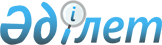 Об утверждении Программы по развитию горно-металлургической отрасли в Республике Казахстан на 2010-2014 годыПостановление Правительства Республики Казахстан от 30 октября 2010 года № 1144

      В целях реализации постановления Правительства Республики Казахстан от 14 апреля 2010 года № 302 "Об утверждении Плана мероприятий Правительства Республики Казахстан по реализации Государственной программы по форсированному индустриально-инновационному развитию Республики Казахстан на 2010-2014 годы" Правительство Республики Казахстан ПОСТАНОВЛЯЕТ:



      1. Утвердить прилагаемую Программу по развитию горно-металлургической отрасли в Республике Казахстан на 2010-2014 годы (далее - Программа).



      2. Министерству индустрии и новых технологий Республики Казахстан совместно с заинтересованными министерствами, акимами областей, городов Астаны и Алматы обеспечить надлежащее и своевременное выполнение мероприятий, предусмотренных Программой.



      3. Ответственным центральным и местным исполнительным органам и организациям (по согласованию) представлять информацию о ходе реализации Программы в соответствии с Правилами разработки, реализации, проведения мониторинга, оценки и контроля отраслевых программ, утвержденными постановлением Правительства Республики Казахстан от 18 марта 2010 года № 218.

      Сноска. Пункт 3 в редакции постановления Правительства РК от 31.12.2013 № 1523.



      4. Исключен постановлением Правительства РК от 31.12.2013 № 1523.



      5. Контроль за исполнением настоящего постановления возложить на Заместителя Премьер-Министра Республики Казахстан - Министра индустрии и новых технологий Республики Казахстан Исекешева А.О.



      6. Настоящее постановление вводится в действие со дня подписания.      Премьер-Министр

      Республики Казахстан                       К. Масимов

Утверждена         

постановлением Правительства 

Республики Казахстан     

от 30 октября 2010 года № 1144 

Программа

по развитию горно-металлургической отрасли

в Республике Казахстан на 2010-2014 годы 

1. Паспорт Программы      Сноска. Раздел 1 с изменениями, внесенным постановлением Правительства РК от 31.12.2013 № 1523.Наименование              Программа по развитию горно-

                          металлургической отрасли в Республике

                          Казахстан на 2010-2014 годыОснование                    Пункт 3 Плана мероприятий по реализации

для разработки            поручений Президента Республики Казахстан,

                          данных на внеочередном XII съезде

                          НДП "Hуp Отан" 15 мая 2009 года,

                          утвержденного распоряжением Президента

                          Республики Казахстан от 2 июня 2009 года

                          № 326;

                             пункт 2 Плана мероприятий Правительства

                          Республики Казахстан по реализации

                          Государственной программы по форсированному

                          индустриально-инновационному развитию

                          Республики Казахстан на 2010-2014 годы,

                          утвержденного постановлением Правительства

                          Республики Казахстан от 14 апреля 2010 года

                          № 302Разработчик               Министерство индустрии и новых технологий

                          Республики КазахстанЦель программы            Создание металлургических производств

                          последующих переделов, обеспечивающих

                          развитие машиностроения, стройиндустрии и

                          других отраслей промышленности и экспорта.

                          Развитие критических технологий методом

                          выщелачивания металлов, получения и

                          переработки коллективных концентратов,

                          производства комплексных ферросплавов,

                          технологий по переработке техногенных

                          месторождений.Задачи                 1. Создание конкурентоспособных

                          производств, расширение номенклатуры и

                          увеличение доли продукции глубокой

                          переработки с высокой добавленной

                          стоимостью с привлечением малого и среднего

                          бизнеса.

                       2. Модернизация действующих предприятий

                          отрасли в целях снижения ресурсо и

                          энергоемкости и внедрение современных

                          управленческих технологий с целью повышения

                          производительности труда.

                       3. Развитие инноваций по технологиям

                          извлечения и комплексной переработки сырья,

                          разработке новых видов продукции и активное

                          вовлечение научно-технического потенциала

                          отрасли в инновационные процессы.

                       4. Обеспечение отраслевых проектов необходимой

                          инфраструктурой.

                       5. Расширение и обеспечение воспроизводства

                          минерально-сырьевой базы.

                       6. Обеспечение отрасли квалифицированными

                          трудовыми ресурсами, в том числе ресурсами

                          среднетехнического звена.

                       7. Содействие расширению сферы использования

                          отечественной металлургической продукции на

                          внутреннем рынке.

                       8. Снижение отрицательного воздействия

                          предприятий отрасли на окружающую среду.Сроки реализации          2010-2014 годыЦелевые индикаторы     1. Увеличение валовой добавленной стоимости

                          металлургической отрасли к 2015 году не

                          менее чем на 50 % в реальном выражении к

                          уровню 2008 года на основе глубокой

                          переработки минерального сырья и создания

                          новых переделов.

                       2. Увеличение объема экспорта металлургической

                          продукции на 30 % к уровню 2008 года.

                       3. Увеличение производительности труда

                          металлургической промышленности не менее

                          чем на 15 % в реальном выражении к уровню

                          2008 года.Объемы и источники        Совокупный объем финансирования за счет

финансирование            всех источников составит 1 151 400 млн.

                          тенге, в том числе:

                       1. Объемы расходов по системным мерам,

                          финансируемым за счет средств

                          республиканского бюджета, составят 1 564

                          млн. тенге, в том числе на 2010 год - 

                          1 564 млн. тенге.

                       2. Объемы инвестиций, финансируемых за счет

                          собственных средств предприятий (включая

                          заемные средства), составит 1 148 985

                          млн. тенге.                          Объем финансирования Программы будет

                          уточняться при утверждении

                          республиканского бюджета на соответствующие

                          финансовые годы в соответствии с

                          законодательством Республики Казахстан. 

2. Введение

      Горно-металлургическая отрасль представляет собой стратегическую отрасль экономики страны, роль которой состоит в обеспечении сырьем производства высокотехнологичной и наукоемкой конечной продукции (машиностроения, стройиндустрии, авиационной, космической и оборонной промышленности). Сегодня горно-металлургическая отрасль Казахстана ориентирована на экспорт сырья и первичных металлов. В предстоящие годы основной задачей развития отрасли должно стать поэтапное создание новых перерабатывающих производств металлургической промышленности, связанных с выпуском продукции с высокой добавленной стоимостью, обеспечивающей как рост производства высокотехнологичной продукции и расширение ее экспорта на внешние рынки, так и удовлетворением потребностей внутреннего рынка.



      Государственная политика в развитии горно-металлургической отрасли страны будет направлена на стимулирование производства основных (базовых) металлов крупными предприятиями и создания производств конечной продукции высоких переделов на основе базовых металлов предприятиями малого и среднего бизнеса.



      Разрабатываемая Программа развития горно-металлургической отрасли Республики Казахстан на 2010-2014 годы реализуется в соответствии с Государственной программой по форсированному индустриально-инновационному развитию Республики Казахстан на 2010 - 2014 годы.



      В Программе предусмотрено осуществление комплекса мер по стимулированию снижения доли экспорта руд и концентратов для обеспечения комплексной переработки минерального сырья внутри страны. 

3. Анализ текущей ситуации в отрасли 

 3.1. Оценка текущей ситуации состояния отрасли, а также

влияния данной отрасли на социально-экономическое и

общественно-политическое развитие страны

      Горно-металлургическая отрасль - наиболее динамично развивающийся сектор промышленности страны, важнейшая составляющая экономики Казахстана. Являясь одной из наиболее конкурентоспособных отраслей Казахстана, по итогам 2009 года горно-металлургическая отрасль производит 16,9 % промышленной продукции страны, ее доля в общем объеме экспорта составляет 19,6 %. В отрасли занято более 164,5 тысяч человек персонала основной деятельности. Стоимость основных средств предприятий горно-металлургической отрасли по итогам 2009 года составляют более 2,2 трлн. тенге или 17 % всех основных средств в стране. Стоимость основных средств в отрасли с 2003 года по 2009 год возросла почти в 2,7 раз. Объемы добычи металлических руд с тех пор выросли в 3,5 раза.



      Объем инвестиций в проекты горно-металлургической отрасли в ближайшие пять лет должен составить 2 трлн. тенге (свыше $13 млрд.). В рамках реализации программы индустриализации в этой отрасли предполагается создать более 16 тыс. постоянных рабочих мест.



      Инвестиции в основной капитал предприятий отрасли с 2003 по 2009 года составили 1,42 трлн. тенге (Рис. 1), основная доля которых приходится на производство цветных металлов (42 %).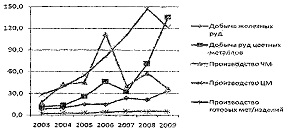 Рис. 1. Инвестиции в основной капитал, млрд. тенге

      На долю металлургической промышленности приходится более 35 % объема обрабатывающей промышленности. В Казахстане сосредоточено 30 % мировых запасов хромовой руды, 25 % - марганцевых руд, 10 % - железных руд. Запасы меди, свинца и цинка составляют соответственно 10 и 13 % от мировых. Среди стран СНГ удельный вес запасов хромитов составляет 90 %, вольфрама 60 %, свинца и меди 50 %, бокситов 30 %, фосфоритов 25 %, железной руды 15 %. В настоящее время  Казахстан по производству титана занимает 3 место в мире, цинка - 7, свинца - 8, железной руды - 13, меди - 15, стали - 35.



      Объем производства продукции черной металлургии (добывающая и обрабатывающая промышленность) увеличился с 264,7 млрд. тенге в 2003 году до 579 млрд. тенге в 2009 году, а цветной металлургии (добывающая и обрабатывающая промышленность) - с 290,1 до 796,6 млрд. тенге. Динамика добычи руд в цветной металлургии неоднозначна. Увеличилась добыча алюминиевых (с 4,7 млн. тонн в 2003 году до 5,1 млн. тонн) и свинцово-цинковых (с 6,4 до 7,1 млн. тонн) руд. В тоже время добыча медных (с 34,9 млн. тонн в 2003 году до 31,2 млн. тонн) и медно-цинковых (с 6,2 до 5 млн. тонн) руд за рассматриваемый период 2009 года снизилась. Динамика производства продукции черной металлургии показывает снижение объемов производства чугуна с 4,1 до 2,9 млн. тонн в 2003-2009 годах, сырой стали с 5,1 до 4,1 млн. тонн и плоского проката с 3,8 до 3 млн. тонн соответственно. Вместе с тем, за анализируемый период наблюдается рост объемов производства электростали углеродистой с 0,2 до 0,5 млн. тонн, прутков для строительства с 0 до 97,2 тыс. тонн и трубной продукции с 65,3 до 150,2 тыс. тонн соответственно.

Таблица 1. Динамика производства черной и цветной металлургии

        Основу металлургической отрасли составляют добыча руд и их дальнейшая переработка. Как видно из таблицы 1, основной объем приходится на переработку металлических руд в черной и цветной металлургии. При этом наблюдается положительная динамика прироста добычи и переработки черных и цветных металлов в стоимостных показателях.



      Необходимо отметить постепенное снижение доли переработки в черной металлургии с 84,6 % в 2003 году до 76,6 % в 2009 году, с увеличением доли добычи железных руд с 15,4 % до 23,4 %. Похожая ситуация наблюдается и в цветной металлургии. Доля переработки снизилась с 80,8 % в 2003 году до 78 % в 2009 году.

Таблица 2. Динамика индекса физического объема производства

           горно-металлургической отрасли

      Анализ индекса физического объема производства продукции горно-металлургической отрасли показывает нестабильную динамику (таблица 2). Падения натуральных показателей объемов производства отрасли как в добывающем, так и в перерабатывающем секторах наблюдались в 2005, 2007-2009 годах.

Таблица 3. Динамика производства готовых металлических изделий,

           тыс. тонн

      Динамика натуральных объемов производства готовых металлических изделий (таблица 3) показывает рост объемов почти всех видов продукции, за исключением производства котлов центрального отопления.



      В целом, анализ динамики объема производства металлургической отрасли показывает очень узкий перечень выпускаемой продукции с высокой добавленной стоимостью при значительной доле добычи руд, производства концентратов и первичных металлов. Горно-металлургическая отрасль Республики Казахстан в основном ориентирована на экспорт менее 20 % его продукции поступает на внутренний рынок. В структуре производства преобладают сырьевые товары, которые затем перерабатываются за рубежом.



      В настоящее время экспорт продукции отрасли составляет порядка 1 248,4 млрд. тенге ($ 8,5 млрд.), импорт - 875,8 млрд. тенге ($ 6 млрд.), из которых чуть более 773,5 млрд. тенге ($ 5,3 млрд.) приходится на долю продукции высоких переделов. В 2009 году на долю экспорта продукции отрасли приходилось 19,6 % от общего объема экспорта, на долю импорта продукции отрасли - 20,9 %.

Таблица 4. Доля горно-металлургической отрасли в макроэкономических

           показателях страны

      Для реализации государственных целей развития горно-металлургической отрасли, консолидации государственных активов, повышения эффективности их функционирования и наращивания стоимости государственной собственности в горнорудной и металлургической отраслях, содействия росту стоимости горнорудных активов и конкурентоспособности продукции горно-металлургической отрасли Республики Казахстан через участие в разведке, добыче и переработке твердых полезных ископаемых в партнерстве с частным сектором организована акционерное общество Национальная горнорудная компания "Тау-Кен Самрук".



      Зарубежные аналитики высоко оценивают потенциал горно-металлургической отрасли Казахстана и прогнозируют ее динамичное развитие в ближайшие 5 лет. Иностранные инвесторы рассматривают перспективы сотрудничества с республикой в области добычи и последующей обработки руды, наибольший интерес представляет добыча и обработка цветных металлов. Согласно проведенным исследованиям Business Monitor International (далее по тексту BMI) "из 10 крупнейших по площади стран мира Республика Казахстан является лидером в энергично развивающейся горнодобывающей промышленности". Разработаны и добываются большие запасы 29 видов цветных металлов, трех видов черных металлов, два - драгоценных. Горнодобывающая отрасль приносит 30 % от общей экспортной прибыли страны и отвечает за 19 % всего промышленного производства. Текущий резерв казахстанской меди оценивается зарубежными экспертами в 36 млн. тонн. По запасам марганцевой руды Казахстан занимает второе место в мире (600 млн. тонн), отмечается в исследовании BMI. Несмотря на падение цен на металлы, вызванное глобальным экономическим кризисом, аналитики BMI прогнозируют значительный рост горнодобывающей отрасли Казахстана. К 2013 году этот рынок будет оцениваться в 4 725 млрд. тенге ($ 31,5 млрд.) в сравнении с 2 775 млрд. тенге ($ 18,5 млрд.) в 2009 году. Кроме этого по оценкам британской компании CRU Strategies динамика изменения цен прогнозируется следующим образом:



      цены на медь продолжат расти, что вызвано относительным дефицитом и растущим спросом на проволоку и кабель;



      цены на свинец должны повышаться в разумном темпе, по мере развития автомобильной промышленности в Китае и Индий;



      цены на алюминий остаются наиболее стабильными, анализ алюминиевой отрасли показывает, что Казахстан находится в выгодном положении по конкуренции в тарифах на энергию;



      спрос на цинк снижается, металл имеется в избытке - ограниченный потенциал роста цен.



      Анализ рынков сортового проката выявил недостаток спроса на рынках Ближнего Востока (15.4 млн. т/год, а также конкуренция с местными производителями), при переполненных рынках стран содружества независимых государств (производство превышает потребление на 41.5 млн. тонн/год) и имеется возможность для конкуренции только при условии достаточного ценового преимущества. Перспективы для марганцевых руд благоприятны в мировом масштабе, хотя вряд ли их дефицит, который привел к резкому скачку цен в 2007 г., опять повторится, считают эксперты СRU. Казахстан имеет огромный потенциал по развитию ферросплавной продукции, а именно феррохрома. Преимуществом является высокое качество сырья и исключительно низкозатратное производство и, следовательно, их минимальная стоимость не будет испытываться обвалом цен.



      В настоящее время в республике накоплено более 20 млрд. тонн промышленных отходов, из  них техногенные отходы предприятий цветной металлургии составляют 10,1 млрд. тонн, черной 8,7 млрд. тонн. Ежегодно образуется порядка 700 млн. тонн промышленных отходов из них токсичных около 250 млн. тонн. Менее 2 % техногенных отходов в республике перерабатывается и подвергается утилизации. Важность развития системы вторичного использования отходов и переход в ресурсосберегающую и комплексную переработку по извлечению цветных, драгоценных и редких металлов крайне необходима с целью оздоровления экологической обстановки, особенно в районах концентрации предприятий добывающей промышленности, металлургии и химии. Полное и эффективное использование техногенных отходов имеет важное направление по улучшению состояния окружающей среды.



      Введение технических регламентов и международных стандартов



      Черная металлургия



      Акционерное общество "Арселор Миттал Темиртaу" внедрило систему менеджмента качества ISO 9001: 2008, экологического менеджмента ISO 14001, охраны труда и техники безопасности OHSAS 18001. Вся прокатная продукция производится в соответствии с требованиями МС ISO 9000:2000, имеется собственный задекларированный товарный знак отгружаемой прокатной продукции.



      Акционерное общество "Аксуский ферросплавный завод" внедрило систему менеджмента качества согласно МС ISO 9001:2000. Сертификат соответствия выдан органом по сертификации TUV СERT.



      С 2009 года аудиторы Американского института нефти (API) провели анализ и признали систему менеджмента качества товарищество с ограниченной ответственностью "KSP-Steel" соответствующей требованиям API Specification Q1, ISO 9001:2008 и ISO/TS 29001, а производство труб по всей технологической цепочке соответствующей стандартам API 5CT и API 5L. Область проведенной сертификации: производство бесшовных стальных линейных, насосно-компрессорных и обсадных труб для нефтегазовой отрасли. По результатам аудита товарищество с ограниченной ответственностью "KSP Steel" выданы сертификаты стандартам API, а также лицензия, дающая право наносить монограмму API (API Monogram) на выпускаемую продукцию.



      Цветная металлургия



      Система менеджмента качества товарищество с ограниченной ответственностью "Казцинк" прошла сертификацию в международном органе по сертификации TUV CERT (Германия) в подтверждение чего получен сертификат TUV CERT № 15 100 42189 и право пользования товарным знаком TUV CERT. Товарный знак TUV CERT, имеющий номер сертификата, выданного товарищество с ограниченной ответственностью "Казцинк", подтверждает, что система менеджмента качества товарищество с ограниченной ответственностью "Казцинк" соответствует требованиям международного стандарта ISO 9001:2000.



      Совершенствование очистки производственных растворов и сточных вод и сокращение выбросов газов в атмосферу обеспечит экологическую безопасность. Товарищество с ограниченной ответственностью "Казцинк" получило сертификат соответствия Международному стандарту менеджмента качества ISO 9001, в 2006 году внедрило систему менеджмента качества, экологии, охраны труда и техники безопасности по международным стандартам серии ISO 14001 и спецификации OHSAS 18001.



      На рафинированную медь товарищество с ограниченной ответственностью "Корпорация Казахмыс" выдает сертификаты качества с указанием содержания отдельных элементов, эти данные подтверждаются сертификатом соответствия Казахстанский сертификат соответствие № 0003913, выданной Государственной системой сертификации Республики Казахстан.



      В настоящее время завершается разработка системы экологического менеджмента в соответствии со стандартом качества ISO-9001 на следующих предприятиях товарищество с ограниченной ответственностью "Корпорация Казахмыс": Правила технической эксплуатации, Аненский рудник, Северо-Жезказганский рудник, Жезказганская обогатительная фабрика, Сатпаевская обогатительная фабрика, рудник "Степной", Восточно-Жезказганский рудник, Жезказганский медный завод, Жезказганский тепло-электро централь.



      В акционерном обществе "Алюминий Казахстана" действует сертифицированная система менеджмента качества по требованиям международного стандарта ISO 9001:2000.



      Система менеджмента качества акционерного общества "Усть-Каменогорский титано-магниевый комбинат" сертифицирована в соответствии с требованиями международных стандартов ISO 9002 94 и AS 9100-99 в области производства титана губчатого и магния в слитках.



      На сегодняшний день Государственный фонд технических регламентов и стандартов содержит более 56 342 нормативных документов по стандартизации, в число которых входят государственные, международные, национальные и региональные стандарты. На уровне государственных стандартов принято 2 791 единиц, из них гармонизированных с международными требованиями - 1 846 единиц, при этом процент гармонизации составляет - 66 %.



      Уровень гармонизации государственных стандартов в металлургии и горном деле порядка 60 %, то есть этот показатель приближается к общегосударственному показателю.



      Основной задачей применения инструментов технического регулирования в процессах индустриализации и повышения конкурентоспособности отечественной продукции является создание условий для производства продукции соответствующей мировым стандартам, внедрения систем менеджмента и технологического перевооружения.



      Необходимо отметить, что существует отставание от зарубежных конкурентов в использовании новых прогрессивных технологий и инноваций. Известные пирометаллургические процессы по действующим технологиям металлургических заводов характеризуются наличием большого количества вредных газообразных выбросов и твердых отходов, загрязняющих окружающую среду. Кроме того, твердые отходы, (шлаки, шламы и т.д.) накапливаются на территориях металлургических заводов, занимая огромные площади. Следовательно, необходимо увеличивать объем исследований, направленных на замену традиционных технологий на более высокоэффективные, экологически чистые и безотходные, позволяющие получить не только металлы, но и готовую продукцию с высокой добавленной стоимостью.

      Инновационные технологии и инвестиционные проекты.



      В настоящее время горно-металлургические компании сохраняют и наращивают инвестиционный потенциал.



      Черная металлургия.



      Кроме инвестиций в модернизацию существующих активов, компании инвестируют средства в новые проекты. В частности, Oriel Resources развивает новые хромовые и урановые рудники. На Аксуском заводе ферросплавов (ENRC) ведется строительство агломерационного цеха, где планируется использование новейших инновационных технологий по производству феррохрома, монтируются установка вакумирования стали в товариществе с ограниченной ответственностью "KSP Steel", учитывая возрастающую потребность на рынке Казахстана в качественных трубах, компания BKV Group LLP планирует организовать в товариществе с ограниченной ответственностью "Кастинг" производство 270 тыс. тонн в год труб диаметром 60,3 - 277,2 мм по известной технологии Retained Mandrel Mill. Указанные трубы могут быть использованы в нефтегазовой отрасли только как обсадные трубы и не применимы для прокачки нефти и газа. Для организации производства нефтегазовых труб необходимо установить участок термообработки на действующий прокатный стан.



      Акционерное общество "Соколовско-Сарбайское горно-обогатительное производственное объединение" (ENRC) планирует создание производства металлизованного продукта мощностью до 2,8 млн. тонн в год с содержанием железа не менее 90 %. В перспективе данный проект позволит производить специальные стали различных марок.



      Основная продукция введенного в строй в июле 2007 года товарищество с ограниченной ответственностью "Таразский металлургический завод" является ферросиликомарганец, который является легирующим элементом и применяется в качестве раскислителя стали. Помимо поставок на казахстанский рынок, завод экспортирует ферросплавы в Россию и Беларусь, имеется к этому продукту интерес со стороны металлургических компаний Кореи, Японии и Тайваня.



      В новом цехе Актюбинского ферросплавного завода акционерное общество "Транснациональная компания "Казхром" будут использоваться инновационные технологии производства высокоуглеродистого феррохрома, а также новейшие системы электрооборудования и автоматизации. Новый цех будет построен с учетом последних технических достижений в области производства ферросплавов и электроэнергии. Он будет состоять из четырех печей постоянного тока и газотурбинной электростанций. Строительство и ввод в эксплуатацию этого объекта позволяют увеличить извлечение хрома и дадут возможность полностью перевести ныне действующее производство высокоуглеродистого феррохрома в новые цехи с утилизацией ферросплавных газов, ликвидировав аналогичное производство по устаревшей технологии. Реализация проекта позволит снизить себестоимость продукции до 25 процентов и увеличить выпуск товарного высокоуглеродистого феррохрома и электроэнергии. Утилизация образующихся газов будет производиться за счет строительства новой электростанции, работающей на ферросплавном газе мощностью 50 МВт. Проект позволит снизить ежегодный объем выбросов на 330,5 тыс. тонн С02 и вырабатывать 367,3 млн. кВт час электроэнергии в год.



      Привлечение новых инновационных технологий и обеспечение роста производительности труда является актуальной проблемой. В этой связи наиболее оптимальным их технически целесообразным для переработки железорудных месторождений Казахстана является применение инновационной технологий Ромелт. Процесс Ромелт - первый в мире опробованный в промышленном масштабе одностадийный жидкофазный процесс, исключающий применение кокса для выплавки чугуна и позволяющий перерабатывать неподготовленную железосодержащую шихту. Освоение технологии Ромелт проведено в России на базе Новолипецкого металлургического комбината и в Казахстане в товариществе с ограниченной ответственностью "АВ Metalls" (город Балхаш). Кроме того, в настоящее время ведется строительство крупнотоннажной печи Ромелт в Бирме. Ромелт выгодно отличается от всех существующих разработок по следующим позициям: - в качестве восстановителя топлива используется энергетический уголь; - может перерабатывать практически любые виды железосодержащего сырья (руды, концентраты, пыли, шламы) без предварительного окускования; - не имеет ограничений по содержанию в железосодержащем сырье летучих металлов (щелочи, цинк, свинец и т.п.), которые извлекаются в ходе плавки в кондиционный для использования в цветной металлургии продукт. Получаемый высококачественный чугун может использоваться для отливки разных видов изделий и в сталелитейном производстве, что позволит организовать производства по выпуску легированных и специальных сталей, для развития машиностроения и строительства.



      Цветная металлургия.



      Товарищество с ограниченной ответственностью "Казцинк" завершает строительство медеплавильного и электролизного заводов мощностью 70 тыс. тонн катодной меди в год. Завод построен по технологий "IsaProcess" (Xstrata Technology). Продукция ориентирована на рынки России, Европы и Китая. На сегодня "Казцинк" завершил переработку одного техногенного месторождения - клинкера, который складировался в Усть-Каменогорске более 40 лет. Переработано более 700 тысяч тонн отходов и одним терриконом в Усть-Каменогорске стало меньше. Сейчас товарищество с ограниченной ответственностью "Казцинк" ведет отработку еще двух техногенных месторождений в городе Риддере.



      В акционерном обществе "Усть-Каменогорский титаномагниевый комбинат" с целью производства продукции с высокой добавленной стоимостью ведется строительство завода по выпуску титановых слитков и сплавов. Завод будет производить до 12 тыс. тонн в год слитков из титанового сплава и до 4 тыс. тонн слитков из титана коммерческой чистоты. Такая продукция востребована в аэрокосмической отрасли промышленности развитых стран мира.



      Акционерное общество "Алюминий Казахстана" превысив проектную мощность в 1,5 раза, увеличивает выпуск продукции благодаря оригинальной технологии переработки высококарбонатных бокситов Западно-Тургайского бокситоносного района. Создается производство алюминиевой катанки на акционерное общество "Казэнергокабель".



      Акционерное общество "Финансово-инвестиционная компания "Алел" разрабатывает месторождение "Суздальское" в Восточно-Казахстанской области. В Казахстане технология по переработке упорных руд в промышленных масштабах не применяется. В акционерном обществе "Финансово-инвестиционная компания "Алел" впервые в Казахстане внедрена технология бактериального выщелачивания упорных мышьяковистых золотосодержащих руд. Мощность горно-металлургического комплекса позволяет производить 2 500 кг золота в год. Ввод в эксплуатацию горно-металлургического комплекса на Суздальском месторождении позволит по новому оценить экономику ранее законсервированных месторождений и вовлечь в промышленное освоение запасы упорных мышьяковистых золотосульфидных руд крупных месторождений Казахстана.



      Анализ ресурсного обеспечения реализации, инновационных проектов.



      Одна из главных проблем отрасли - это отставание темпов воспроизводства по сравнению с темпами погашения запасов полезных ископаемых.



      За последние 10 лет вовлечены в отработку забалансовые железные руды, техногенные отвалы хромитовых руд и низкосортные бокситы. Создана технология и соответствующее аппаратурное оформление для вовлечения убогих, непромышленных запасов хромитовых руд, позволяющая в 2 раза увеличить запасы.



      В связи с напряженной ситуацией в обеспечении сырьем и, в связи с тем, что от начала разведки до добычи руды требуется время от 10 до 20 лет, определенная часть проектов в отрасли направлена на опережающее развитие сырьевой базы.



      Черная металлургия Казахстана располагает крупными запасами железной руды, что позволяет развивать производство черных металлов в стране. По объемам балансовых запасов Казахстан занимает третье место в СНГ после России и Украины. Кроме значительных запасов, другим преимуществом казахстанской железной руды является ее довольно высокое качество. Легкообогатимые руды составляют 73,1 % балансовых запасов железных руд Казахстана, труднообогатимые - 20 %, и 6,9 % представлены рудами, не требующими обогащения.



      К крупным объектам (с запасами более 1 млрд т железной руды) относятся Соколовское, Сарбайское, Канарское и Лисаковское месторождения, расположенные в Костанайской области, а также Атасуская группа месторождений.



      Ферросплавная. Восполнение сырьевой базы акционерное общество "Транснациональная компания "Казхром" осуществляется за счет увеличения мощностей шахт "Молодежная", "Центральная" и карьера "Поисковый", строительства дробильно-обогатительной фабрики-2 и фабрики брикетирования хромитовой мелочи на Донском горно-обогатительной комбинате.



      Медная. Товарищество с ограниченной ответственностью "Корпорация "Казахмыс" до 2014 года предполагает строительство горно-обогатительного комплекса на Бозшакольском месторождении, а также обогатительных фабрик на рудниках Нурказган, Шатыркуль, Космурын с выпуском медных концентратов и рудника Сыры-Оба по добыче медной руды. В перспективе до 2020 года планируется освоение Актогайского месторождения. Реализация этих сырьевых проектов обеспечит бесперебойную работу медеплавильных заводов в течение последующих 40 лет.



      Успешно осваивается товарищество с ограниченной ответственностью "Актюбинская медная компания" Коктауское медно-цинковое месторождение "50 лет Октября" в Актюбинской области.



      Свинцово-цинковая. На товарищество с ограниченной ответственностью "Казцинк" для наращивания минерально-сырьевой базы предусмотрено проведение геологоразведочных работ на месторождениях - Риддер-Сокольное, Шубинское, Малеевское, Долинное, Обручевское, ввод залежи "Холодная" Малеевского месторождения. Кроме того, переработка отходов производства и доизвлечение металлов из отходов обогащения (пески, хвостохранилища и шламы), металлургических отходов (клинкер, медный и свинцовый кек, кирпичные выломки свинцового производства, шламы водных очистных сооружений). Для загрузки мощностей свинцового производства и увеличению объема производства продукции с высокой добавленной стоимостью, планируется разработка свинцового месторождения Алайгыр.



      Алюминиевая. В условиях истощения запасов качественного глиноземного сырья вовлечение в производство значительных запасов бокситов Краснооктябрьского месторождения, внедрение технологии переработки высококарбонатных бокситов Западно-Торгайского бокситоносного района и подписание контрактов акционерного общества "Алюминий Казахстана" на право недропользования месторождений Акмолинской группы обеспечит дальнейшее развитие алюминиевой отрасли. Кроме этого акционерное общество "Национальная горнорудная компания "Тау-Кен Самрук" проводит работу по вовлечению в переработку низкокачественных боксит-нефелиновых месторождений с получением глинозема по гидрогранатовой технологии.



      Марганцевая. В Казахстане имеется 36 месторождений и 163 рудопроявлений марганца с активными запасами более 426 млн. тонн, с учетом прогнозных запасы составляют около 600 млн.т.



      Титано-магниевая. Освоение рудника на месторождении Сатпаевское позволит частично удовлетворить потребность акционерного общества "Усть-Каменогорский титано-магниевый комбинат" в ильменитовых концентратах.



      Никелевая. Балансовые запасы никеля в Казахстане составляют 1,8 млн. тонн акционерным обществом "Национальная горнорудная компания "Тау-Кен Самрук" и другими компаниями ведется проработка предложений по внедрению инновационных технологий по вовлечению в переработку бедных окисленных никель-кобальтовых руд.



      Золотодобывающая. Государственным балансом учтены запасы золота на 293 объектах (235 - коренные, 48 - россыпные месторождения и 10 объектов - техногенные минеральные образования). Балансовые запасы золота Казахстана по состоянию на 1 января 2009 года составили 2,2 тыс. тонн.



      Реальные разведанные запасы сырья для цветной металлургии обеспечат их более или менее устойчивую работу в течении ближайших 25-40 лет.



      Редкометальная. В Казахстане редкие металлы производятся попутно при производстве цветных металлов. Рений при производстве катодной меди, галлий при производстве глинозема. Индий, таллий, селен извлекают из пыли свинцового производства, теллур - из щелочных сплавов рафинирования черного свинца. На Риддерской металлургической площадке при переработке свинецсодержащих концентратов извлекают кадмий и таллий. Тантал, бериллий, ниобий и молибден - на объектах акционерного общества "Казатомпром", ниобий - на объектах товарищества с ограниченной ответственностью "Казниобий", ванадий на объектах акционерного общества "Усть-Каменогорский титано-магниевый комбинат". Редкоземельные элементы лантаноидной группы получают на объектах товарищества с ограниченной ответственностью "Иртышская редкоземельная компания".



      В Казахстане наиболее перспективными для производства редкоземельных металлов является Кундыбайское месторождение в Костанайской области, а для производства редких металлов месторождение Верхнее Кайракты в Карагандинской области.



      Акционерное общество "Национальная горнорудная компания "Тау-Кен Самрук" прорабатывает вопрос создания на базе крупнейшего вольфрам-молибденового месторождения Верхнее Кайракты производства вольфрамовых и молибденовых концентратов и вольфрамовой продукции. Выпуск вольфрамовой продукции в Казахстане даст импульс развитию производства специальных видов стали.



      Необходимо отметить, что помимо крупных компаний, недропользователи средних и мелких месторождений цветных и черных металлов, также проводят работу по вложению инвестиций в развитие сырьевой базы с выпуском руд или концентратов. Общая сумма инвестиций в развитие сырьевой базы предприятий составляет свыше 450 млрд. тенге (товарищество с ограниченной ответственностью "Нова-цинк", товарищество с ограниченной ответственностью "Шалкия", товарищество с ограниченной ответственностью "Темиртауский электрометаллургический завод", товарищество с ограниченной ответственностью "АиК" и др.).



      Анализ состояния основных фондов.



      Черная металлургия.



      Износ зданий и сооружений (пассивная часть обогатительной фабрики) на предприятиях металлургической отрасли составляют 40-70 %.



      Акционерное общество "АрселорМиттал Темиртау" (эксплуатация 50 лет).



      Основные фонды представлены плавильными агрегатами, коксохимическими, батареями, прокатными станами в 5-ти прокатных цехах, аглоцехом и вспомогательными службами, представленными двумя Тепло-Электро Централь, автотранспортным цехом и углеобогатительными фабриками. Средняя амортизация основного оборудования превышает 75 %. Павлодарский металлургический завод Павлодарского филиала товарищества с ограниченной ответственностью "Кастинг" начал металлургическое производство с выпуска квадратной заготовки, поставляемой на экспорт. Предприятие новое, амортизация основных фондов не превышает 15-20 %. На Актюбинском заводе ферросплавов износ основного технологического оборудования, то есть электродуговых печей № 11, 25, 26 составляет от 5 до 10 %, № 15, 16, 39, 71 - 15-20 %, № 13, 17, 21 - 25-40 %, № 12, 14, 22, 23, 24-70 и более процентов.



      Цветная металлургия.



      На предприятиях товарищества с ограниченной ответственностью "Казцинк" износ основных фондов по горно-обогатительному производству составляет - 32 % от первоначальной стоимости, по металлургическому производству - 44 %. Износ горно-обогатительного оборудования на предприятиях товарищества с ограниченной ответственностью "Корпорация Казахмыс"  составляет 42 %, металлургического оборудования - 48 %. В акционерном обществе "Алюминий Казахстана" (глиноземное производство) износ основных средств металлургического и горно-обогатительного производств составляет 70 %.

      Таблица 5. Состояние технологического оборудования

                 предприятий горно-металлургического комплекса

      Обеспечение отрасли квалифицированными кадрами.



      Динамика численности персонала основной деятельности горно-металлургической отрасли приведена в таблице 8, из которой видно, что за период 2003-2009 годы на долю всей металлургической отрасли приходится 155-165 тыс. чел. или 26-27 % от общей численности персонала основной деятельности в промышленности. В том числе на долю черной металлургии приходится 8-9 % (49-56 тыс. чел.) от общей численности в промышленности, а на цветную металлургию - 17-18 % (105-110 тыс. чел.), соответственно.



      Основная доля занятых в черной металлургии приходится на перерабатывающую промышленность около 5 % от общей численности в промышленности, в цветной металлургии большинство занятых сосредоточено также в переработке и производстве цветных металлов более 10 %, соответственно.



      За анализируемый период наблюдается рост численности занятых в черной металлургии с 51,9 тыс. человек в 2003 году до 55,6 тыс. человек в 2009 году (увеличение на 7,1 %) и в производстве готовых металлических изделий с 10,8 до 16,3 тыс. человек (прирост на 50,9 %), соответственно. Такой рост обеспечен за счет увеличения числа занятых в перерабатывающем секторе с 29,4 до 36,2 тыс. человек (прирост на 23,1 %), несмотря на уменьшение численности основного персонала в добывающем секторе с 22,5 до 19,4 тыс. человек (снижение на 13,8 %).



      В цветной металлургии за рассматриваемый период численность занятых уменьшилась со 110,4 до 108,9 тыс. человек (уменьшение на 1,4 %). Такое снижение вызвано уменьшением численности занятых в перерабатывающем секторе с 66,5 до 63,9 тыс. человек (спад на 3,9 %).



      В целом по отрасли наблюдается рост занятых в основном производстве со 162,3 тыс. человек в 2003 г. до 164,5 тыс. человек в 2009 году (прирост на 1,4 %).



      Подготовка кадров для горно-металлургической отрасли осуществляется в 10 учебных заведениях ТиПО по 5 специальностям (по 11 квалификациям), где обучается более 1,9 тыс. человек. Потребность в кадрах для реализации проектов по горно-металлургической отрасли в Акмолинской, Актюбинской, Восточно-Казахстанской, Карагандинской, Павлодарской областях более 16 тыс. человек, а в учебных заведениях будут подготовлены 46,9 тыс. человек. Анализ потребности в кадрах для проектов Государственная программа по форсированному индустриально-инновационному развитию Республики Казахстан на 2010-2014 годы показывает, что не осуществляется подготовка кадров по таким специальностям и квалификациям как: "Аппаратчик гидрометаллургии", "Аппаратчик сгустителей", "Взрывник", "Огнеупорщик", "Плавильщик", "Футеровщик", "Вальцовщик", "Газорезчик", "Щихтовщик", "Жестянщик", "Машинист конвейеров" и другие, так как по вышеуказанным специальностям, потребности не было.



      В связи с этим по указанным специальностям будут осуществляться курсовая подготовка на базе профлицея № 4 города Щучинска, профлицея № 1 города Кокшетау, на базе профлицея № 2 города Усть-Каменогорск, на базе политехнического колледжа, профессиональных лицеев № 15 города Караганды, на базе профессиональных лицеев № 3, 8 города Павлодар.

      Выводы по анализу.



      Перспективными возможностями развития отрасли станут:



      1. Выход на базовые металлы;



      2. Организация производств высоких переделов.



      В цветной металлургии - увеличение производства базовых металлов: первичного алюминия, меди, цинка и золота.



      В редкометальной и редкоземельной подотрасли - производство титана (титановые слитки и сплавы), бериллия и тантала.



      Ключевыми проектами в черной металлургии станут - увеличение сталелитейного и ферросплавного производств, а именно: увеличение производства стали, ферросиликомарганца и феррохрома.



      На период с 2010 по 2014 годы потребность строительной отрасли в арматуре класса высокой прочности составит 800 000 тонн, в металлосортаменте 38 664 тонн, в металлоконструкциях 272 254 тонн. Необходимая номенклатура продукции: арматура, арматурные сетки, уголок, швеллер, тавр, двутавр, балка, балка двутавровая, запорная арматура, катанка, круги, лист, проволока, сетка, колонны, ограждения, лестницы, заборы, фермы, закладные детали.



      Машиностроительная отрасль, в ближайшей пятилетке потребует производства прокатной стали толщиной свыше 12 мм, литейного-производства - не менее 30 тыс. тонн (для железнодорожного машиностроения) и для прочего машиностроения, развития производства легированных сталей - 150 тыс. тонн и организации производства трансформаторной стали мощностью не менее 3 тыс. тонн в год.



      Береговая инфраструктура казахстанского сектора Каспийского моря.



      В соответствии с Государственной программой освоения казахстанского сектора Каспийского моря, разработаны Генеральный план развития инфраструктуры морской нефтедобычи и Комплексный план развития береговой полосы казахстанского сектора Каспийского моря.



      В настоящее время в районе поселка Баутино осуществляется строительство следующих объектов береговой инфраструктуры:



      производственной площадки под завод металлоконструкций;



      завода по ремонту малых судов;



      завода по производству буровых растворов.



      В районе поселка Аташ завершается строительство базы поддержки морских операций. В районе поселка Дамба Атырауской области реализуется проект строительства Северо-Каспийской экологической базы реагирования на разливы нефти, без которой не может быть начата Кашаганская Коммерческая Добыча.



      В районе поселка Акшукур севернее города Актау началось строительство Промышленного Комплекса по производству металлоконструкций для морских проектов в КСКМ.



      Для реализации данных проектов потребуется дополнительное производство продукции металлургической промышленности (сталь различных марок, изделия из стали, металлоконструкции, арматура, швеллеры и т.д.).

      3.2. Сильные и слабые стороны горно-металлургического

          комплекса

      SWOT-анализ металлургической промышленности

      3.3. Проблемы горно-металлургической отрасли      Сноска. Подраздел 3.3 с изменением, внесенным постановлением Правительства РК от 31.12.2013 № 1523.

      Основные тенденции развития и крупные предприятия отрасли.



      Основными проблемами горно-металлургического комплекса являются: истощение сырьевой базы, низкая комплексность используемого сырья, высокая степень износа основных производственных фондов, высокая степень загрязнения окружающей среды и технологическое отставание, отсутствие интегрированных комплексов с полным циклом производства (от добычи до выпуска продукции с высокой степенью товарной готовности), малая емкость и рассредоточенность внутреннего рынка, высокая энерго-, трудо- и материалоемкость продукции, острая нехватка инвентарного подвижного состава.



      После установления независимости Казахстана с целью привлечения капиталовложений в отрасль большинство активов горно-металлургической промышленности было приватизировано, а некоторые из них были проданы иностранным стратегическим инвесторам.



      Черная металлургия.



      Крупнейшим сталеплавильным предприятием республики с полным металлургическим циклом является акционерное общество "АрселорМиттал Темиртау". Основной продукцией предприятия на сегодняшний день является литейный и передельный чугун, сталь и прокат рядовых марок, прокат с покрытием. Однако предприятие не выпускает продукцию из специальных сталей и метизы.



      К тенденциям, негативно влияющим на развитие предприятия относятся:



      проблемы рудной базы, связанные с использованием железной руды Лисаковского месторождения с высоким содержанием фосфора;



      нерациональное использование коксующихся углей Карагандинского бассейна;



      моральный и физический износ коксохимического производства, который наносит серьезный экологический ущерб окружающей среде;



      проблемы по дефосфорации и десульфации передельного чугуна с предварительной декремнизацией в доменном цехе предприятия.



      Необходимо проведение следующих мер:



      НИОКР по дефосфорации железосодержащих руд Лисаковского месторождения;



      рациональное использование коксующихся углей Карагандинского бассейна;



      приобретение и монтаж УНРС (установка непрерывной разливки стали) для обеспечения равномерного качества и высокой скорости литья стали;



      приобретение и установка сортового МНЛЗ (машина непрерывного литья заготовок) для организации сортопрокатного производства;



      НИОКР по организации процесса легирования, прокатки и термообработки ванадий, ниобий и титан содержащих сталей, стойких против серо водородной коррозии для получения специальных сталей. Кроме того, необходимо целевое финансирование научно-исследовательских разработок по освоению технологий получения сталей класса прочности X 80, для труб нефтегазового назначения;



      приобретение и установка прокатного стана - 5 000 для получения бесшовных труб большого диаметра;



      обеспечение предприятия поставками огнеупоров для печей металлургического комплекса, необходимо организовать производство огнеупоров.



      Крупные холдинги, которые контролируются казахстанскими предпринимателями и имеют государственный пакет акций - ведущий производитель меди товарищество с ограниченной ответственностью "Корпорация Казахмыс", и ведущий производитель ферросплавов, окатышей, товарной железной руды и алюминия - Eurasian National Resource Corp. (ENRC).



      Eurasian National Resource Corp. (ENRC) является полностью интегрированной группой в сфере добычи и обогащения полезных ископаемых с собственными энергетическими и транспортными подразделениями. ENRC является вторым по величине производителем ферросплавов в мире, лидером СНГ в сфере добычи и обработки железной и хромовой руды, поставщиком двух пятых производимого в мире галлия. Группа обладает четвертью мировых запасов хрома и является, при этом, крупнейшим в Казахстане поставщиком энергии.



      К тенденциям, негативно влияющим на развитие компании относятся:



      проблемы по обеспечению производства поставками природного газа;



      низкий уровень технологической и технической модернизации производственного оборудования.



      Необходимо проведение следующих мер:



      расширение сырьевой базы железной руды на Южно-Сарбайском и Сорском месторождениях;



      стимулирование поставок горячего брикетированного железа на внутренний рынок;



      стимулирование дальнейшей технологической и технической модернизации производственного оборудования;



      создание сталелитейного производства, ориентированного на выпуск качественных конструкционных сталей из металлизованных брикетов (содержание железа не менее 90 %) Соколовско-Сарбайского горно-производственного объединения, для реализации проекта и стабильности работы предприятия необходимо обеспечить энергоресурсами (вода, электроэнергия, газ и др.), квалифицированными отечественными кадрами и инфраструктурой (транспорт и коммуникации).



      Товарищество с ограниченной ответственностью "Таразский Металлургический Завод" экспортоориентированное предприятие по выпуску ферросиликомарганца. Выпускаемый на заводе ферросиликомарганец соответствует стандартам ГОСТ-4756-91 (ISO 5447-80) отличаясь от аналогичной продукции заводов - конкурентов низким содержанием фосфора, что является одним из основных и ключевых показателей качества.



      К тенденциям, негативно влияющим на развитие компании относятся:



      недостаточное обеспечение производства электроэнергией;



      высокие тарифы по перевозке грузов по железной дороге, что влияет на себестоимость и соответственно на конкурентоспособность продукции;



      недостаточное обеспечение производства качественным сырьем, рудной базой.



      Необходимо проведение следующих мер:



      бесперебойное обеспечение производства электроэнергии на Экибастузской Государственной распределительной электростанции - 1, 2, Ермаковской распределительной электростанции (северный источник) и Жамбылской Государственной распределительной электростанции (южный источник), путем заключения долгосрочного контракта на поставку электроэнергии, а также увеличения квоты от Северных источников до 80 % в осенне-зимнее время;



      предоставление временного понижающего коэффициента на услуги, оказываемые субъектами естественных монополий, в частности уменьшения тарифов по перевозкам грузов;



      оказание содействия в получении права недропользования на марганцевые и хромовые месторождения для обеспечения бесперебойной работы 2-х действующих печей, и с вводом в эксплуатацию новых печей РКО-25, необходимо получением марганцевого сырья, соответствующего необходимым требованиям производства ферросиликомарганца, рудной базой являются месторождения "Западный Камыс" - товарищество с ограниченной ответственностью "Арман-100", "Туебай - Сюртысу" - товарищество с ограниченной ответственностью "Сары-Арка mining", "Айткокше" товарищество с ограниченной ответственностью "Karuan".



      Компания "Silicium Kazakhstan" начало строительство металлургического завода по производству 30 000 тонн металлургического кремния и 12 000 тонн кремниевой пыли из жильного кварца кварценосной провинции Центрального Казахстана на производственной площадке в Карагандинской области в соответствии с требованиями международных стандартов.



      К тенденциям, негативно влияющим на развитие компании относятся:



      проблемы по обеспечению производства электроэнергией;



      проблемы связанные с инфраструктурным обеспечением для реализации последующих очередей завода;



      решение вопроса по реструктуризации задолженности по кредитам в институтах развития.



      Необходимо проведение следующих мер:



      оказать содействие в заключении долгосрочного контракта на поставку электроэнергии по льготным и устойчивым тарифам на срок не менее 5 лет, для планирования производства и страхования от изменчивой конъюнктуры цен на энергию, что связано с существенной долей затрат на электроэнергию в себестоимости готовой продукции, которая достигает 40 %;



      инфраструктурная поддержка государства для реализации последующих очередей завода, связанная с содействием в подводе необходимого ресурсного обеспечения (водоснабжение, электроснабжение, логистика и др.).



      Средние компании черной металлургии представлены следующими предприятиями, контролируемые иностранными портфельными инвесторами и казахстанскими предпринимателями: Oriel Resources PLC, товарищество с ограниченной ответственностью "Темиртауский электро-металлургический комбинат", товарищество с ограниченной ответственностью "Актауский литейный завод", товарищество с ограниченной ответственностью "АиК". В настоящее время - российский металлургический гигант "Мечел" является единственным акционером Oriel Resources Plc. - компании по управлению проектами в области добычи и производства золота, хрома, никеля, а также сплавов этих металлов, с головным офисом в Лондоне. На cегодняшний день, инвесторы ставят перед собой задачи исключительно по переработке руды и производства концентратов, а также экспорта данной продукции, вопрос по строительству металлургического производства в планах инвесторов отсутствует.



      Товарищество с ограниченной ответственностью "Актауский литейный завод" производственной мощностью 90 тыс. тонн стальных заготовок в год является первым металлургическим производством в западном регионе Казахстана. В 2009 году был запущен второй этап проекта - прокатный завод мощностью 400 тыс. тонн готовой продукции в год (сортовой металлопрокат). Планируется строительство второго электросталеплавильного комплекса мощностью 600 тыс. тонн заготовок в год.



      Касательно ферросплавного производства следует отметить товарищество с ограниченной ответственностью "Темиртауский электро-металлургический комбинат" и завод по производству ферросиликоалюминия товарищество с ограниченной ответственностью "АиК", продукция которых востребована и имеет свои рынки сбыта в Казахстане и России.



      К тенденциям, негативно влияющим на развитие предприятий относятся:



      техническая отсталость и необходимость модернизации плавильных агрегатов для повышения технико-экономических показателей процессов и ограничения вредного техногенного влияния на окружающую среду;



      низкий уровень механизации и автоматизации производства.



      Необходимо проведение следующих мер:



      разработка эффективных технологий выплавки широкого ассортимента ферросплавов, лигатур, модификаторов и флюсов из регионального сырья, так как ужесточились требования потребителей к качеству ферросплавов по очистке от вредных и попутных примесей;



      организация рационального использования сырьевых ресурсов с разработкой различных схем добычи и обогащения руд различных месторождений, с получением товарных концентратов;



      создание ферросплавных производств с обеспечением отечественными легирующими элементами из титана, никеля, кобальта, марганца, ванадия, ниобия, вольфрама, молибдена и других редкоземельных элементов для организации выпуска широкого спектра нержавеющих и легированных сталей, сплавов и лигатур для нужд промышленности и экспорта на внешние рынки;



      технологический поиск дешевых углеродистых восстановителей, альтернативных коксу;



      утилизация отходов производства.



      Цветная металлургия.



      Крупные холдинги, которые контролируются казахстанскими предпринимателями и имеют государственный пакет акций - ведущий производитель меди товарищество с ограниченной ответственностью "Корпорация Казахмыс", и ведущий производитель алюминия - Eurasian National Resource Corp. (ENRC).



      Алюминиевое подразделение ENRC представлено акционерным обществом "Алюминий Казахстана", которое является одним из ведущих в мире производителей глинозема. Глинозем поставляется на объекты акционерного общества "Казахстанский электролизный завод" мощность которого составляет 250 тыс. тонн первичного алюминия в год.



      К тенденциям, негативно влияющим на развитие компании относятся:



      высокие тарифы на электроэнергию, что влияет на рост себестоимости продукции;



      решение проблем с транспортным обеспечением, для бесперебойной отгрузки готовой продукции.



      Необходимо проведение следующих мер:



      предоставление временного понижающего коэффициента на услуги оказываемые субъектами естественных монополий (на электроэнергию) на период 2010-2012 годы;



      предоставление подвижного состава Национальной компании "Казахстан Темир Жолы" под отгрузку товарной продукции в технически исправном состоянии;



      организация малотоннажных производств алюминиевой продукции с высокой добавленной стоимостью (катанка, прокат, профиль, сплавы, трубы, трубки), необходимо введение комплекса мер по стимулированию организации производства;



      увеличение комплексности переработки минерального сырья Жайремского месторождения, в части свинцово-цинковых руд.



      Медедобывающее предприятие товарищество с ограниченной ответственностью "Корпорация "Казахмыс" располагает производственными площадками по всему Казахстану, включая 20 карьеров и подземных рудников, 10 обогатительных фабрик, цинковый завод и два медеплавильных комплекса. Казахмыс производит значительные объемы других металлов, в том числе цинка, серебра и золота, около 77 % доходов получая от производства меди.



      К тенденциям, негативно влияющим на развитие предприятия относятся:



      недостаточность комплексной переработки минерального сырья;



      необходимость технологической и технической модернизации производственного оборудования.



      Необходимо проведение следующих мер:



      доведение извлечения полезных ископаемых и эффективности комплексного использования сырья на ранее достигнутый уровень (в том числе доведение качества металла на уровень ЛБМ), необходимо восстановить производство Балхашского цинкового завода;



      требуется технологическая и техническая модернизация Балхашского и Жезказганского медеплавильных заводов;



      обеспечение производства перената аммония на Республиканское государственное предприятие "Жезказганредмет" промывной серной кислотой, а также отходами и хвостами добычи, обогащения и металлургического передела (металлургическая пыль). При этом потери рения, в отходах, хвостах металлургического передела составляет 63 %;



      организация малотоннажных производств, производящих продукцию с высокой добавленной стоимостью из рафинированной меди (катанки, проволоки, трубы, трубки).



      Товарищество с ограниченной ответственностью "Казцинк" - крупный интегрированный производитель цинка с большой долей сопутствующего выпуска меди, драгоценных металлов и свинца.



      К тенденциям, негативно влияющим на развитие предприятия относятся:



      недостаточность комплексной переработки минерального сырья;



      необходимость дальнейшей технологической и технической модернизации производственного оборудования.



      Необходимо проведение следующих мер:



      доведение извлечения полезных ископаемых и эффективности комплексного использования сырья на ранее достигнутый уровень (в том числе доведение качества металла на уровень ЛБМ);



      увеличение объема выпуска цинковой продукции на действующих предприятиях, необходимо осуществить модернизацию цеха вальцевания;



      технологическая модернизация плавильного передела свинцового завода города Усть-Каменогорск;



      строительство завода по производству металлопродукции из рафинированного цинка (листы, полосы, порошки и т.д.), а также сплавов, необходима проработка технико-экономической обосновании;



      увеличение производства металлического висмута и его соединений (сплавы, соли и др.), необходимо реконструкция действующего производства, обновление технологий, обеспечение сырьем.



      Акционерное общество "Усть-Каменогорский титано-магниевый комбинат".



      Акционерное общество "Усть-Каменогорский титано-магниевый комбинат" - одно из 7 мировых производителей губчатого титана, введенного в эксплуатацию в 1965 году. Основная продукция - титан губчатый 15 сортов различного назначения, от марок для легирования сталей, до марок для аэрокосмических целей; магний металлический в слитках; магниевые порошки; пятиокись ванадия.



      К тенденциям, негативно влияющим на развитие предприятия относятся:



      необеспеченность предприятия качественным сырьем;



      проблемы по обеспечению производства электроэнергией.



      Необходимо проведение следующих мер:



      обеспечение собственным сырьем для титанового производства (основная часть - более 70 %, завозится из-за рубежа: Украина, Канада, Китай, Россия, Израиль; 30 % обеспечивается Сатпаевским месторождением), необходима организация поставок сырья с Обуховского и Шакашского месторождений;



      стабильное обеспечение предприятия электроэнергией, необходимо упорядочить поставки и тарифную  политику с Бухтарминской гидро-электростанции;



      организация производства диоксида-титана сульфатным способом, сернокислотное выщелачивание, производственной мощностью 20 тыс. тонн в год, необходима организация гидрометаллургического производства;



      организация производства титанового проката, необходимо обеспечить подкатом и прокатным станом;



      расширение производственных мощностей за счет увеличения номенклатуры выпускаемой продукции (титановые полосы, прутки).



      Акционерное общество "Ульбинский Металлургический Завод"



      Предприятие входит в состав акционерного общества "Национальная атомная компания "Казатомпром", является ведущим производителем бериллиевой и танталовой продукции. В составе акционерного общества "Ульбинский Металлургический Завод" имеется тантало-ниобиевое производство, специализирующееся на выпуске танталовой, ниобиевой продукции и плавиковой кислоты (порошки тантала металлургического сорта, слитков тантала, танталовых порошков конденсаторного сорта, танталовой прокатной продукции, слитков ниобия, феррониобия, чистой пятиокиси ниобия).



      К тенденциям, негативно влияющим на развитие предприятия относятся:



      необеспеченность предприятия качественным сырьем;



      высокие транспортные издержки;



      необходимость дальнейшей технологической и технической модернизации производственного оборудования.



      Необходимо проведение следующих мер:



      расширение сырьевой базы путем приобретения месторождений сырья за рубежом (Австралия, Бразилия, Россия);



      уменьшение сроков выдачи экспортной разрешительной документации на бериллиевую продукцию;



      исключение бериллиевой продукции, содержащей менее 90 % бериллия из списка продукции двойного назначения;



      восстановление бериллий и ниобий-танталового производства;

      Основной конкурентный недостаток танталового производства - географическое положение, отдаленность от основных производителей сырья и потребителей продукции, ведет к высоким транспортным издержкам;



      модернизация оборудования гидрометаллургического отделения, что позволит снизить себестоимость и улучшить качественные характеристики продукции как головного передела, так и всех видов товарной продукции. Кроме того, на часть оборудования отсутствует резерв, что приводит к потерям рабочего времени и простоям из-за нештатных остановок и отказов в работе.



      Производителями медной продукции также являются акционерное общество "Балхашский завод по обработке цветных металлов" (прокат меди и сплавов на основе меди), товарищество с ограниченной ответственностью "Кастинг", товарищество с ограниченной ответственностью "Актюбинская медная компания" (медный концентрат), другие недропользователи (медная руда и медные концентраты), акционерное общество "Казэнергокабель", товарищество с ограниченной ответственностью "Интелкабель" (кабели на основе меди, медный провод). Свинцово-цинковая подотрасль представлена товарищество с ограниченной ответственностью "Нова-цинк", товарищество с ограниченной ответственностью "Шалкия".



      К тенденциям, негативно влияющим на развитие предприятия относятся:



      отставание подготовки к добыче новых месторождений и строительства обогатительных мощностей и низкое содержание меди в рудах;



      невысокий уровень потребления изделий с высокой добавленной стоимостью из меди, свинца на внутреннем рынке;



      невысокая обеспеченность запасами свинцово-цинковых руд (на 25 лет);



      недостаточность комплексной переработки сырья;



      использование традиционного способа производства свинца не отвечает экологическим стандартам на выбросы свинца и диоксида серы;

      увеличение себестоимости свинца из-за возрастания цены на металлургический кокс из России, и прекращения его поставок из Китая.



      Необходимо проведение следующих мер:



      проведение НИОКР по комплексности извлечения медесодержащих руд;



      дополнительная разведка месторождений свинцово-цинковых руд;



      внедрение современных технологий по производству свинца соответствующих экологическим нормам.



      К средним компаниям золотодобывающей подотрасли можно отнести: акционерного общества "Алтыналмас", акционерного общества "Андас Алтын", совместное предприятие финансово-инвестиционная компания "Алел", акционерного общества "Казахалтын", акционерного общества "Маикайынзолото" и акционерного общества "Алтын-Тау" и другие. Они работают на собственных золоторудных месторождениях. В настоящее время в Казахстане почти все базовые крупные месторождения золота принадлежат иностранным компаниям. В последнее десятилетие производство необработанного золота колебалось на уровне 18-20 тонн, аффинированного - в пределах 9 - 16 тонн. Экспорт золота составляет более 25 тонн. Большинство золотодобывающих компаний предпочитают перерабатывать золото аффинажной готовности на аффинажных предприятиях в Западной Европе, поскольку стоимость его переработки на отечественных предприятиях значительно выше, чем за рубежом. В Казахстане отсутствуют более высокие переделы по переработке золота на продукцию производственно-технического назначения. Основной экспортной продукцией является золото необработанное.



      К тенденциям, негативно влияющим на развитие предприятий относятся:



      менее освоенная по сравнению с другими цветными металлами сырьевая база по золоту, освоение крупных и средних месторождений составляет не более 5 % от балансовых запасов;



      значительная часть запасов (60 % от запасов) составляют сульфидные руды, с повышенным содержанием мышьяка, сурьмы и углерода;



      отсутствие технологии извлечения золота из сульфидных руд (для Бакырчыкского месторождения эффективная технология до сих пор не разработана);



      низкий объем добычи золота из золоторудных месторождений (в основном добыча ведется на россыпных месторождениях, месторождениях с окисленными рудами методом кучного выщелачивания и попутно из полиметаллических руд);



      высокий уровень затрат (50 - 70 % от общих издержек производства конечной продукции) приходится на долю горно-обогатительного передела.



      Необходимо проведение следующих мер:



      освоение крупных и средних золоторудных месторождений;



      НИОКР по внедрению эффективных технологий извлечения золота из труднообогатимых сульфидных руд;



      поиск и разведка новых месторождений, а также уточнение запасов уже разведанных месторождений.



      Касательно редкометальной промышленности, сложилась следующая ситуация: в Казахстане редкие металлы производятся попутно при производстве цветных металлов. Рений на Республиканском государственном предприятии "Жезказганредмет" получают из отходящих газов металлургического производства товарищества с ограниченной ответственностью "Корпорация "Казахмыс" при производстве катодной меди, галлий при производстве глинозема в акционерном обществе "Алюминий Казахстана". На Усть-Каменогорской металлургической площадке товарищество с ограниченной ответственностью "Казцинк" наряду с основными производствами свинца, цинка, кадмия, получают индий, таллий, селен, которые извлекают из пыли свинцового производства, теллур - из щелочных сплавов рафинирования черного свинца. На Риддерской металлургической площадке при переработке свинецсодержащих концентратов извлекают кадмий и таллий, при переработке цинковых концентратов только кадмий. Тантал, бериллий, ниобий и молибден в акционерном обществе "Казатомпром", ниобий в товариществе с ограниченной ответственностью "Казниобий", ванадий в акционерном обществе "Усть-Каменогорский титано-магниевый комбинат".



      В рамках отраслевой программы развития Национальной атомной компании "Казатомпром" предусмотрены основные направления развития производства редких металлов и производится высокотехнологичная продукция - тантал-ниобиевая, бериллиевая и молибденовая продукция.



      В Казахстане наиболее перспективным для производства редкоземельных металлов является Кундыбайское месторождение Костанайской области. Технические требования к качеству редкой и редкоземельной продукции периодически пересматриваются и уточняются в соответствии с прогрессом и требованиями потребителей.



      К тенденциям, негативно влияющим на развитие предприятий относятся: отсутствие собственной материальной базы (металлургический комплекс в области редких и редкоземельных металлов);



      Казахстан занимает место переработчика между производителями сырья и высокотехнологичными компаниями производящими конечную продукцию, которые находятся за пределами Республики.



      Необходимо проведение следующих мер:



      создание металлургического комплекса в области редких и редкоземельных металлов;



      развитие производства рения металлического из перената аммония на базе Республиканского государственного предприятия "Жезказганредмет".



      На основании проведенного анализа тенденций и предпосылок развития отрасли выявлены основные проблемы.



      К проблемам развития отрасли можно отнести следующее:



      1. Низкий объем производства продукции высоких переделов при значительном объеме экспорта сырья и продукции первичных переделов.



      2. Технологическое отставание и высокая степень износа основных фондов, высокая ресурсоемкость и низкий уровень производительности труда.



      3. Слабая взаимосвязь производителей с отечественной наукой и низкий уровень внедрения инновационных разработок, недостаточное финансирование НИОКР на разработку инновационных технологий по обогащению руд, переработку отходов, на повышение комплексности использования сырья, совершенствование технологических процессов и создание новых металлов с улучшенными физическими свойствами.



      4. Опережение погашения запасов по сравнению с их восполнением, недостаточное инвестирование в расширение сырьевой базы, в проведение поисковых и геологоразведочных работ.



      5. Нерациональная добыча и переработка минеральных ресурсов.



      6. Неразвитость транспортной и энергетической инфраструктуры.



      7. Малая емкость и рассредоточенность внутреннего рынка.



      8. Дефицит квалифицированных кадров, в первую очередь, по специалистам среднетехнического звена.



       Слабая законодательная база связанная: с созданием условий для привлечения инвестиций в отрасль для глубокой переработки сырья, системной модернизацией и техническим регулированием в сфере повышения качества и безопасности продукции.



      10. Отсутствие налоговых льгот и преференций для национальных компаний в горно-металлургической отрасли.



      Работа по решению системных проблем горно-металлургической отрасли будет обеспечена секторальными и проектными мерами государственной поддержки.

      3.3.1. Анализ инновационно-технологического развития отрасли (сектора), включая перечень критических технологий, реализуемых через целевые технологические программы.      Сноска. Раздел 3 дополнен подразделом 3.3.1 в соответствии с постановлением Правительства РК от 31.12.2013 № 1523.

      В сфере научно-технического обеспечения горно-металлургического комплекса (далее – ГМК) работают около 20 исследовательских и проектных организаций и 15 высших учебных заведений, имеющих специализированные кафедры по металлургии, химической технологии неорганических материалов, обогащению, горному делу, геологии и разведке месторождений полезных ископаемых. Кроме того, исследовательские, проектные и конструкторские работы проводят подразделения научно-исследовательских и опытно-конструкторских работ (далее – НИОКР) крупных горно-металлургических компаний Казахстана – акционерное общество «Алюминий Казахстана», товарищество с ограниченной ответственностью «Корпорация «Казахмыс», товарищество с ограниченной ответственностью «Казцинк», Eurasian Natural Resources Corporation PLC (Евразийская Корпорация Природных Ресурсов) (далее – ENRC) и др.

      По данным Центра научно-технической информации существенная доля НИОКР в сфере ГМК выполняется следующими исследовательскими организациями: акционерное общество «Центр наук о Земле, металлургии и обогащения» (далее – АО «ЦНЗМО») – 20,7 % от общего объема НИОКР; филиал Республиканского государственного предприятия «Национальный центр по комплексной переработке минерального сырья Республики Казахстан» Карагандинский химико-металлургический институт (далее – РГП «НЦ «КПМС РК» КарХМИ) – 12,1 %; Казахский национальный технический университет имени К.И. Сатпаева (далее – КазНТУ) – 6,25 %; филиал Республиканского государственного предприятия «Национальный центр по комплексной переработке минерального сырья Республики Казахстан» Восточный научно-исследовательский горно-металлургический институт цветных металлов (далее – ВНИИцветмет) – 4,7 %; Научно-исследовательский институт экспериментальной и теоретической физики при Казахском национальном университете имени Аль-Фараби (далее – НИИ ЭТФ при КазНТУ) – 4,2 %; филиал Республиканского государственного предприятия «Национальный центр по комплексной переработке минерального сырья Республики Казахстан» Государственное научно-производственное объединение промышленной экологии «Казмеханобр» – 3,7 %. При этом крайне мала доля исследований по таким ключевым направлениям горно-металлургической отрасли, как применение ресурсо- и энергосберегающих технологий, переработка техногенных отходов, подготовка сырьевых материалов, электрохимические процессы.

      Прикладные исследования и научно-технические разработки в области технологий предлагаемой программы, выполняются в следующих организациях: АО «ЦНЗМО»; РГП «НЦ КПМС РК» и его филиалах - ГНПОПЭ «Казмеханобр», КарХМИ, ВНИИцветмет; Горно-металлургическом институте при КазНТУ; РГП «КазНУ им. аль-Фараби»; ТОО «Институт высоких технологий» (далее – ИВТ) акционерного общества «Национальная атомная компания «Казатомпром» (далее – АО «НАК «Казатомпром»); АО «Институт химических наук им. А.Б. Бектурова»; Исследовательский центр ТОО «Казцинк».

      Деградация научно-технологической сферы в республике в последние 20 лет, утрата многих опытных производств, проектных институтов, утечка кадров, недостаточный объем финансирования НИОКР привели к снижению интеллектуального потенциала страны по многим конкурентным направлениям. Вывод этого потенциала на уровень мировой конкурентоспособности потребует весьма длительного периода времени.

      Одной из основных проблем, сдерживающих развитие технологий в области ГМК Казахстана, является дефицит квалифицированных специалистов, способных решать задачи инновационного прорыва на основе внедрения научно-технологических разработок (использования достижений науки и техники) и формирования высокотехнологических производств в отрасли.

      В стране сформирована многоуровневая инновационная инфраструктура, включающие:

      1) образовательно-инновационные комплексы и зоны, представляющие собой сеть взаимодействия, состоящие из высших учебных заведений (далее – ВУЗ), научно-исследовательских институтов (далее – НИИ), научных центров, консалтинговых и обучающих компаний, ориентированных на подготовку квалификационной рабочей силы и генерацию новых идей и разработок;

      2) бизнес-технологические комплексы, включающие технологические парки и бизнес-инкубаторы, ориентированные на коммерциализацию научных идей и разработок;

      3) поддерживающие комплексы, ориентированные на поддержку инновационной деятельности и включающие в себя структуры, занимающиеся вопросами финансирования, маркетинга, рекламно-выставочной деятельностью, патентно-лицензионной работой и защитой интеллектуальной собственности.

      Обязательным условием формирования инновационной инфраструктуры является тесное взаимодействие между собой указанных комплексов, в совокупности образующих отраслевую инновационную систему.

      Однако до сих пор слабо развита система стимулирования и поддержки инноваций, сохраняется низкое качество научно-исследовательской базы, кадровый дефицит, отсутствие ориентации коммерческих банков на поддержку инноваций, недостаточность навыков у бизнеса, крайне низка практическая востребованность НИОКР.

      Затраты на НИОКР на предприятиях ГМК в Казахстане не превышают 1 % от суммарных затрат на производство, что на порядок меньше, чем в зарубежных горно-металлургических компаниях. В 2009 и 2010 гг. доля затрат на НИОКР во внутреннем валовом продукте (далее – ВВП) Казахстана находилась на уровне 0,23 % и 0,15 %. В развитых странах этот показатель колеблется от 3 % до 5 %. В то же время, рост расходов на науку пока не сопровождается ростом технологических инноваций.

      Отсутствие у большинства отечественных НИИ и ВУЗ-ов опытно-промышленной базы для апробирования своих разработок является одной из ключевых проблем, сдерживающих разработку и внедрение новых технологий в промышленное производство.

      Основной причиной слабой материально-технической базы отечественных научных исследований и разработок является недостаток инвестиций в основной капитал исследовательских организаций. Это в наибольшей степени относится к научно-техническим исследованиям и разработкам в сфере ГМК, требующим использования большого количества различного технологического и аналитического оборудования.

      Соответственно снижаются возможности проведения качественных научных исследований и создания инновационных разработок, отвечающих современному технологическому уровню и пригодных для внедрения в промышленное производство:

      1) технологии получения коллективных концентратов;

      2) технологии производства сплавов цветных металлов;

      3) технологии производства комплексных ферросплавов;

      4) технологии прямого восстановления железа;

      5) технологии выщелачивания металлов;

      6) технологии выплавки износостойких сплавов;

      7) технологии отливки износостойких и жаропрочных изделий;

      8) технологии литья изделий из чугуна, стали, цветных металлов;

      9) технологии геолого-геофизических методов поиска и разведки МПИ;

      10) технологии переработки техногенных месторождений;

      11) технологии добычи и комплексной переработки метана, природных битумов и горючих сланцев;

      12) технологии прямого получения чистых металлов;

      13) технологии обогащения и переработки труднообогатимого и низкокачественного сырья.

      В настоящее время на третьем этапе форсайтных исследований при методологической поддержке экспертов КИСТЕП на основании критических технологий были разработаны 4 пилотные целевые технологические программы в горно-металлургическом комплексе:

      1) технологии выщелачивания металлов;

      2) технологии получения коллективных концентратов;

      3) технологии производства комплексных ферросплавов;

      4) технологии переработки техногенных месторождений.

      Целевая технологическая программа будет являться инструментом мобилизации усилий всех заинтересованных сторон (государство, бизнес, научное сообщество) для решения технологических проблем бизнеса. Их реализация будет осуществляться на принципах финансирования с бизнесом.

      В развитии критических технологий методом выщелачивания металлов:

      1) будут проработаны вопросы по созданию новых передовых технологий и оборудования, необходимые для добычи полезных ископаемых на уровне опытных полигонов, демонстрационных установок и (или) опытных образцов, подтверждающих готовность технологических решений к промышленной реализации;

      2) будут проработаны вопросы по разработке программ (планов) внедрения разработанных технологий в производство с оценкой необходимых затрат и источников их финансирования;

      3) будут проработаны вопросы по активизации процессов коммерциализации новых технологий;

      4) будут проработаны вопросы по созданию перспективного научно-технологического задела для разработки наукоемкой продукции добычи полезных ископаемых, решение проблем улучшения экологической ситуации в стране;

      5) будут проработаны вопросы по организации межотраслевой кооперации и обмену информацией, получению синергетического эффекта;

      6) будут проработаны вопросы по созданию перспективного научно-технологического задела для разработки попутной добычи благородных металлов, редких и редкоземельных элементов;

      7) будут проработаны вопросы по решению проблем улучшения экологической ситуации в стране.

      В развитии критических технологий получения и переработки коллективных концентратов:

      1) будут проработаны вопросы по проведению исследований и разработке выделенных критических технологий получения и переработки коллективных концентратов с выдачей исходных данных для проведения технико-экономических расчетов их эффективности;

      2) будут проработаны вопросы по подготовке и проведению патентной защиты разработанных технологий.

      3) будут проработаны вопросы по подготовке квалифицированных кадров для разработки, внедрения и развития разработанных критических технологий;

      4) будут проработаны вопросы по строительству пилотных установок, включая приобретение и монтаж технологического оборудования;

      5) будут проработаны вопросы по разработке и утверждению нормативной документации на производство коллективных концентратов и переоценку запасов;

      6) будут проработаны вопросы по реконструкции обогатительных фабрик, строительству и запуску промышленных производств по переработке коллективных концентратов.

      В развитии критических технологий производства комплексных ферросплавов:

      1) будут проработаны вопросы по разработке и освоению технологий выплавки новых видов ферросплавов, обеспечивающих растущую потребность сталеплавильного производства в легирующих и раскисляющих материалах;

      2) будут проработаны вопросы по разработке и освоению технологий выплавки основных групп комплексных ферросплавов (критические технологии);

      3) будут проработаны вопросы по отработке экспресс методики и закупу необходимого лабораторного оборудования для определения химического состава комплексных ферросплавов (особенно на такие тяжело-определяемые элементы как барий и магний);

      4) будут проработаны вопросы по отработке методики и закупу необходимого лабораторного оборудования (электронный растровый микроскоп с анализатором JEOL JXA-8230) для изучения микроструктуры стали легированной комплексными ферросплавами;

      5) будут проработаны вопросы по подготовке специалистов ферросплавщиков, сталеплавильщиков и химиков-аналитиков;

      6) будут проработаны вопросы по закупу и монтажу оборудования, запуску научно-производственных комплексов, опытных производств и пилотных установок;

      7) будут проработаны вопросы по закупу оборудования, монтажу и запуску научно-производственных комплексов в виде мини-заводов с рудно-термическими печами средней мощности 1,2-2,5 МВА, функционирующих на полной самоокупаемости (без дотаций) и полной загрузке мощностей, выплавляющих в первую очередь комплексные ферросплавы, потребляемые отечественными сталеплавильными заводами.

      В развитии критических технологий по переработке техногенных месторождений:

      1) будут проработаны вопросы по инвентаризации техногенных месторождений, паспортизации и классификации, уточнению техногенных месторождений;

      2) будут проработаны вопросы по выполнению предварительной технико-экономической оценки возможности переработки техногенных месторождений на предмет извлечения ценных компонентов и их использования;

      3) будут проработаны вопросы по разработке информационной базы по качественному и количественному составу техногенных месторождений для научно-исследовательских институтов;

      4) будут проработаны вопросы по обеспечению научных исследований по разработке и внедрению технологии безопасной утилизации вредных техногенных месторождений и переработке техногенного сырья на целевые продукты (концентраты);

      5) будут проработаны вопросы по развитию и внедрению эффективных технологии утилизации и переработке техногенных месторождений на коллективные концентраты;

      6) будут проработаны вопросы по разработке технологии и реализации мероприятий по консервации и ликвидации загрязнений и рекультивации территорий;

      7) будут проработаны вопросы по разработке практических рекомендаций по использованию отходов переработки техногенных месторождений в дорожном и промышленно-гражданском строительстве;

      8) будут проработаны вопросы по организации отдельных производств переработки техногенных месторождений, признанных экономически целесообразными;

      9) будут проработаны вопросы по созданию системы экологически-безопасного складирования, хранения и консервации техногенных месторождений.

      3.4. Анализ действующей политики государственного

          регулирования развития отрасли

      Нормативным правовым актом регулирующим само понятие переработки минерального сырья, является Закон Республики Казахстан от 24 июня 2010 года "О недрах и недропользовании" (далее - Закон о недрах).



      Согласно Закона о недрах под переработкой минерального сырья понимаются работы, связанные с извлечением полезных ископаемых из минерального сырья. Далее Закон о недрах определяет, что переработка минерального сырья не относится к операциям по недропользованию.



      Согласно Закона о недрах, а также Закону Республики Казахстан "О лицензировании" от 11 января 2007 года переработка минерального сырья в Республике Казахстан относится к лицензируемым видам деятельности и лицензируется в общем порядке, предусмотренном лицензионным законодательством Республики Казахстан.



      Лицензии, выдаваемые на занятие переработкой минерального сырья, являются генеральными, то есть действующими без ограничения срока, и действуют на всей территории Республики Казахстан.



      В соответствии с Едиными правилами охраны недр при разработке месторождений твердых полезных ископаемых нефти, газа, подземных вод в Республике Казахстан, утвержденные постановлением правительства Республики Казахстан от 21 июля 1999 года проект разработки месторождения должен предусматривать наряду с другими положениями рациональное использование отходов производства при разработке месторождений полезных ископаемых и переработке минерального сырья.



      Такое общее регулирование не способствует решению главной задачи - внедрение малоотходных и безотходных технологий, что является основой концепции "рационального использования сырья".



      В настоящее время большинство вопросов, связанных с переработкой минерального сырья, регулируется нормами гражданского законодательства, так как считается, что извлеченное из недр минеральное сырье является собственностью недропользователя, который соответственно имеет право распоряжаться им как собственник. Однако, норм только гражданского законодательства недостаточно для установления ответственности за неэффективное использования ресурсов и загрязнения окружающей среды.



      Таким образом, вопросы переработки минерального сырья регулируются законодательством Республики Казахстан в общих чертах.



      Анализ правовой базы регулирующей отдельно юридические вопросы по черной и цветной металлургии выявил отсутствие соответствующих законодательных актов. Выше приведенные законодательные акты, по сути имеют косвенное отношение к сфере металлургии. Многие существенные вопросы, связанные с переработкой минерального сырья остаются неурегулированными.



      Принятие нормативного правового акта, регулирующего переработку минерального сырья, могло бы внести большой вклад в решении задачи эффективного использования минерального сырья.



      Все вышесказанное подтверждает необходимость в нормативном правовом акте, который бы регулировал вопросы, связанные с переработкой минерального сырья, поскольку ощущается все обостряющаяся потребность в таком нормативном правовом акте. Он закрепит значение статьи 6 Конституции Казахстана для общенародных интересов интенсивного развития. Однако его разработка должна вестись с учетом положений других нормативных правовых актов и соблюдением баланса интересов хозяйствующих субъектов, занимающихся переработкой минерального сырья и контролирующих государственных органов.



      Таким документом может стать разрабатываемый Министерством индустрии и новых технологий Республики Казахстан Закон "Об Индустриальной политике".

      3.5. Обзор позитивного зарубежного опыта по решению данной

          проблемы, который может быть адаптирован к условиям

          Республики Казахстан

      В современной производственной деятельности, как показывает практика, ориентация на "догоняющую" стратегию является лишь временной мерой. Экономическим субъектам для поддержания долговременного конкурентного преимущества необходимо создавать товары и услуги, которые удовлетворяют не только реальные, но и перспективные потребности.



      В условиях меняющегося рынка доказана эффективность бенчмаркинга, который на основе изучения передового опыта позволяет прогнозировать потребности и создавать конкурентоспособную продукцию.



      Черная металлургия.



      Металлургия экономически развитых стран - Япония, Германия, США уделяет много внимания постоянной модернизации оборудования и технологий. Правительствами стран и самими фирмами выделяются средства для проведения НИОКР и внедрения их результатов в производство. Разрабатываются технологии глубокого обогащения руд, повышения технико-экономических показателей доменного, сталеплавильного и прокатного переделов.



      Широко применяются средства автоматизации и механизации производственных процессов, с целью исключения субъективного фактора.



      В результате принятых в свое время жестких природоохранных мер производится почти 100 % утилизация твердых и газообразных выбросов.



      Доля качественных и высококачественных (легированных) марок стали в развитых странах достигает 50-60 %.



      Процент амортизации активных фондов не превышает 20 %, за превышение вводятся санкции вплоть до остановки предприятия.



      Не допускается селективная (выборочная) добыча богатых руд. Руды усредняются и подвергаются обогащению с использованием передовых технологий и оборудования.



      В горно-металлургической отрасли Казахстана ведется активная работа по внедрению передовых технологий разрабатываемых в мире, на опыте таких стран как Япония, Германия, США. К примеру, имеются технологии по производству металлопродукции - гранулированный чугун или так называемый IRON NUGGETS, который изготавливается по запатентованной технологии KOBE Steel и являться новым продуктом на мировом рынке, по качеству превышающим имеющиеся аналоги (например, PIG IRON, продукт максимально близкий к гранулированному чугуну). Потребителями являются сталелитейные компании, поскольку продукт не нуждается в дальнейшей переработке и может сразу использоваться в сталеварении. Запатентованная технология ITmk3 (Ironmaking Technology Mark Three) - третье поколение сталеплавильной технологии, которая идет за технологией доменного производства (первое поколение) и технологией прямого восстановления (второе поколение), обеспечивает прямое отделение шлака от металлургического железа, в результате чего металлурги получают сырье, именуемое японцами "наггетс". Это высококачественный продукт - гранулы, которые содержат практически чистое железо и углерод. В Казахстане сырьем для этой технологии может являться железорудный концентрат как акционерного общества "Соколовско-Сарбайское горно-производственное объединение", (город Рудный, Кустанайская область), так и с Лебединского горно-обогатительного комбината или Михайловского горно-обогатительного комбината (Россия), причем довольно среднего или низкого качества - с содержанием железа от 56 % и выше (в то время, как на MIDREX технологию требуется концентрат с железом не менее 68 %).



      Цветная металлургия.



      Добыча руды.



      Наиболее продвинутыми и освоенными в последнее время в таких странах как Россия, Бразилия, США являются различные геотехнологии:



      скважинной гидродобычи и гидротранспортировки полезных ископаемых;



      подземного выщелачивания металлов с сохранением частично горной технологии.



      Бесшахтные способы добычи полезных ископаемых исключают присутствие людей в подземных условиях. Это обстоятельство существенно повышает надежность технологии, исключает катастрофические отказы и делает систему более эффективной.



      При подземном скважинном выщелачивании металлов появляется возможность извлекать их из бедных руд и не выдавать на поверхность земли какие-либо отходы.



      Применение геотехнологических методов добычи полезных ископаемых имеет экономическое и социальное значение, поскольку позволяет свести к минимуму затраты на вскрытие и открытие залежей, сократить операции по разрушению и транспортировке горной массы, исключить присутствие людей под землей и повысить производительность труда и снизить себестоимость добычи.



      Обогащение руд цветных металлов.



      Применяемые на зарубежных обогатительных фабриках технологические схемы глубоко индивидуальны и отражают в каждом конкретном случае специфику перерабатываемого сырья.



      Обзор проектов крупнейших обогатительных фабрик подтверждает тезис о преимущественном использовании комбинированных схем рудоподготовки на основе применения крупноразмерных мельниц рудного полу-самоизмельчения и шаровых мельниц.



      На зарубежных фабриках применяют как варианты селективной (Скандинавские страны, Канада), так и коллективно-селективные схемы флотации (Япония, Россия).



      Для зарубежных обогатительных фабрик нового поколения разного масштаба и сооруженных в сильно отличающихся условиях можно отметить следующие особенности проектных решений:



      устройство наполненных складов для хранения крупнодробленой руды;



      селективная добыча и последовательная переработка разносторонних руд на одной секции даже для крупномасштабных проектов;



      отказ от стандартного дробления и измельчения и применения для рудоподготовки процесса рудного самоизмельчения;



      использование для флотации крупногабаритных флотомашин как пневмомеханических, так и колонных;



      применение мельниц Вертимилл в циклах доизмельчения;



      использование гидротранспорта концентратов на большие расстояния;



       полномасштабные испытания обогатимости руд на опытно-промышленной установке;



      в компоновочном отношении фабрики представляют собой крупные моносекции;



      при строительстве фабрик в отдельных районах применяется блочно-модульный метод.



      Металлургическое производство.



      Медный передел.



      Для переработки медных концентратов перспективное направление получила технология, разработанная австралийской фирмой "Ausmelt".



      Преимуществами технологии "Ausmelt" по сравнению с традиционным периодическим конвертированием в горизонтальных конверторах, является простота конструкции и легкость управления процессом; высокое прямое извлечение меди в черновую медь (более 90 %); эффективная утилизация серы; минимальные потери тепла, что позволяет перерабатывать низкосортные концентраты и техногенные отходы. Технология фирмы "Ausmelt" работает на простых углях без применения кокса.



      Аналогичными преимуществами обладает технология плавки медных концентратов в печи Ванюкова, которая приобретает все большее распространение в России, Китае и других странах.



      Во всем мире важным направлением в развитии производства меди все больше становятся гидрометаллургические способы:



      "жидкостная экстракция - электроэкстракция" (solvent extraction - electrowinning SX-EW), выщелачивание меди pacтворами серной кислоты с последующим электролизом меди;



      биовыщелачивание, метод бактериального выщелачивания с электролизом меди.



      Цинковый передел.



      Автоклавное выщелачивание цинксодержащего сырья из низкосортных цинковых концентратов, окисленных руд, техногенных отходов и полуфабрикатов металлургического производства. Технология экологически чистая.



      Свинцовое производство.



      На рынке конкурирует ряд современных процессов плавки свинцового сырья, обеспечивающих требуемый уровень экологической безопасности свинцового производства:



      Kaldo (Швеция), QSL (Германия), Ausmelt/Isa smelt (Австрия), SKS (Китай). Эти процессы имеют сопоставимый масштаб внедрения и общие преимущества перед традиционной технологией:



      значительное сохранение энергозатрат на выплавку свинца за счет использования тепла горения сульфидов;



      высокий уровень автоматизации процесса;



      отсутствие необходимости использования металлургического кокса;



      снижение вредных выбросов до экологически безопасных норм.



      Алюминиевое производство.



      Компания "РУСАЛ" применила в производстве технологию электролизера с вертикальными инертными электродами. В этой технологии исключается использование угольных катодов, газов и продуктов горения. Анод изготавливается из особого малорасходуемого материала, по которому получаемый металл стекает, оставляя анод целым, не расходуя его.



      Производство занимает гораздо меньшие площади, потребляется меньше электроэнергии и расходных материалов. Эта технология может стать самым экономичным производством алюминия, которого еще не знает история металлургии. Алюминий принадлежит к числу наиболее экологичных металлов. Его производство наносит гораздо меньший вред экологии, чем производство других металлов. К примеру, выбросы загрязняющих веществ при производстве никеля превышают аналогичные показатели алюминиевой отрасли в 31 раз, а удельные выбросы сернистого ангидрида - в среднем в 387 раз.



      Алюминий легко поддается переработке и может использоваться вторично неограниченное число раз. Переработка 1 килограмма алюминия экономит 8 килограммов бокситов, 4 килограмма химикатов и 14 кВт-ч электроэнергии. 

4. Цели, задачи, целевые индикаторы и показатели результатов реализации программы

      4.1. Цель программы      Сноска. Подраздел 4.1 с изменением, внесенным постановлением Правительства РК от 31.12.2013 № 1523.

      Создание металлургических производств последующих переделов, обеспечивающих развитие машиностроения, стройиндустрии и других отраслей промышленности и экспорта.

      Развитие критических технологий методом выщелачивания металлов, получения и переработки коллективных концентратов, производства комплексных ферросплавов, технологий по переработке техногенных месторождений.

      4.2. Целевые индикаторы      Сноска. Подраздел 4.2 в редакции постановления Правительства РК от 31.12.2013 № 1523.

      Реализация Программы обеспечит:



      1. Увеличение валовой добавленной стоимости металлургической отрасли к 2015 году не менее чем на 50 % в реальном выражении к уровню 2008 года на основе глубокой переработки минерального сырья и создания новых переделов.



      2. Увеличение объема экспорта металлургической продукции на 30 % к уровню 2008 года.



      3. Увеличение производительности труда металлургической промышленности не менее чем на 15 % в реальном выражении к уровню 2008 года.

      Таблица 6. Этапы реализации Программы      По итогам 2008 года валовая добавленная стоимость в металлургии составила 875,1 млрд. тенге, экспорт металлургической продукции составил 1 327,8 млрд. тенге.

      Учитывая, что более 80 % продукции горно-металлургической отрасли в основном ориентирована на экспорт, осуществляемые проекты в рамках данной программы позволят увеличить объем экспорта металлургической продукции на 30 %, к уровню 2008 года. Также необходимо отметить, что планируемая продукция с высокой добавленной стоимостью в рамках реализуемых проектов ранее в Казахстане не производилась.

      С освоением технологий и оборудования по выпуску труб нефтегазового сортамента, арматуры, стальных радиаторов, кабеля, а также сортового, фасонного и профильного проката высокого качества увеличится объем их выпуска.

      4.3. Задачи программы:

      1. Создание конкурентоспособных производств, расширение номенклатуры и увеличение доли продукции глубокой переработки с высокой добавленной стоимостью, привлекая малый и средний бизнес.



      2. Модернизация действующих предприятий отрасли в целях снижения ресурса и энергоемкости, и внедрение современных управленческих технологий в целях повышения производительности труда.



      3. Развитие инноваций по технологиям извлечения и комплексной переработки сырья, разработке новых видов продукции и активное вовлечение научно-технического потенциала отрасли в инновационные процессы.



      4. Обеспечение необходимой инфраструктурой отраслевых проектов.



      5. Расширение и обеспечение воспроизводства минерально-сырьевой базы.



      6. Обеспечение отрасли квалифицированными трудовыми ресурсами, в том числе среднетехнического звена.



      7. Содействие в продвижении сырья и металлургической продукции на внутреннем рынке.



      8. Снижение вредного воздействия предприятий отрасли на окружающую среду.

      4.4. Показатели результатов реализации программы      Сноска. Подраздел 4.4 с изменением, внесенным постановлением Правительства РК от 31.12.2013 № 1523.

      В результате реализации Программы к 2015 году ожидается достижение основных целевых индикаторов Программы:

      Таблица 7. Прогноз структуры и объемов выпуска продукции черной

                 металлургии (тыс. тонн):

      Из данных таблицы следует, что предприятия черной металлургии республики имеют возможность увеличить валовой объем продукции с добавленной стоимостью в среднем на 188,9 %.



      На этапе 2010-2014 годах этого можно достичь с реализацией проектов - строительство металлопрокатного завода и завода по производству горячего брикетированного железа в акционерном обществе "Соколовско-Сарбайского горно-производственного объединения" в Костанайской области и строительство завода по выпуску гранулированного чугуна и стали товарищества с ограниченной ответственностью "SBS-Steel" в Актюбинской области, расширение и модернизация производства ферросплавов на товарищества с ограниченной ответственностью "Таразский металлургический завод", увеличение производства высокоуглеродистого феррохрома в Акционерном обществе "Транснациональная компания "Казхром", строительство завода по производству титановых слитков и сплавов в акционерном обществе "Усть-Каменогорский титано-магниевый комбинат", освоением технологии выпуска трубных штрипсов в акционерном обществе "АрселорМиттал Темиртау" и на товарищества с ограниченной ответственностью "KSP-Steel", а также организовать производство рельсов мощностью 200 тыс. тонн, завершение полного цикла производства металлургического проката с выпуском бесшовных труб (нарезной сортамент) и сортового проката на товарищества с ограниченной ответственностью "KSP-Steel".

      Таблица 8. Прогноз структуры и объемов выпуска продукции

                 цветной металлургии:

      Из данных таблицы следует, что предприятия цветной металлургии республики имеют возможность увеличить валовой объем продукции с высокой добавленной стоимостью в среднем на 150,8 %.



      На Казахстанском электролизном заводе будет производиться до 250 тыс. тонн первичного алюминия в год, также планируется строительство дополнительного завода в Павлодарской области мощностью 250 тыс. тонн первичного алюминия в год. В перспективе предполагается развитие в Павлодарском регионе предприятий производящих продукцию высоких переделов из отечественного первичного алюминия, производимого Казахстанским электролизным заводом. С вводом в эксплуатацию золотоизвлекательной фабрики на Васильковском месторождении товарищества с ограниченной ответственностью "Казцинк" обеспечит прирост производства катодного золота в объеме 15 тыс. кг, кроме этого по завершении строительства медеплавильного завода на территории Усть-Каменогорского свинцово-цинкового комбината увеличение производства катодной меди и чернового свинца в 2014 году составит 18 и 94 % соответственно.



      С освоением Бозшакольского месторождения меди товарищество с ограниченной ответственностью "Корпорация "Казахмыс" планирует увеличить годовой выпуск концентрата на 100 тыс. тонн.



      Для обеспечения, бесперебойной работы медеплавильных заводов товарищество с ограниченной ответственностью "Корпорация "Казахмыс" планирует освоение Актогайского месторождения меди со строительством обогатительной фабрики. 

5. Этапы реализации программы      Сноска. Раздел 5 с изменениями, внесенным постановлением Правительства РК от 31.12.2013 № 1523.

      Инвестиционные проекты, реализуемые в рамках программы.



      Проработанные:



      1. Дальнейшее освоение Васильковского месторождения золота и строительство золотоизвлекательной фабрики, 2010 год, переработка 8 млн. тонн руды и производство 15 тонн золота, акционерного общества "Алтын-Тау".



      2. Строительство медеплавильного и электролизного заводов Усть-Каменогорского металлургического комплекса, 2010 год, 70 тыс. тонн катодной меди в год, товарищество с ограниченной ответственностью "Казцинк".



      3. Завод по производству титановых слитков и сплавов, 2010 год, 16 тыс. тонн в год акционерное общество "Усть-Каменогорский титано-магниевый комбинат".



      4. Расширение и модернизация производства ферросплавов Таразского металлургического завода, 2010 год, 64,8 тыс. тонн ферросиликомарганца в год, товарищество с ограниченной ответственностью "Таразский металлургический завод".



      5. Строительство металлопрокатного завода, 2010 год, 75 тыс. тонн в год акционерное общество "Соколовско-Сарбайского горно-производственного объединения".



      6. Строительство второй очереди электролизного завода по производству первичного алюминия в Павлодарской области, 2010 год, 125 тыс. тонн в год, акционерное общество "Казахстанский электролизный завод".



      7. Увеличение производства высокоуглеродистого феррохрома с использованием инновационных технологий, 2012 год, до 440 тыс. тонн в год, акционерное общество "Транснациональная компания "Казхром".



      8. Строительство Актогайского горно-обогатительного комбината, 2016 год, 85 тыс. тонн концентрата и 25 тыс. тонн катодной меди, товарищество с ограниченной ответственностью "Корпорация "Казахмыс".



      9. Строительство завода по производству металлизованного продукта, 2014 год, 1,4 млн. тонн горячебрикетированного железа в год, акционерное общество "Соколовско-Сарбайского горно-производственного объединения".



      10. Строительство мелкосортного прокатного стана в городе Костанай, 2012 год, 450 тыс. тонн металлопроката, акционерное общество "Caspian Group" (Казахстан) и компания "ЕвразХолдинг" (Россия).



      11. Строительство Бозшакольского горно-обогатительного комбината, 2015 год, 100 тыс. тонн концентрата, товарищество с ограниченной ответственностью "Корпорация "Казахмыс".



      12. Переработка 2 млн. тонн медно-цинковых руд, 2010 год, выпуск 108 тыс. тонн цинкового и 78 тыс. тонн медного концентратов в год, товарищество с ограниченной ответственностью "Актюбинская медная компания".



      13. Переработка до 5 млн. тонн руды в год, 2013 год, 650 кг. золота в концентрате, товарищество с ограниченной ответственностью "Юбилейное".



      14. Переработка 1,7 млн. тонн железной руды, 2010 год, товарищество с ограниченной ответственностью "Вару Mining".



      Перспективные.



      Черная металлургия.



      Акционерное общество "Арселор Миттал Темиртау" (2010-2014 годы)



      запуск сортовой МНЛЗ (машина непрерывного литья заготовок) для обеспечения сортового стана;



      для обеспечения равномерного качества и высокой скорости литья стали требуется приобретение и монтаж УНРС (установка непрерывной разливки стали);



      строительство участка в доменном цехе по дефосфорации и десульфурации передельного чугуна с предварительной декремнизацией;



      оценка инфраструктурной обеспеченности проекта строительства нового металлургического комбината мощностью 4-6 млн. тонн в год.



      Товарищество с ограниченной ответственностью "Кастинг" (2010-2014 годы).



      модернизация среднесортного стана в электросталеплавильном цехе-1 (ЭСПЦ-1) Павлодарского филиала с организацией участка термообработки арматуры для повышения категории качества до Ат-4 и выше;



      освоение технологии выплавки и прокатки цельнотянутой (бесшовной) трубной продукции из ванадий и ниобий содержащих марок стали для обеспечения полной загрузки трубного стана мощностью 270 тыс. тонн.



      Товарищество с ограниченной ответственностью "Silicium Kazakhstan" (2010-2014 годы) завод мощностью 25 тыс. тонн кристаллического кремния в год.



      Товарищество с ограниченной ответственностью "Актобе Темир ВС" (2010-2014 годы)



      освоение Велиховского месторождения железных руд со строительством обогатительной фабрики.



      Товарищество с ограниченной ответственностью "Vertex Holding" (2010-2014 годы)



      освоение Бенкалинского железорудного месторождения со строительством обогатительной фабрики.



      Товарищество с ограниченной ответственностью "Темир мен Мыс" (2010-2014 годы)



      завод электросварных стальных труб мощностью 200 тыс. тонн в год (город Караганда).



      Акционерное общество "Транснациональная компания "Казхром".



      Проектирование и строительство аглоцеха мощностью 350 тыс. тонн в год агломерата, Аксуский завод ферросплавов.



      Товарищество с ограниченной ответственностью "Format Mach Company" (2010 год)



      Организация производства марганцовистого литья мощностью 480 тонн литья в год.



      Товарищество с ограниченной ответственностью "Восход-Феррохром" (2010-2014 годы)



      строительство завода по производству высокоуглеродистого феррохрома в Хромтауском регионе.



      Цветная металлургия.



      Товарищество с ограниченной ответственностью "Батамшинский никелевый завод" (2010-2014 годы)



      строительство завода по производству никелевого штейна.



      Товарищество с ограниченной ответственностью "Шалкия Цинк ЛТД" (2010-2014 годы)



      строительство Шалкиинского горно-обогатительного комбината;



      строительство металлургического завода по переработке сырья Шалкиинского горно-обогатительного комбината (Шалкия, Кызыл-Ординская область).



      Товарищество с ограниченной ответственностью "Сырымбет" (2010-2014 годы)



      строительство горно-обогатительного комплекса "Сырымбет" по переработке оловосодержащих руд мощностью 1 млн. тонн в год.



      Товарищество с ограниченной ответственностью "Сарыказна" (2010-2012 годы)



      организация производства медных катодов из Коунрадских отвалов тиражирование.



      Товарищество с ограниченной ответственностью "Казцинк (2010-2014 годы)



      модернизация - технологическое обновление правильного передела свинцового завода Усть-Каменогорского металлургического комплекса;



      расширение цинкового производства за счет реализации комплекса



мероприятий;



      расширение цинкового производства и реконструкция цеха вальцевания.



      Закрытое акционерное общество "Завод по обработке цветных металлов" (2010-2014 годы)



      строительство производства бериллиевой бронзы мощностью 600 тыс. тонн в год (город Балхаш).



      Республиканское государственное предприятие "Жезказганредмет" (2010-2014 годы)



      строительство участка по производству металлического рения в виде порошка, штабиков и таблеток мощностью 500 кг/мес.



      "Нишевые" проекты.



      Черная металлургия



      Сталелитейная (2010-2014 годы)



      строительство современного электросталеплавильного завода для производства качественных коррозионностойких, шарикоподшипниковых, метизных, трансформаторных и прочих марок стали для машиностроения, энергомашиностроения и оборонного назначения до 0,350 млн. тонн в год;



      строительство сталеплавильного и листопрокатного цехов по выпуску листовой спецстали - хромистой, судовой, конструкционной морского и нефтегазового назначения с использованием в шихте гранулированного чугуна - до 0,5 млн. тонн в год;



      организация металлургического производства (2,4 млн. тонн/год - горячее брикетирование железа с получением 2,6 млн. тонн/год стали);



      организация рельсового производства, термоупрочненных рельсов марок Р65 и Р75 - 0,2 млн. тонн;



      электрометаллургический сталелитейный завод - 350-450 тыс. тонн стали в год;



      строительство малотоннажных заводов по производству спец. стали до 200 тыс. тонн в год в городе Караганда и до 200 тыс. тонн в год в городе Костанай;



      организация производства метизов до 50 тыс. тонн в год в городе Караганда.



      Ферросплавная (2010-2014 годы)



      Экибастузский завод по производству ферросиликоалюминия (ФСА) и его сплавов с щелочноземельными элементами (барием, кальцием) - до 50 тыс. тонн в год ФСА;



      увеличение объемов производства сплавов хрома с запуском завода по выплавке углеродистого феррохрома - до 300 тыс. тонн углеродистого феррохрома марок ФХ800, ФХ900;



      организация производства ферромарганца - до 25 тыс. тонн в год;



      создание ферросплавного производства по выпуску ферросиликомарганца, ферросилиция, на базе месторождений Карагандинской области;



      создание 2-х - заводов по выплавке жидкого чугуна из железорудного сырья производительностью по 300 тыс. тонн чугуна на базе инновационной технологии Ромелт (Россия) в 2 регионах Казахстана;



      организация производства по выпуску сталей различных марок и изделий из них.



      Цветная металлургия (2010-2020 годы)



      создание металлургического комплекса по производству вольфрамовой и молибденовой продукции на базе месторождения Верхнее-Кайракты в Карагандинской области;



      горно-металлургический комплекс по добыче и переработке боксито-нефелинового сырья с получением глинозема и первичного алюминия в Костанайской, Акмолинской областях;



      переработка техногенных отходов на базе инновационных технологий;



      создание сервисного оператора по проведению геологоразведочных работ;



      создание на базе средних по запасам медных месторождениях горно-обогатительных комбинатов с последующим производством рафинированной меди по инновационной технологии в печи Ванюкова;



      освоение свинцового месторождения Алайгыр с производством рафинированного свинца по инновационной технологии;



      организация малотоннажных производств по переработке первичного алюминия, с ежегодным объемом производства до 15 тыс. тонн алюминиевой катанки, 20 тыс. тонн проката, 10 тыс. тонн профиля и 50 тыс. тонн сплавов;



      строительство завода по производству металлопродукции из рафинированного цинка (листы, полосы, порошки и т.д.) 50 тыс. тонн в год;



      строительство завода по производству металлопродукции с высокой добавленной стоимостью из рафинированной меди (трубы, трубки и т.д.) - 100 тыс. тонн в год;



      расширение объемов производства золотодобывающих предприятий - Аксу, Бестюбе, Жолымбет. Повышение выпуска золота на 3 тонны;



      строительство аффинажного завода мощностью до 25 тонн золота в год;



      строительство завода по выпуску никель-кобальтовой продукции на базе никель-кобальтовых месторождений.



      Перечень проработанных, перспективных и "нишевых" проектов, которые планируются к реализации в рамках данной программы приведено в Приложении 1, к настоящей Программе.

      Секторальные и проектные меры государственной поддержки.



      Обеспечение энергетической инфраструктурой (2010-2014 годы).



      Модернизация и увеличение мощностей Государственной распределительной электростанции-2 (город Экибастуз)



      Обеспечение транспортной инфраструктурой (2010-2014 годы).



      Обеспечение квалифицированными кадровыми ресурсами (2010-2014 годы)



      Потребность в кадрах по 15 специальностям металлургической отрасли в Актюбинской, Восточно-Казахстанской, Карагандинской, Павлодарской областях будет покрыта за счет подготовки специалистов в вузах и 10 учебных заведений ТиПО.



      Восстановление системы профессионально-технического образования осуществляющая выпуск специалистов среднетехнического звена металлургии и металлообработки и внедрение системы прохождения производственной практики на производственных предприятиях сроком на 3 месяца с закреплением индивидуальных руководителей на местах.



      Снятие административных барьеров и меры по улучшению законодательства (2010-2014 годы).



      Определение акционерного общества "Тау-Кен Самрук" единым национальным оператором в области разведки, добычи и переработки твердых полезных ископаемых, аналогично механизмам реализованным в нефтегазовом секторе и атомной промышленности.



      Будут предприняты меры для дестимулирования экспорта руд и концентратов и в целях переработки сырья внутри страны.



      Уточнение порядка проведения экспертиз по промышленной безопасности на проектную документацию, а также упрощение процедуры получения сертификатов соответствия нормам и правилам Республики Казахстан на оборудование и технологии, ввозимые в Республику Казахстан из-за рубежа.



      Упрощение процедур получения разрешительных документов, в том числе земельных отводов, разрешений на строительство.



      Упрощение процедур утверждения проектно-сметной документации в государственной экспертизе.



      Проработка вопроса по снижению железнодорожных тарифов на транспортировку техногенных минеральных образований (далее по тексту ТМО), а также продукции из них.



      Разработка специальных тарифов на электроэнергию и другие энергоресурсы для энергоемких предприятий.



      Рассмотрение вопроса повышения доступности информации о недрах потенциальным инвесторам, включая национальные компании по недропользованию.



      Внедрение технических регламентов (2010-2014 годы).



      В целях совершенствования сферы технического регулирования в металлургической отрасли будут внесены изменения в части: разработки и внедрения 4 технических регламентов по металлургии и металлообработке, 311 государственных стандартов Республики Казахстан, гармонизированных с международными требованиями, в том числе на методы испытаний 162, на продукцию 148, а также 1 стандарт на систему менеджмента. Предлагаемые к принятию стандарты будут направлены на: металлы - 156; металлические материалы - 85; система менеджмента 1; измерение и методы испытаний металлических материалов - 58. Кроме того, необходимо провести модернизацию государственных эталонов по шкалам твердости с целью производства высокоточных мер твердости для метрологического обеспечения измерений качества металлов и металлоизделий.



      Развитие инноваций и содействие технологической модернизации (2010-2014 годы).



      В качестве приоритетов научно-технологического направления отрасли можно назвать:



      разработку новых технологий, обеспечивающих резкое снижение капитальных затрат и уменьшение выбросов вредных веществ в окружающую среду, вовлечение в производство коллективных концентратов, низкокачественного исходного сырья и твердых отходов для повышения комплексности использования сырья и расширения сырьевой базы;



      внедрение эффективных технологий и модулей по получению особо чистых металлов, сплавов и композиционных материалов: исследование, разработка и промышленное освоение технологии выплавки широкого спектра сплавов на основе титана, марганца, вольфрама, молибдена, циркония, ниобия и т.д.;



      создание мини-производств на базе модульных технологий для удовлетворения внутреннего спроса на металлопродукцию, в том числе получения цветных покрытий, алюминиевой продукции. Организация гибких автоматизированных производств низколегированных, нержавеющих марок стали;



      разработка технико-экономического обоснования строительства завода по производству сплавов с легирующими добавками и изделий из них;



      современные технологии, строительство металлургического передела для централизованной переработки золота и мышьяксодержащих, флотационных и гравитационных концентратов, с получением готовой товарной продукции - сплава Доре, или катодного золота. Разработка технологии по извлечению золота, теряемого с хвостами обогащения золотоизвлекательных фабрик, форсированное освоение крупных месторождений золота: "Бакырчик" и "Васильковское";



      технологии получения полупроводниковых материалов на основе редких металлов;



      производство рассеянных металлов для изготовления материалов с высокой добавленной стоимостью;



      принципиально новые технологии обогащения высокофосфористых бурожелезняковых руд для акционерного общества "АрселорМиттал Темиртау";



      исследование и разработка технологических схем добычи и обогащения хромитовых, марганцевых и железомарганцевых руд, имеющих стратегическое значение.



      В последние десятилетия в переработку в Казахстане вовлекалось все большее количество труднообогатимых руд и сегодня сложилась ситуация, при которой в цикле обогащения цветных, редких, рассеянных и благородных металлов на горные работы приходится 15-20 % потерь, на обогатительный цикл 60-70 %, на металлургический передел 15-20 %.



      Приоритетными научно-технологическими направлениями в области обогащения являются:



      создание новых технологий и аппаратов, обеспечивающих обогащение частиц микродисперсных размеров и сложного минерального сырья;



      совершенствование технологий обогащения руд цветных, редких и благородных металлов за счет создания новых флотореагентов и сорбентов из антропогенного сырья;



      проведение технолого-минералогической кадастризации месторождений коры выветривания, отходов предприятий горно-металлургической отрасли для оценки возможности их экономически выгодной переработки и выявления перспективных направлений научно-технологических исследований.



      Реализация перечисленных мероприятий позволит резко повысить показатели переработки руд Казахстана на стадии обогащения, а также повысить сквозные показатели по извлечению и комплексность в масштабе всего горно-обогатительной и металлургической промышленности Казахстана. Их успешная реализация равносильна запуску в эксплуатацию нескольких новых месторождений.



      Основным приоритетом во вторичном использовании накопившегося техногенного сырья являются:



      разработка новых технологий переработки техногенного вторичного сырья, позволяющих извлечь ценные компоненты в товарный продукт;



      разработка и выбор оборудования для различных типов техногенных отходов с целью переработки и подготовки продукции последующей стадии для переработки на предприятиях других отраслей;



      оценка и паспортизация техногенных отходов с целью адаптации инновационных технологий переработки для условий конкретных техногенных отходов с учетом результатов физико-химико-минералогических исследований;



      проведение исследований, разработка новых технологий по комплексной переработке минерального сырья месторождений олова, никеля, вольфрама, молибдена и с последующей организацией производства этих металлов;



      проведение исследований, разработка приоритетных технологий по получению порошковых металлов и обработке цветных металлов, позволяющих развить собственную машиностроительную отрасль;



      разработка новых технологий получения свинцово-кальциевых, свинцово-никелевых и других видов сплавов для развития автомобильной промышленности, производства редкоземельной продукции и развития ее сырьевой базы;



      производство нержавеющей стали и получение из нее сортового проката.



      Следует подчеркнуть, что практически все крупные зарубежные компании имеют собственные научно-исследовательские центры, которые финансируются из средств компаний для повышения конкурентоспособности продукции и производств, для вывода на рынки новых инновационных продуктов и технологий.



      Научно-исследовательские институты и отделы имеются при акционерном обществе "Алюминий Казахстана", товарищество с ограниченной ответственностью "Корпорация "Казахмыс", товарищество с ограниченной ответственностью "Казцинк". Эти компании ряд своих исследований проводят собственными силами и путем заключения хозяйственных договоров с научными организациями как Казахстана, так и зарубежья, в основном России. Однако затраты на НИОКР на предприятиях комплекса не превышают 1 % от суммарных затрат на производство, что на порядок меньше, чем в зарубежных металлургических компаниях.



      Затраты на НИОКР в 2009 году в целом по Республике Казахстан составили 38,5 млрд. тенге, доля затрат на выполнение НИОКР в ВВП - 0,2 %. В Швеции данный показатель составляет 3 %, в Великобритании и Франции - 5 %, в США порядка 4 %, то есть колеблется от 3 до 5 %, превышая казахстанский показатель в 15-25 раз. Стимулирование развития научно-исследовательских и опытно-конструкторских работ (далее - НИОКР) предполагается путем сокращения налогооблагаемой базы по корпоративному подоходному налогу на 150 % от расходов на внедрение результатов по НИОКР.



      В целях научно-технического развития отрасли к 2012 году будет проработан вопрос создания и технического оснащения лаборатории при Центре металлургии и высоких технологий в Восточно-Казахстанской области, специализирующейся на исследованиях постоянных магнитов, катализаторов для переработки углеводородного сырья, лопаток турбин, автокатализаторов, готовой продукции на основе кварцевого сырья, тантала, ниобия, бериллия, молибдена, вольфрама.



      Проведение системного мониторинга предприятий, анализ и контроль процессов формирования добавленной стоимости продукции металлургии и металлообработки.



      На повышение инновационной активности бизнеса, будут выделены инновационные гранты: для модернизации предприятий металлургии и металлообработки, обеспечивающей повышение производительности труда на 20 % и более от существующего уровня; для проведения НИОКР, направленных на снижение энерго- и ресурсоемкости производств.



      Создание привлекательных условий для прямых инвестиций (2010-2014 годы).



      В целях развития местного содержания при реализации проектов с участием государства приоритетное право на поставку металлопродукции для реализации данных проектов будет обеспечено отечественным производителем. Кроме того, отечественные переработчики в металлургии и металлообработке будут иметь возможность приобретения сырья через товарную биржу Республики Казахстан, а крупные производители сырья осуществлять квотированную поставку сырья на товарную биржу.



      Поддержка развития отрасли также будет осуществляться путем приоритетного закупа товаров, работ и услуг предприятий отрасли недропользователями, национальными компаниями и государственными органами.



      Будут предприняты меры для стимулирования реализации металлов на внутреннем рынке в целях получения продукции высоких переделов.



      Будут созданы эксклюзивные условия для транснациональной компаний, созданы новые и развиты действующие специальные экономические зоны (далее по тексту СЭЗ) и индустриальные зоны (далее по тексту ИЗ).



      Организация финансирования для разработки технико-экономического обоснования, проведения исследований и разработки документации по перспективным проектам.



      Ресурсное обеспечение (2010-2014 годы).

      Расширение сырьевой базы действующих горнодобывающих предприятий. Особое внимание будет уделено поискам и разведке месторождений руд для цветной металлургии. Будет проведена разведка стратегических видов полезных ископаемых в Восточном, Центральном и Северном Казахстане. Будет оказано содействие отечественным компаниям с ограниченной ресурсной базой в приобретении горнорудных активов за рубежом.



      Проведение разработки и внедрение эффективных технологий по переработке забалансовых, труднообогатимых руд и концентратов и отвалов, а также использования вторичного сырья - лома и отходов черных и цветных металлов.



      При акционерном обществе "Национальная горнорудная компания "Тау-Кен Самрук" будет создан сервисный оператор по проведению геологоразведочных работ, обеспечивающий полный комплекс геологоразведочных работ в рамках подготовки к освоению месторождений (участков недр). Акционерное общество "Национальная горнорудная компания "Тау-Кен Самрук" будет обеспечивать интересы государства в горнометаллургическом комплексе, в части приобретения отчуждаемых прав на недропользование и участвовать в освоении и разработке месторождений полезных ископаемых.



      Перечень инструментов и механизмов достижения поставленной цели.



      В целях выполнения задач, поставленных Главой государства по удвоению объема производства и экспорта продукции высокотехнологичной металлургической промышленности к 2015 году, углублению переработки и созданию более высоких переделов в качестве государственной поддержки необходимо:



      Создание благоприятного инвестиционного климата для отечественных и иностранных инвестиций в горно-металлургическую промышленность:



      1. Повышение доступности геологической информации для потенциальных инвесторов включая национальные компании по недропользованию.



      2. Определяющее значение качества, соответствие производственным технологическим стандартам и требованиям производства отечественных товаров, в рамках работы по повышению казахстанского содержания в закупках крупными горно-металлургическими предприятиями товаров, работ и услуг.



      Меры поддержки малых и средних предприятий, производящих готовые металлические изделия:



      создание Индустриальных зон вокруг крупных предприятий в Восточно-Казахстанской, Павлодарской и Актюбинской областях;



      льготное кредитование малых и средних предприятий производственного и инновационного профиля по линии акционерного общества "Фонд национального благосостояния "Самрук-Казына";



      гарантированные заказы на продукцию малого и среднего бизнеса при реализации проектов с участием государства в других отраслях экономики;



      гарантирование закупа продукции субъектами естественных монополий, национальными компаниями и иными организациями, с государственным участием.



      Меры, направленные на повышение качества управления, консолидацию государственных горно-металлургических активов, привлечения инвестиций:



      передача государственных пакетов акций ENRC PLC, Kazakhmys PLC под управление акционерного общества "Национальная горнорудная компания "Тау-Кен Самрук";



      создание на базе акционерного общества "Национальная горнорудная компания "Тау-Кен - Самрук" вертикально интегрированного холдинга, производящего продукцию с высокой добавленной стоимостью.



      Внедрение мер по охране окружающей среды и энергосбережению.



      В Республике Казахстан проводятся комплекс природоохранных мер, для снижения выбросов вредных веществ. Были запланированы и выполнены основные природоохранные мероприятия.



      По охране атмосферного воздуха.



      На предприятиях металлургии проводятся капитальные ремонты газоочистных котлов с целью сокращения выбросов загрязняющих веществ в атмосферу, газоочистка печей, с целью сокращения выбросов в атмосферу кремнийсодержащей пыли. Снижение выбросов проводится за счет использования брикетов и обожженных окатышей. Проводится обустройство санитарно-защитной зоны: планировка участков, посадка деревьев и кустарников с целью снижения пылевой нагрузки на зону.



      По охране водных ресурсов.



      Проводятся мероприятия по понижению грунтовых вод на промышленных площадках заводов и капитальные ремонты водоводов различного назначения с целью сокращения потерь воды и исключения загрязнения подземных вод и почв и мероприятия по охране подземных вод с ведением мониторинга за их состоянием.



      Отходы.



      Разработаны проекты нормативов обращения с отходами. Разработаны и зарегистрированы паспорта отходов производства и потребления. Проведена научно-исследовательская работа по выбору типа газоочистной установки на аспирационные системы с целью повышения коэффициента полезного действия.



      На большинстве предприятий разработана и внедрена система экологического менеджмента по охране окружающей среды в соответствии с требованиями международного стандарта ISO 14001. Данная система предполагает постоянный анализ воздействия на окружающую среду, что позволяет направлять усилия на наиболее значимые проблемы. За период внедрения системы экологического менеджмента удельные выбросы на единицу продукции снижены на 14 %.



      Определенная работа проводится в рамках снижения потерь энергоресурсов. На ряде предприятий осуществлена реконструкция и модернизация производства, заменено оборудование. На крупных предприятиях ежегодно пересматриваются удельные нормы расхода энергоресурсов в сторону уменьшения.



      Помимо используемых подходов, необходимо проводить активную работу по созданию наукоемких производств, что позволит увеличить валовой внутренний продукт без значительного роста потребления энергетических и материальных ресурсов.



      В этой связи, в качестве предложений по принятию соответствующих мер для снижения энергоемкости производства и повышения производительности труда в Казахстане, особенно в горно-металлургической отрасли, целесообразно проведение следующих мероприятий:



      исследование эффективности производства и потребления всех видов энергии в Казахстане;



      широкое использование возобновляемых и альтернативных источников энергии;



      стимулирование производства энергоэффективного оборудования и материалов;



      экономическое стимулирование предприятий, добившихся снижения затрат энергоносителей на единицу продукции.



      В настоящее время промышленными предприятиями проводится работа по привлечению инвестиций и реализации проектов, направленных на применение новых технологий, обеспечение экологической безопасности и устойчивого развития отрасли путем сокращения выбросов парниковых газов, энерго и ресурсосбережения, рекультивации земель и лесопосадок.



      В товариществе с ограниченной ответственностью "Казцинк" проводятся мероприятия по утилизации агломерационных и обжиговых газов по технологии фирмы "Хальдор Топсе", строится современный комплекс по обезвреживанию серосодержащих газов. При росте объемов производства сокращение газовых выбросов к 2015 году составит более 10 тыс. тонн. В мероприятия по энерго и ресурсосбережению планируется инвестировать до 2015 года более 15 млрд. тенге.



      Акционерное общество "Соколовско-Сарбайское горно-производственное объединение" планирует до 2015 года, за счет снижения уровня серы в концентрате и поэтапной реконструкции обжиговых машин, суммарный объем выбросов сернистого ангидрида сократить на 10 тыс. тонн в год. До 2015 года на реализацию энерго и ресурсосберегающих проектов будет инвестировано более 2,4 млрд. тенге. При использовании новых площадей под строительство производственных объектов плодородный слой почвы складируется. Ежегодно проводятся озеленительные работы на промышленных площадках.



      Товарищество с ограниченной ответственностью "Корпорация "Казахмыс", в целях улучшения экологической обстановки, запустила промышленный комплекс по утилизации диоксида серы известняковым способом. До 2015 года предполагается снижение общего объема загрязняющих выбросов предприятиями теплоэнергетики на 65 тыс. тонн, в том числе газов - на 25 тыс. тонн.



      Акционерное общество "Алюминий Казахстана" за счет реализации проектов по замене фильтров на печах спекания и кальцинации, реконструкции форсунок на котле БКЗ, внедрения автоматизации систем управления сократит ежегодный сброс парниковых газов на 400 тонн. Планируется посадить до 30 тыс. штук древесно-кустарниковых насаждений и рекультивировать более 3 тыс. га нарушенных земель.



      Вместе с тем, принимая во внимание, что отходы промышленного производства представляют постоянно возрастающую угрозу для окружающей среды, можно сделать вывод, что основные предпосылки проблемы возникают в процессе производства продукции. В этой связи, производитель обязан нести ответственность за влияние тех отходов, которые образуются в результате его деятельности. В целях экономичного использования природных ресурсов целесообразно адекватно увеличить объемы вторичного применения и утилизацию, не подлежащих переработке, отходов производства.



      Данные различных источников свидетельствуют, что в стране накоплено от 14 до 25 миллиардов тонн техногенных отходов горно-металлургической отрасли. Из них заскладированные до мая 1992 года принадлежат государству. То есть, нет точных данных о количестве ТМО. Это говорит о том, что назрела необходимость проведения кадастризации и оценки (паспортизации) отходов горно-металлургического производства с выдачей рекомендаций по их эффективной переработке и снижению влияния на окружающую среду.



      После этого их необходимо рассматривать как самостоятельную сырьевую базу металлургии Казахстана. В настоящее время перерабатывается не более 2 % всех накопленных твердых отходов.



      Система обратной связи с представителями бизнеса.



      Качество и эффективность предлагаемых государственных мер по поддержке индустриально-инновационного развития горно-металлургической отрасли страны в значительной степени зависят от заинтересованности и активности представителей бизнеса в реализации данной программы.



      Исходя из этого, Министерством индустрии и новых технологий (Министерство) будут предприниматься меры по обеспечению обратной связи с представителями бизнеса для учета мнения предпринимателей по принимаемым государством мерам, их эффективности, адекватности потребностям представителей горно-металлургической отрасли, а также для принятия своевременных корректирующих действий по проблемам, возникающим в ходе реализации программы.



      Для обеспечения обратной связи с представителями бизнеса будут предприниматься следующие меры:



      на интернет ресурсе (сайт) Министерства будет открыт онлайн-портал для обращения всех заинтересованных сторон, который будет регулярно обрабатываться;



      на постоянной основе будут проводиться конференции, встречи и заседания отраслевых рабочих групп, связанных с изучением проблем и перспектив по развитию отрасли и выработкой по ним решений;



      сотрудниками Министерства будут поддерживаться прямые, телефонные и посредством электронной почты контакты с потенциальными и действующими участниками программы;



      на регулярной основе будут проводиться телевизионные программы, посвященные проблемам и перспективам развития отрасли, при участии представителей бизнеса и власти;



      представители бизнеса смогут направлять на обычную почту Министерства письма с имеющимися проблемами, предложениями и видениями перспектив развития отрасли, а также информацию по предлагаемым проектам организации новых производств, внедрению новых технологий;



      на приоритетной основе предполагается проведение ежегодных форумов отечественных товаропроизводителей в промышленных регионах (Павлодарская, Карагандинская область и др.) в целях повышения уровня информированности о потребностях крупных предприятий отрасли и предложении отечественных товаропроизводителей, для повышения казахстанского содержания и деловой инновационной активности. 

6. Необходимые ресурсы

      Объемы финансирования основных мероприятий системных мер государственной поддержки развития горно-металлургического комплекса на 2010-2014 годы, осуществляемые за счет средств республиканского бюджета, приведены в следующей таблице:

      На реализацию Программы в 2010-2014 годы будут направлены средства республиканского и местных бюджетов, средства Институтов развития, а также частные внутренние и зарубежные инвестиции.



      Совокупный объем финансирования за счет всех источников составит 1 151 400 млн. тенге, в том числе:



      1. Объемы расходов по системным мерам, финансируемым за счет средств республиканского бюджета, составят 1 564 млн. тенге, в том числе на 2010 год - 1 564 млн. тенге.



      2. Объемы инвестиций, финансируемых за счет собственных средств предприятий (включая заемные средства), составит 1 148 985 млн. тенге.



      Объем финансирования Программы будет уточняться при утверждении республиканского и местных бюджетов на соответствующие финансовые годы в соответствии с законодательством Республики Казахстан.

      7. План мероприятий по реализации Программы по развитию

                   горно-металлургической отрасли

             Республики Казахстан на 2010 — 2014 годы      Сноска. Раздел 7 с изменениями, внесенным постановлением Правительства РК от 31.12.2013 № 1523.

Примечание расшифровка аббревиатур:

МИНТ - Министерство индустрии и новых технологий Республики

Казахстан;

МТК - Министерство транспорта и коммуникаций Республики Казахстан;

МОН - Министерство образования и науки Республики Казахстан;

МФ - Министерство финансов Республики Казахстан;

МТСЗН - Министерство труда и социальной защиты населения Республики

Казахстан;

МЭРТ - Министерство экономического развития и торговли Республики

Казахстан

МНГ - Министерство нефти и газа Республики Казахстан;

АРЕМ - Агентство Республики Казахстан естественных монополий;

НК МФ - Налоговый комитет Министерства финансов Республики Казахстан;

АГМП - Республиканская ассоциация горнодобывающих и

горно-металлургических предприятий;

АО "ФНБ "Самрук-Казына" - акционерное общество "Фонд национального

благосостояния "Самрук-Казына";

АО "НГРК "Тау-Кен Самрук" - акционерное общество "Национальная

горнорудная компания "Тау-Кен Самрук";

АО "БРК" - акционерное общество "Банк Развития Казахстана";

АО "НИФ" - акционерное общество "Национальный инновационный фонд";

АО "ЦИТТ" - акционерное общество "Центр инжиниринга и трансферта

технологий";

РГП "НЦ КПМС" - Республиканское государственное предприятие

"Национальный центр по комплексной переработке минерального сырья"

Министерства индустрии и новых технологий Республики Казахстан;

АО "АМТ" - акционерное общество "Арселор-Миттал Темиртау";

АО "ССГПО" - акционерное общество "Соколовско-Сарбайское

горно-производственное объединение";

АО "ТМЗ" - акционерное общество "Таразский металлургический завод".

Приложение 1             

к Программе по развитию       

горно-металлургической отрасли     

в Республике Казахстан на 2010-2014 годы

       ОСНОВНЫЕ ИНВЕСТИЦИОННЫЕ ПРОЕКТЫ ПРЕДПРИЯТИЙ ОТРАСЛИ
					© 2012. РГП на ПХВ «Институт законодательства и правовой информации Республики Казахстан» Министерства юстиции Республики Казахстан
				Наименование показателя2003 г.2004 г.2005 г.2006 г.2007 г.2008 г.2009 г.Черная металлургия, млрд. тенге264,7365,5387,4374,0558,9844,2579,0Добыча железной руды, млрд. тенге40,785,4111,593,4117,2179,0135,4Доля добычи железной руды в черной

металлургии, %15,423,428,825,021,021,223,4Производство продукции черной

металлургии, млрд. тенге224,0280,1275,9280,6441,7665,2443,7Доля переработки в черной

металлургии, %84,676,671,275,079,078,876,6Цветная металлургия, млрд. тенге284,7377,5487,3846,6904,1886,2796,6Добыча руд цветных металлов,

млрд. тенге55,870,190,4138,5187,0240,5204,2Доля добычи руд в цветной

металлургии, %19,218,018,216,120,025,025,6Производство цветных металлов,

млрд. тенге228,9307,4396,9708,1717,1645,7592,4Доля переработки в цветной

металлургии %80,882,081,883,980,075,078,0Наименование показателя2003 г.2004 г.2005 г.2006 г.2007 г.2008 г.2009 г.ИФО промышленной продукции,

в % к предыдущему году109,1110,4104,8107,2105,0102,1101,7ИФО горнодобывающей, кроме добычи

топливно-энергетических полезных

ископаемых, в % к предыдущему

году108,9102,591,5111,799,699,399,7ИФО металлургической

промышленности и производства

готовых металлических изделий, в %

к предыдущему году101,0104,694,1106,8103,896,294,3Наименование показателя2003 г.2004 г.2005 г.2006 г.2007 г.2008 г.2009 г.Металлоконструкции строительные

сборные838910611112112877Радиаторы для центрального

отопления, без нагрева

электрического, из металлов черных0,30,10,20,20,20,60,5Шары перемалывающие и изделия

аналогичные для мельниц, литые443784759210191Резервуары, цистерны, баки и

емкости из металлов черных или

алюминия, тыс. шт.2,11,11,62,65,43,12,4Котлы центрального отопления,

тыс. шт.4,11,72,22,82,52,92,4Цистерны, бочки, барабаны,

канистры, ящики и емкости

аналогичные для веществ любых

(кроме газов) из металлов черных16013756288298267292Пробки корончатые и заглушки,

колпачки и крышки из недрагоценных

металлов, тыс. шт.153 482236 411326 106Раковины и мойки из металлов

черных, тыс. шт.7,522,125,554,669,253,556,1Наименование показателя2003 г2004 г2005 г2006 г2007 г2008 г2009 гВВП страны, млрд. тенге4 6115 8707 59010 21312 84916 05216 100Объем промышленной продукции,

млрд. тенге2 8363 8675 2536 5097 81510 1968 925Объем производства отрасли,

млрд. тенге5787879351 3241 6101 9321 511Доля отрасли в ВВП страны, %12,513,412,313,012,512,09,4Доля отрасли в ОПП, %20,420,417,820,320,619,016,9Экспорт товаров, млрд. тенге1 9332 7333 7004 8235 8528 5636 371Импорт товаров, млрд. тенге1 2571 7382 3052 9854 0144 5584 190Экспорт продукции отрасли,

млрд. тенге5117128131 0701 3491 7541 248Импорт продукции отрасли,

млрд. тенге158244366423571810875Доля отрасли в экспорте, %26,526,122,022,223,120,519,6Доля отрасли в импорте, %12,614,015,914,214,217,820,9Доля экспорта в общем объеме

производства отрасли, %88,490,586,980,883,890,882,6Доля импорта в общем объеме

производства отрасли, %27,431,039,232,035,541,957,9ПредприятиеИзнос, %Товарищество с ограниченной ответственностью

"Корпорация "Казахмыс"40 %Товарищество с ограниченной ответственностью

"Казцинк"36 %Акционерное общество "Транснациональная

компания "Казхром"26 %Акционерное общество "Соколовско-Сарбайское

горно-производственное объединение"36 %Акционерное общество "Алюминий Казахстана"70 %Акционерное общество "Усть-Каменогорский

титано-магниевый комбинат"15 %Сильные стороныСлабые стороны1. Наличие собственной

   минерально-сырьевой базы.

2. Наличие отечественных научно-

   технических разработок для

   организации производств по

   глубокой и комплексной переработке

   сырья.

3. Тенденция развития смежных

   отраслей, потребляющих металлы

   в Казахстане (машиностроение,

   строительство, железнодорожный

   транспорт и пр.).

4. Наличие в Казахстане ведущих

   компаний по добыче и производству

   базовых металлов, востребованных на

   мировом рынке.

5. Готовность к внедрению современных

   высокотехнологичных схем переработки и

   получения качественных металлов,

   позволяющих развивать новые отрасли

   (редкометальную, радиотехническую,

   нанотехнологии и др.).

6. Имеются потенциальные возможности по

   созданию новых производств с высокой

   добавленной стоимостью на основе

   производимых базовых и редких

   металлов.

7. Наличие потенциальных к освоению

   месторождений.

8. Казахстан обладает технологиями по

   производству целой гаммы

   редкоземельных металлов и элементов и

   имеет собственное сырье (имеются

   перспективы для производства

   теллура, церия, европия, лантана,

   самария, гадолиния, иттрия и других

   металлов, тем более что многие из них

   выпускались длительное время).1. Более 80 % сырья металлургической

   промышленности экспортируются.

2. Низкий уровень передела и малая

   номенклатура металлоизделий.

3. Сохранение высокого уровня износа

   основных фондов, в т.ч. машин и

   оборудования, строительных

   конструкций, производственных зданий и

   сооружений (40-60 %).

4. Слабоконкурентная сырьевая база по

   большинству черных (кроме хрома и

   марганца) и цветных металлов и по

   сравнению с минерально-сырьевой базой

   ведущих мировых производителей,

   обусловленная как их низким

   содержанием, так и

   горно-геологическими и

   горно-техническими условиями

   добычи руд.

5. Значительное количество забалансовых

   запасов месторождений, освоение

   которых экономически невыгодно.

6. Низкий уровень извлечения и

   недостаточная комплексность

   переработки сырья.

7. Высокая ресурсо и энергоемкость

   большинства продукции по сравнению

   с зарубежными предприятиями аналогами.

8. Отсутствие тесной связи отечественной

   науки с производством.

9. Низкий уровень производительности

   труда.

10. Низкий уровень автоматизации и

   механизации производственных

   процессов.

11. Недостаточное финансирование

   научно-исследовательских и

   опытно-конструкторских разработок

   (далее по тексту НИОКР), направленных

   на разработку инновационных технологий

   по обогащению руд, переработке

   отходов, на повышение комплексности

   сырья, совершенствование

   технологических процессов.

12. Дефицит квалифицированных кадров для

   обеспечения предприятий отрасли

   Недостаточный приток молодых кадров.

13. Неразвитость транспортной

   инфраструктуры. Низкая доля

   производства высокотехнологичных и

   наукоемких видов продукции.ВозможностиУгрозы1. Увеличение объема выпуска

   металлоизделий, наукоемких,

   функциональных материалов, специальных

   сплавов.

2. Расширение сортамента и номенклатуры

   металлоизделий и функциональных

   материалов в соответствии с

   технологическим потенциалом

   металлургической промышленности.

3. Перспектива увеличения внутреннего

   металлопотребления за счет активного

   государственного стимулирования

   развития внутреннего рынка металлов.

4. Приоритетным направлением остается

   развитие редкометальной

   промышленности и получение сплавов,

   увеличение доли металлопродукции с

   высокой добавленной стоимостью.

5. Использование вторичных техногенных

   образований.1. Угроза сохранения сырьевой

   направленности экспорта продукции

   горно-металлургической отрасли.

2. Высокая конкуренция со стороны стран

   Юго-Восточной Азии, особенно Китая,

   на мировых рынках металлов и

   металлопродукции.

3. Внутренний рост цен на энергоносители,

   что влияет на конкурентоспособность

   выпускаемой продукции отрасли.

4. Высокие объемы импорта машин,

   оборудования, механизмов, что

   сдерживает развитие отрасли

   машиностроения и приборостроения,

   основного потребителя металлов и

   металлопродукции.

5. Углубление социальной неоднородности

   населения по уровню жизни и

   социальной защищенности.

6. Увеличение доли нерезидентов -

   собственников система образующих

   ведущих предприятий

   горно-металлургической отрасли РК.

7. Угроза истощения сырьевой базы и

   металлофонда РК вследствие селективной

   добычи товарных руд и экспорта

   металлолома.№

п/пОсновные показатели200820092010

факт2011

факт2012

фактОжидаемые

результатыОжидаемые

результаты№

п/пОсновные показатели200820092010

факт2011

факт2012

факт201320141Увеличение валовой

добавленной стоимости

металлургической отрасли к

2015 году не менее чем на

50 % в реальном выражении к

уровню 2008 года на основе

глубокой переработки

минерального сырья и

создания новых переделов100,096,9106,6113,4111,5134,6150.12Увеличение объема экспорта

металлургической продукции

на 30 % к уровню 2008 года100,055.680,9116,289,4114,2130,73Увеличение

производительности труда

металлургической

промышленности не менее чем

на 15 % в реальном

выражении к уровню 2008

года100,0117,8116,4134,8176,6105,8115,6Наименование2008 г.ПрогнозПрогнозПрогнозПрогнозПрогнозк уровню

2008 г. %Наименование2008 г.2010 г.2011 г.2012 г.2013 г.2014 г.к уровню

2008 г. %Чугун передельный, полученный

путем прямого восстановления

железа.3 1953 1953 1953 1953 1956 400200Плоский прокат из стали2 8262 9002 9002 9002 9003 100110Жесть белая174174174174174300172Оцинкованное железо526526526526526600114Железо с полимерным покрытием585858585880138Трубы104104164434434500480Ферросплавы159016201654165416541700107Титановые слитки-----16-Наименование2008 г.ПрогнозПрогнозПрогнозПрогнозПрогнозк уровню

2008 г. %Наименование2008 г.2010 г.2011 г.2012 г.2013 г.2014 г.к уровню

2008 г. %Первичный алюминий (тыс. тонн)125125250250250500400Катодная медь (тыс. тонн)398,4398,4433,4473,4475500126Катодное золото, кг208252082535825358253582548825234Цинк необработанный (тыс. тонн)365,6365,6365,6365,6370370101Свинец (тыс. тонн)105,8105,8105,8205,8205,8205,8195Мероприятие финансовой поддержки

горно-металлургического комплексаОбъемы финансирования из республиканского

бюджета млн. тенгеОбъемы финансирования из республиканского

бюджета млн. тенгеОбъемы финансирования из республиканского

бюджета млн. тенгеОбъемы финансирования из республиканского

бюджета млн. тенгеОбъемы финансирования из республиканского

бюджета млн. тенгеОбъемы финансирования из республиканского

бюджета млн. тенгеМероприятие финансовой поддержки

горно-металлургического комплексаВсего2010 г.2011 г.2012 г.2013 г.2014 г.1. Развитие инноваций и содействие

технологической модернизации, в т.ч.:1.1. Создание и техническое оснащение

Центра металлургии и высоких технологий

в Восточно-Казахстанской области

(общая сумма - 3 141 млн. тенге)600600----1.2. Научно-техническая программа

"опытно промышленные испытания

получения ферросиликоалюминия"

(общая сумма - 2 848 млн. тенге)1815964----ВСЕГО:241515640000№МероприятияФорма

завершенияОтветственный

за исполнениеСрок

исполненияПредполагаемые

расходы,

млн. тенгеИсточник

финансирования12345671. Обеспечение энергетической и транспортной инфраструктурой1. Обеспечение энергетической и транспортной инфраструктурой1. Обеспечение энергетической и транспортной инфраструктурой1. Обеспечение энергетической и транспортной инфраструктурой1. Обеспечение энергетической и транспортной инфраструктурой1. Обеспечение энергетической и транспортной инфраструктурой1. Обеспечение энергетической и транспортной инфраструктурой1Проведение

модернизации и

увеличения

мощностей

Государственной

распределительной

электростанции-2

(город Экибастуз)Акт приемки

объектовМИНТ2010-2014

годы-Заемные

собственные,

средства2Рассмотрение

вопроса

утверждения

временного

понижающего

коэффициента на

услуги

акционерного

общества "KEGOC"Приказ АРЕМАРЕМ, МИНТ,

АО "KEGOC"

(по

согласованию)2010 год-Финансирование

не требуется3Обеспечение

бесперебойной

поставки

природного газа

на предприятияСовместное

соглашение

(уполно-

моченный

орган,

недрополь-

зователь,

потребитель)МНГ2010-2014

годы-Финансирование

не требуется4Рассмотрение

вопроса

утверждения

временного

понижающего

коэффициента к

тарифам на услуги

магистральной

железнодорожной

сети при

перевозке горно-

металлургической

продукции в

порядке,

установленном

законодательством

РКСовместный

приказ

и/или

заключение

уполно-

моченного

органаАРЕМ, МТК,

МИНТ2010-2014

годы-Финансирование

не требуется2. Подготовка кадров2. Подготовка кадров2. Подготовка кадров2. Подготовка кадров2. Подготовка кадров2. Подготовка кадров2. Подготовка кадров5Учитывать

потребности

горно-

металлургической

отрасли при

формировании

государственного

заказа на

обучение

специалистовГосзаказ на

обучениеМОН, МИНТЕжегодно-Финансирование

не требуется6Строительство

учебных заведений

технического и

профессионального

образования

(Профессиональный

лицей в городе

Караганда

Карагандинской

области на 360

мест с общежитием

на 100 мест, в

городе Аркалык

Костанайской

области на 480

мест с общежитием

на 360 мест)Информация в

Прави-

тельствоМОН, МФ,

Акимы

Караган-

динской и

Костанайской

областей,

МИНТIV квартал

2011-2012

годыПредусмотрено

в Государ-

ственной

программе

развития

технического и

профес-

сионального

образования в

Республике

Казахстан

на 2008-2012

годы,

утвержденного

Указом

Президента

Республики

Казахстан

№ 626

от 1 июля

2008 годаРеспуб-

ликанский

бюджет7Организация

разработки

профессиональных

стандартов по

приоритетным

специальностям

горно-

металлургической

отраслиИнформация в

Прави-

тельствоМТСЗН, МИНТ,

Ассоциация

работодателей

(по

согласованию)IV квартал

2011-2014

годыФинансирование

через фонд

наукиРеспуб-

ликанский

бюджет1. Снятие административных барьеров улучшение законодательства1. Снятие административных барьеров улучшение законодательства1. Снятие административных барьеров улучшение законодательства1. Снятие административных барьеров улучшение законодательства1. Снятие административных барьеров улучшение законодательства1. Снятие административных барьеров улучшение законодательства1. Снятие административных барьеров улучшение законодательства8Развитие местного

содержания

при реализации

проектов с

участием

государства на

поставку

металлопродукцииИнформация в

Прави-

тельствоМИНТ,

Акиматы и

Национальные

компании

(по

согласованию)2010 год-Финансирование

не требуется9Уточнение порядка

проведения

экспертиз по

промышленной

безопасности на

проектную

документацию, а

также упрощение

процедуры

получения

сертификатов

соответствия

нормам и правилам

Республики

Казахстан на

оборудование,

средства

измерения и

технологии,

ввозимые в

Республику

Казахстан из-за

рубежаИнформация в

Прави-

тельствоМИНТ2010 год-Финансирование

не требуется4. Техническое регулирование отрасли4. Техническое регулирование отрасли4. Техническое регулирование отрасли4. Техническое регулирование отрасли4. Техническое регулирование отрасли4. Техническое регулирование отрасли4. Техническое регулирование отрасли10Разработка и

внедрение

4 технических

регламентов по

металлургии и

металлообработке,

311

государственных

стандартов

Республики

Казахстан,

гармонизированных

с международными

требованиямиИнформация в

Прави-

тельствоМИНТ2012 год-Респуб-

ликанский

бюджет5. Развитие инноваций и содействие технологической модернизации5. Развитие инноваций и содействие технологической модернизации5. Развитие инноваций и содействие технологической модернизации5. Развитие инноваций и содействие технологической модернизации5. Развитие инноваций и содействие технологической модернизации5. Развитие инноваций и содействие технологической модернизации5. Развитие инноваций и содействие технологической модернизации11Рассмотрение

возможности

выделения

инновационных

грантов для

модернизации

предприятий

металлургии и

металлообработкиИнформация в

Прави-

тельствоМИНТ,

АО "НИФ"

(по

согласованию)2011-2014

годы-Респуб-

ликанский

бюджет12Стимулирование

развития НИОКР в

части сокращения

налогооблагаемой

базы по КПН на

150 % от расходов

на внедрение

результатов по

НИОКРИнформация в

Прави-

тельствоМИНТ, МФ,

НКМФ2010 год-Финансирование

не требуется13Создание Центр

металлургии в

Восточном

КазахстанеОпытно-

промышленные

установки

для

отработки

новых

технологий

и разработки

техноло-

гических

регламентов

для

проектиро-

вания новых

производствМИНТ,

РГП "НЦ КПМС"2009-2012

годына 2010 год

600

на 2011 год

1100*

на 2012 год

941*

* объем

финансирования

на 2011 и 2012

годы будет

уточняться при

утверждении

респуб-

ликанского и

местных

бюджетов на

соответ-

ствующие

финансовые

годы в

соответствии с

законо-

дательством

Республики

КазахстанРеспуб-

ликанский

бюджет13-1Выработка

предложений по

финансированию

ЦТП в ГМКОтчет в МИНТАО "НАТР",

МОННа

постоянной

основе-Финансирование

не требуется13-2Проработка

вопросов по

разработке

технологии

выщелачивания

золота ЦТП

"Технология

выщелачивания

металлов"Отчет в МИНТАО "НАТР",

РГП "НЦКПМС"2013–2015

годы-Финансирование

не требуется13-3Проработка

вопросов по

разработке

технологии

выщелачивания

никеля ЦТП

"Технология

выщелачивания

металлов"Отчет в МИНТАО "НАТР",

РГП "НЦКПМС"2013–2015

годы-Финансирование

не требуется13-4Проработка

вопросов

проведения

исследований

на обогатимость

забалансовых и

труднообогатимых

полиметаллических

и медно-цинковых

руд месторождений

Казахстана с

получением

коллективных

концентратов

(5-6 объектов)

ЦТП "Технологии

получения и

переработки

коллективных

концентратов"Отчет в МИНТАО "НАТР",

РГП "НЦКПМС",

ТОО

"Корпорация

"Казахмыс"2014 год-Финансирование

не требуется13-5Проработка

вопросов по

проведению

опытных

испытаний,

наработка

опытных партий

и разработка

технологических

регламентов

(5-6 объектов)

ЦТП "Технологии

получения и

переработки

коллективных

концентратов"Отчет в МИНТАО "НАТР",

РГП "НЦКПМС",

ТОО "Корпорация

"Казахмыс"2014 год-Финансирование

не требуется13-6Изучение

международного

опыта по

внедрению

технологии

получения

сплава АМС -

алюмосиликомарганца

ЦТП "Технология

производства

комплексных

ферросплавов"Отчет в МИНТАО "НАТР",

МИНТ РК,

РГП "НЦКПМС",

ТОО "Он-Олжа"2013-2017

годы-Финансирование

не требуется13-7Проработка

вопросов

проведения

исследований

на обогатимость

техногенного

месторождения

законсервированного

хвостохранилища

№ 2 Жезказганских

ОФ № 1,2

с получением

коллективных

концентратов ЦТП

"Технология

переработки

техногенных

месторождений"Отчет в МИНТАО "НАТР",

РГП "НЦ КПМС РК",

ТОО

"Корпорация

"Казахмыс"2014-2016

годы-Финансирование

не требуется6. Создание привлекательных условий для прямых инвестиций6. Создание привлекательных условий для прямых инвестиций6. Создание привлекательных условий для прямых инвестиций6. Создание привлекательных условий для прямых инвестиций6. Создание привлекательных условий для прямых инвестиций6. Создание привлекательных условий для прямых инвестиций6. Создание привлекательных условий для прямых инвестиций14Поддержка

развития

горно-

металлургической

отрасли путем

приоритетного

закупа

товаров, работ и

услуг предприятий

отрасли

недрополь-

зователями,

национальными

компаниями,

субъектами

естественной

монополии,

государственными

органами и

предприятиями с

государственным

участиемКонтракт,

меморандум,

соглашениеМИНТ,

Акиматы,

недрополь-

зователи и

Национальные

компании

(по

согласованию)2010-2014

годы-Финансирование

не требуется15Развитие сырьевой

товарной биржи в

металлургии и

металлообработкеИнформация в

Прави-

тельствоМЭРТ, МИНТ,

ТПП (по

согласованию)2010-2014

годы-Финансирование

не требуется16Создание

Индустриальной

Зоны в городе

Павлодаре - для

развития

металлургии и

металлообработки,

химической,

фармацевтической

промышленности,

энергетики и

сельско-

хозяйственной

переработкиИнформация в

Прави-

тельствоМИНТ, Акиматы2011 годФинансирование

через

программу

Дорожная карта

бизнеса 2020Респуб-

ликанский

бюджет17Принятие мер по

стимулированию

реализации

металлов на

внутреннем рынке

для выпуска

продукции высоких

переделовИнформация в

Прави-

тельствоМИНТ2010-2014

годы-Финансирование

не требуется18Субсидирование

процентной ставки

кредитов малого и

среднего бизнеса

в металлургии и

металлообработкеИнформация в

Прави-

тельствоМИНТ, МЭРТ2010-2014

годыФинансирование

через

программу

"Дорожная

карта бизнеса

2020"Респуб-

ликанский

бюджет19Финансирование

разработки

технико-

экономического

обоснования по

нишевым

проектамИнформация в

Прави-

тельствоМИНТ2010-2014

годы-Респуб-

ликанский

бюджет20Проработка

вопроса по

снижению

железнодорожных

тарифов на

транспортировку

продукции из

техногенных

отходов

(граншлаки, шлак,

щебень) и другиеИнформация в

Прави-

тельствоАРЕМ, МИНТ,

МТК и

АГМП (по

согласованию)2010-2014

годы-Финансирование

не требуется7. Торговая политика7. Торговая политика7. Торговая политика7. Торговая политика7. Торговая политика7. Торговая политика7. Торговая политика21Обеспечение

информационной и

экспертной

поддержки

экспортеров

(обеспечение

аналитической

маркетинговой

информацией)Отчет в

Прави-

тельствоМИНТ,

Институты

развития

(по

согласованию)2010-2014

годы-Респуб-

ликанский

бюджет22Содействие

экспортерам в

проникновении в

ключевые каналы

дистрибуции на

целевых рынкахОтчет в

Прави-

тельствоМИНТ,

Институты

развития

(по

согласованию)2010-2014

годы-Респуб-

ликанский

бюджет23Организация

отраслевых

выставок на

целевых рынках за

счет средств

бюджета либо

участие в

международных

выставках

объединенным

стендам

Республики

КазахстанОтчет в

Прави-

тельствоМИНТ,

Институты

развития

(по

согласованию)2010-2014

годы-Респуб-

ликанский

бюджет24Возмещение затрат

экспортеров на

продукции

металла и

металлообработкиОтчет в

Прави-

тельствоМИНТ,

Институты

развития

(по

согласованию)2010-2014

годы-Респуб-

ликанский

бюджет8. Научно-техническое обеспечение развития отрасли (НИР и ОКР)8. Научно-техническое обеспечение развития отрасли (НИР и ОКР)8. Научно-техническое обеспечение развития отрасли (НИР и ОКР)8. Научно-техническое обеспечение развития отрасли (НИР и ОКР)8. Научно-техническое обеспечение развития отрасли (НИР и ОКР)8. Научно-техническое обеспечение развития отрасли (НИР и ОКР)8. Научно-техническое обеспечение развития отрасли (НИР и ОКР)25Системный

мониторинг

предприятий,

анализ и контроль

процессов

формирования

добавленной

стоимости

продукции

металлургии и

металлообработкиИнформация в

Прави-

тельствоМИНТ,

РГП "НЦ КПМС"2010-2014

годыВ рамках

бюджетных

программ

МИНТРеспуб-

ликанский

бюджет26Целевое

финансирование

отраслевых

Научно-

исследовательских

институтов -

обогащение и

переработка руд,

металлургия

стали, чугуна и

цветных металлов,

процессы прокатки

и ковки,

металловедение,

петрография руд,

экология и

экономика

горно-

металлургического

комплексаИнформация в

Прави-

тельствоМИНТ

с участием

АО "НГРК

"Тау-Кен

Самрук" в

качестве

эксперта и

заказчика

(по

согласованию)2010-2014

годыВ рамках

бюджетных

программ МИНТРеспуб-

ликанский

бюджет27Создание

Центральной

сертификационной

лаборатории по

металлогра-

фическим и

металловедческим

испытаниям и

сертификации

стальной

продукцииИнформация в

Прави-

тельствоМИНТ,

РГП "НЦ КПМС"2010-2014

годыВ рамках

бюджетных

программ МИНТРеспуб-

ликанский

бюджет28Проведение

исследований и

освоение

технологии

получения сталей

класса прочности

Х80 для труб

нефтегазового

назначения

северного

исполнения в

условиях

акционерного

общества "Арселор

Миттал Темиртау"

и товарищества с

ограниченной

ответственностью

"Ksp-Steel"Техноло-

гический

регламент

исходных

данных для

проек-

тированияМИНТ,

РГП "НЦ КПМС"2010-2014

годыВ рамках

бюджетных

программ МИНТРеспуб-

ликанский

бюджет29Разработка

эффективной

технологии

обогащения,

переработки

полиметаллических

руд месторождения

"Шалкия"Техноло-

гический

регламент

исходных

данных для

проек-

тированияМИНТ,

РГП "НЦ КПМС"2010-2014

годыВ рамках

бюджетных

программ МИНТРеспуб-

ликанский

бюджет30Месторождение

полиметаллических

руд "Жайрем",

запасы

159 млн.тонн,

РБ-1,5 % Zn-4,5 %Техноло-

гический

регламент

исходных

данных для

проек-

тированияМИНТ,

РГП "НЦ КПМС"2010-2014

годыВ рамках

бюджетных

программ МИНТРеспуб-

ликанский

бюджет31Разработка

технологии

дефосфорации

железных руд

месторождений

Соколовско-

Сарбайское,

Аятское,

Приаральское,

ЛисаковскоеТехноло-

гический

регламент

исходных

данных для

проек-

тированияМИНТ,

РГП "НЦ КПМС"2010-2014

годыВ рамках

бюджетных

программ МИНТРеспуб-

ликанский

бюджет32Разработать

эффективный

способ

переработки руды

месторождения

Сырымбет с

получением олова

или оловянных

возгоновТехноло-

гический

регламент

исходных

данных для

проек-

тированияМИНТ,

РГП "НЦ КПМС"2010-2014

годыВ рамках

бюджетных

программ МИНТРеспуб-

ликанский

бюджет33Разработать

технологию

переработки

цветметсодержащих

шлаков

медно-свинцовых

производств

Казахстана,

накопление 6-7

млн. тонн,

содержание

свинца 2-3 %;

цинка - 10-14 %;

меди - 1,5 %

с извлечением

ценных

компонентов

и получением

медистого чугуна

и стройматериаловТехноло-

гический

регламент

исходных

данных для

проек-

тированияМИНТ,

РГП "НЦ КПМС"2010-2014

годыВ рамках

бюджетных

программ МИНТРеспуб-

ликанский

бюджет34Разработка и

освоение с

запуском пилотной

установки

технологии

получения

низкофосфористого

спецкоксаТехноло-

гический

регламент

исходных

данных для

проек-

тированияМИНТ,

РГП "НЦ КПМС"2010-2014

годыВ рамках

бюджетных

программ МИНТРеспуб-

ликанский

бюджет35Разработка

технологии

получения

ферроникеля и

хромоникелевого

чугуна из руд

Батамшинской

группы

месторожденийТехноло-

гический

регламент

исходных

данных для

проек-

тированияМИНТ,

РГП "НЦ КПМС"2010-2014

годыВ рамках

бюджетных

программ МИНТРеспуб-

ликанский

бюджет36Исследование и

отработка

основных

технологических

параметров

технологии

внепечной

выплавки

феррованадия из

пентооксида

ванадия

производства

акционерного

общества

"Усть-

Каменогорский

титано-магниевый

комбинат"Техноло-

гический

регламент

исходных

данных для

проек-

тированияМИНТ,

РГП "НЦ КПМС"2010-2014

годыВ рамках

бюджетных

программ МИНТРеспуб-

ликанский

бюджет37Разработка

технологии

получения

ферровольфрама из

отечественных

вольфрамовых

концентратов в

условиях

товарищества с

ограниченной

ответственностью

"Казогнеупор"Техноло-

гический

регламент

исходных

данных для

проек-

тированияМИНТ,

РГП "НЦ КПМС"2010-2014

годыВ рамках

бюджетных

программ МИНТРеспуб-

ликанский

бюджет38Разработка

способов и

средств

обеспечения

устойчивости

горных выработок

при отработке

мощных залежей

хромитовых руд

под обрушенным

массивом системой

с самообрушениемТехноло-

гический

регламент

исходных

данных для

проек-

тированияМИНТ,

РГП "НЦ КПМС"2010-2014

годыВ рамках

бюджетных

программ МИНТРеспуб-

ликанский

бюджет39Оптимизация

параметров

технологии

подземного

скважинного

выщелачивания в

сложных горно-

геологических

условиях

залегания

продуктивных

пластовТехноло-

гический

регламент

исходных

данных для

проек-

тированияМИНТ,

РГП "НЦ КПМС"2010-2014

годыВ рамках

бюджетных

программ МИНТРеспуб-

ликанский

бюджет40Разработка

породоразрушающих

горных машин с

силовым

импульсным

приводом на базе

мехатронных

технологийТехноло-

гический

регламент

исходных

данных для

проек-

тированияМИНТ,

РГП "НЦ КПМС"2010-2014

годыВ рамках

бюджетных

программ МИНТРеспуб-

ликанский

бюджет41Разработка

программного

обеспечения

автоматизи-

рованной системы

мониторинга и

оперативного

управления

качеством

внутрикарьерных

рудопотоковТехноло-

гический

регламент

исходных

данных для

проек-

тированияМИНТ,

РГП "НЦ КПМС"2010-2014

годыВ рамках

бюджетных

программ МИНТРеспуб-

ликанский

бюджет42Разработка

технологии

обогащения и

переработки

арсенопиритных

золотосодержащих

руд КазахстанаТехноло-

гический

регламент

исходных

данных для

проек-

тированияМИНТ,

РГП "НЦ КПМС"2010-2014

годыВ рамках

бюджетных

программ МИНТРеспуб-

ликанский

бюджет43Разработка

технологии

переработки

техногенных

минеральных

образований,

текущих

промпродуктов и

отходов

металлургических

производствТехноло-

гический

регламент

исходных

данных для

проек-

тированияМИНТ,

РГП "НЦ

КПМС",

АО "ФНБ

"Самрук-

Казына" (по

согласованию),

АО "НГРК

"Тау-Кен

Самрук" (по

согласованию)2010-2014

годыВ рамках

бюджетных

программ МИНТРеспуб-

ликанский

бюджет44Разработка

гидрометал-

лургической

технологии

переработки

коллективных

некондиционных

концентратов

цветных металловТехноло-

гический

регламент

исходных

данных для

проек-

тированияМИНТ,

РГП "НЦ КПМС"2010-2014

годыВ рамках

бюджетных

программ МИНТРеспуб-

ликанский

бюджет45Разработка

пиро-гидрометал-

лургических

технологий

переработки

забалансовых,

труднообогатимых

и низкосортных

руд КазахстанаТехноло-

гический

регламент

исходных

данных для

проек-

тированияМИНТ,

РГП "НЦ

КПМС",

АО "ФНБ

"Самрук-

Казына" (по

согласованию),

АО "НГРК

"Тау-Кен

Самрук" (по

согласованию)2010-2014

годыВ рамках

бюджетных

программ МИНТРеспуб-

ликанский

бюджет46Разработка

гидрометал-

лургических

технологий

переработки

окисленных

никель-

кобальтовых руд

КазахстанаТехноло-

гический

регламент

исходных

данных для

проек-

тированияМИНТ,

РГП "НЦ

КПМС",

АО "ФНБ

"Самрук-

Казына" (по

согласованию),

АО "НГРК

"Тау-Кен

Самрук" (по

согласованию)2010-2014

годыВ рамках

бюджетных

программ МИНТРеспуб-

ликанский

бюджет47Разработка

технологии

предконцент-

рирования

низкокачественных

руд, техногенного

и некондиционного

сырья, методами

предобогащения

(гравитационный,

электромагнитный

и др.)Техноло-

гический

регламент

исходных

данных для

проек-

тированияМИНТ,

РГП "НЦ КПМС"

 

 2010-2014

годыВ рамках

бюджетных

программ МИНТРеспуб-

ликанский

бюджет48Разработка

технологий

извлечения

редкоземельных

элементов из

промпродуктов и

отходов

химических и

обогатительных

производствТехноло-

гический

регламент

исходных

данных для

проек-

тированияМИНТ,

РГП "НЦ

КПМС",

АО "ФНБ

"Самрук-

Казына" (по

согласованию),

АО "НГРК

"Тау-Кен

Самрук" (по

согласованию)2010-2014

годыВ рамках

бюджетных

программ МИНТРеспуб-

ликанский

бюджет49Разработка и

освоение

технологии

рециклинга железа

из техногенных

отходов

сталеплавильного

производстваТехноло-

гический

регламент

исходных

данных для

проек-

тированияМИНТ,

РГП "НЦ КПМС"2010-2014

годыВ рамках

бюджетных

программ МИНТРеспуб-

ликанский

бюджет50Разработка

технологии

переработки

железомарганцевых

руд КазахстанаТехноло-

гический

регламент

исходных

данных для

проек-

тированияМИНТ,

РГП "НЦ КПМС"2010-2014

годыВ рамках

бюджетных

программ МИНТРеспуб-

ликанский

бюджет51Разработка

технологии

получения

стандартных и

новых видов

ферро- и

комплексных

сплавов из

казахстанского

сырьяТехноло-

гический

регламент

исходных

данных для

проек-

тированияМИНТ,

РГП "НЦ КПМС"2010-2014

годыВ рамках

бюджетных

программ МИНТРеспуб-

ликанский

бюджет52Разработка

технологии

переработки

низкокачественных

бокситов и

нифелинов

КазахстанаТехноло-

гический

регламент

исходных

данных для

проек-

тированияМИНТ,

РГП "НЦ

КПМС",

АО "ФНБ

"Самрук-

Казына" (по

согласованию),

АО "НГРК

"Тау-Кен

Самрук" (по

согласованию)2010-2014

годыВ рамках

бюджетных

программ МИНТРеспуб-

ликанский

бюджет53Разработка

технологии

переработки

черных сланцев

Каратау с

извлечением

редких и

редкоземельных

металловТехноло-

гический

регламент

исходных

данных для

проек-

тированияМИНТ,

РГП "НЦ КПМС"2010-2014

годыВ рамках

бюджетных

программ МИНТРеспуб-

ликанский

бюджет9. Ресурсное обеспечение9. Ресурсное обеспечение9. Ресурсное обеспечение9. Ресурсное обеспечение9. Ресурсное обеспечение9. Ресурсное обеспечение9. Ресурсное обеспечение54Создание на базе

акционерного

общества "НГРК

"Тау-Кен Самрук"

сервисного

оператора,

выполняющего

полный спектр

услуг в

соответствии с

мировыми

стандартамиИнформация в

Прави-

тельствоМИНТ,

АО "ФНБ

"Самрук-

Казына" (по

согласованию),

АО "НГРК

"Тау-Кен

Самрук" (по

согласованию)2010-2014

годы-Средства ФНБ

"Самрук-

Казына",

частные -

2 500

млрд. тенге55Паспортизация

техногенных

минеральных

образований

цветной

металлургии

1. Топо-

геологическая

съемка;

2. Определение

контуров запасовПаспорт ТМОМИНТ, МООС,

АО "ФНБ

"Самрук-

Казына",

АО "НГРК

"Тау-Кен

Самрук" (по

согласованию2010-2012

годы-Респуб-

ликанский

бюджет№Наименование

проектаМероприятия

по проектуЦель

проектовНаименование

предприятияРекомен-

дуемое

регио-

нальное

разме-

щениеПланиру-

емые

сроки

реализа-

ции,

годыОтвет-

ственный

испол-

нительОтвет-

ственный

испол-

нительОриен-

тиро-

вочный

объем

инвес-

тиций,

млн.

тенгеИсточ-

ники

инвес-

тиций123456788910ПРОРАБОТАННЫЕ ПРОЕКТЫПРОРАБОТАННЫЕ ПРОЕКТЫПРОРАБОТАННЫЕ ПРОЕКТЫПРОРАБОТАННЫЕ ПРОЕКТЫПРОРАБОТАННЫЕ ПРОЕКТЫПРОРАБОТАННЫЕ ПРОЕКТЫПРОРАБОТАННЫЕ ПРОЕКТЫПРОРАБОТАННЫЕ ПРОЕКТЫПРОРАБОТАННЫЕ ПРОЕКТЫПРОРАБОТАННЫЕ ПРОЕКТЫПРОРАБОТАННЫЕ ПРОЕКТЫРеспубликанскиеРеспубликанскиеРеспубликанскиеРеспубликанскиеРеспубликанскиеРеспубликанскиеРеспубликанскиеРеспубликанскиеРеспубликанскиеРеспубликанскиеРеспубликанские1Дальнейшее

освоение

Василь-

ковского

месторож-

дения

золота и

строитель-

ство

золотоизвле-

кательной

фабрикиПроект

реализуетсяПроиз-

водство

8 млн.

тонн

руды

15 тонн

золотаАкционерное

общество

"Алтын Тау"Акмо-

линская

область2007-

2010

годыАким

Акмо-

линской

областиАким

Акмо-

линской

области58 514Частные2Строитель-

ство

медеплавиль-

ного и

электролиз-

ного заводов

Усть-

Каменогор-

ского

металлурги-

ческого

комплексаПроект

реализуетсяПроиз-

водство

70 тыс.

тонн

катод-

ной меди

в годТоварищество

с ограничен-

ной

ответствен-

ностью

"Казцинк"Восточ-

но-

Казах-

станская

область2006-

2010

годыАким

Восточ-

но-

Казах-

станской

областиАким

Восточ-

но-

Казах-

станской

области83 809Частные3Завод по

производству

титановых

слитков и

сплавовПроект

реализуетсяПроиз-

водство

16 тыс.

тонн

тита-

новых

слитков

в годАкционерное

общество

"Усть-

Каменогор-

ский

титано-

магниевый

комбинат"Восточ-

но-

Казах-

станская

область2007-

2010

годыАким

Восточ-

но-

Казах-

станской

областиАким

Восточ-

но-

Казах-

станской

области11 250Частные4Расширение и

модернизация

производства

ферросплавов

Таразского

металлур-

гического

заводаПроект

реализуетсяПроиз-

водство

64,8

тыс.

тонн

ферро-

силико-

марганца

в годТоварищество

с ограничен-

ной

ответствен-

ностью

"Таразский

металлур-

гический

завод"Жамбыл-

ская

область2009-

2010

годыАким

Жамбыл-

ской

областиАким

Жамбыл-

ской

области11 630Частные5Строитель-

ство

металло-

прокатного

заводаПроект

введен в

эксплуата-

цию

1-ая

очередь

строитель-

ства

мощностью

50 тыс.

тоннПроиз-

водство

75 тыс.

тонн

продук-

ции

в годАкционерное

общество

"Соколовско-

Сарбайское

горно-

производ-

ственное

объединение"Коста-

найская

область2008-

2010

годыАким

Коста-

найской

областиАким

Коста-

найской

области7 500Частные6Строитель-

ство

электролиз-

ного завода

по

производству

первичного

алюминияПроект

реализуетсяПроиз-

водство

125 тыс.

тонн

первич-

ного

алюминияАкционерное

общество

"Казахстан-

ский

электролиз-

ный завод"Павло-

дарская

область2009-

2010

годыАким

Павло-

дарской

областиАким

Павло-

дарской

области74 700Частные7Увеличение

производства

высокоугле-

родистого

феррохрома с

использо-

ванием

инновацион-

ных

технологийПроект

реализуетсяПроиз-

водство

до

440 тыс.

тонн

ферро-

хрома

в годАкционерное

общество

"Трансна-

циональная

компания

"Казхром"Актюбин-

ская

область2009-

2012

годыАким

Актюбин-

ской

областиАким

Актюбин-

ской

области117 649Частные8Строитель-

ство

Актогайского

горно-

обогатитель-

ного

комбинатаПроект

реализуетсяПроиз-

водство

500 тыс.

тонн

концен-

трата,

25 тыс.

тонн

катодной

медиТоварищество

с ограничен-

ной

ответствен-

ностью

"Корпорация

Казахмыс"Восточ-

но-

Казах-

станская

область2010-

2014

годыАким

Восточ-

но-

Казах-

станской

областиАким

Восточ-

но-

Казах-

станской

области225 000Частные9Строитель-

ство завода

по

производству

метал-

лизованного

продуктаПроект

реализуетсяПроиз-

водство

1,4 млн.

тонн

горячее

брикети-

рованная

железа

Произ-

водство

до

2,8 млн.

тонн

метал-

лизиро-

ванных

брике-

тов в

годАкционерное

общество

"Соколовско-

Сарбайское

горно-

производ-

ственное

объединение"Коста-

найская

область2011-

2014

годыАким

Коста-

найской

областиАким

Коста-

найской

области135 000Частные10Строитель-

ство

мелкосорт-

ного

прокатного

стана в

городе

КостанайПроект

реализуетсяПроиз-

водство

450 тыс.

тонн

метал-

лопрокатАкционерное

общество

"Caspian

Group"

(Казахстан)

и Компания

"Евраз Холдинг"

(Россия)Коста-

найская

область2010-

2012

годыАким

Коста-

найской

областиАким

Коста-

найской

области18 575Частные11Строитель-

ство

Бозшаколь-

ского

горно-

обогатитель-

ного

комбинатаПроект

реализуется500 тыс.

тонн

концен-

тратаТоварищество

с ограничен-

ной

ответствен-

ностью

"Корпорация

Казахмыс"Павло-

дарская

область2010-

2014

годыАким

Павло-

дарской

областиАким

Павло-

дарской

области225 000Частные12Строитель-

ство

обогатитель-

ной фабрики

№ 2Проект

реализуетсяПерера-

ботка

2 млн.

тонн

медно-

цинковых

руд,

выпуск

108 тыс.

тонн

цинко-

вого и

78 тыс.

тонн

медного

концен-

тратов в

годТоварищество

с ограничен-

ной

ответствен-

ностью

"Актюбинская

медная

компания"Актюбин-

ская

область2009-

2010

годыАким

Актюбин-

ской

областиАким

Актюбин-

ской

области10 000Частные13Строитель-

ство

обогатитель-

ной фабрики

по

переработке

золото-

содержащих

рудПроект

реализуетсяПере-

работка

до

5 млн.

тонн

руды в

год,

650 кг

золота

в

концен-

тратеТоварищество

с ограничен-

ной

ответствен-

ностью

"Юбилейное"Актюбин-

ская

область2010-

2013

годыАким

Актюбин-

ской

областиАким

Актюбин-

ской

области69 000Частные14Добыча и

переработка

железной

рудыПроект

реализуетсяПере-

работка

100 тыс.

тонн

железной

рудыТоварищество

с ограничен-

ной

ответствен-

ностью

"Вару

Mining"Караган-

динская

область2007-

2010

годыАким

Караган-

динской

областиАким

Караган-

динской

области10 500ЧастныеРегиональныеРегиональныеРегиональныеРегиональныеРегиональныеРегиональныеРегиональныеРегиональныеРегиональныеРегиональныеРегиональные15Реконструк-

ционные

работы на

обогатитель-

ной фабрикеПроект

реализуетсяувели-

чение до

4 млн.

тоннТоварищество

с ограничен-

ной

ответствен-

ностью

"Казцинк"Восточ-

но-

Казах-

станская

область2009-

2011

годыАким

Восточ-

но-

Казах-

станской

областиАким

Восточ-

но-

Казах-

станской

области5 081Частные16Строитель-

ство

обогатитель-

ной фабрики

по

переработке

железных рудПроект

реализуетсяПроиз-

водство

1 400

тыс.

тонн

железной

рудыТоварищество

с ограничен-

ной

ответствен-

ностью

"Оркен"Акмолин-

ская

область2010-

2010

годыАким

Акмолин-

ской

областиАким

Акмолин-

ской

области1 660Частные17Развитие

рудных тел

на нижних

горизонтах

Тишинского

рудникаПроект

реализуется-Товарищество

с ограничен-

ной

ответствен-

ностью

"Казцинк"Восточ-

но-

Казах-

станская

область2009-

2011

годыАким

Восточ-

но-

Казах-

станской

областиАким

Восточ-

но-

Казах-

станской

области350Частные18Реконструк-

ция

цинкового

производства

Риддерского

металлур-

гического

комбинатаПроект

реализуется-Товарищество

с ограничен-

ной

ответствен-

ностью

"Казцинк"Восточ-

но-

Казах-

станская

область2008-

2011

годыАким

Восточ-

но-

Казах-

станской

областиАким

Восточ-

но-

Казах-

станской

области1 294Частные19Строитель-

ство

электро-

металлурги-

ческого

мини-завода

в городе

ТаразПроект

реализуетсяПроиз-

водство

до 120

тыс.

тонн в

год

метал-

лопро-

дукцииАкционерное

общество

"Запчасть"Жамбыл-

ская

область2008-

2010

годыАким

Жамбыл-

ской

областиАким

Жамбыл-

ской

области3 050Частные20Строитель-

ство

сталепла-

вильного

цеха в городе

ЖанатасПроект

реализуетсяПроиз-

водство

до

36 тыс.

тонн

метал-

лоизде-

лий

(арма-

тура)Товарищество

с ограничен-

ной

ответствен-

ностью

"Металлур-

гический

комбинат

"Жанатас"Жамбыл-

ская

область2008-

2010

годыАким

Жамбыл-

ской

областиАким

Жамбыл-

ской

области450Частные21Организация

производства

алюминиевой

катанкиПроект

реализуетсяПроиз-

водство

до

15 тыс.

тонн

катанкиАкционерное

общество

"Казэнерго-

кабель"Павло-

дарская

область2009-

2010

годыАким

Павло-

дарской

областиАким

Павло-

дарской

области300Частные22Строитель-

ство завода

по

производству

Стального

гнутого

профиляПроект

реализуетсяПроиз-

водство

до

100 тыс.

тонн

стальной

гнутый

профиль

квадрат-

ного и

прямоу-

гольного

сеченияТоварищество

с ограничен-

ной

ответствен-

ностью

"Ilnogroup"Алматин-

ская

область2008-

2011

годыАким

Алматин-

ской

областиАким

Алматин-

ской

области2 125Частные23Велиховское

месторож-

дение

железных

руд,

строитель-

ство фабрикиПусковой

объектПерера-

ботка

6,0 млн.

тонн

железной

руды,

выпуск

концен-

тратаТоварищество

с ограничен-

ной

ответствен-

ноcтью

"Актобе

Темир ВС"Актюбин-

ская

область2007-

2012

годыАким

Актюбин-

ской

областиАким

Актюбин-

ской

области29 85020 825 -

кредит-

ные

3 325 -

собст-

венные24Строитель-

ство завода

металлокон-

струкцийПусковой

объектПроиз-

водство

до

12 тыс.

тонн

метал-

локон-

струк-

ций в

годТоварищество

с ограничен-

ной

ответствен-

ноcтью

"J.Ray

McDermott"Мангис-

тауская

область2010-

2011

годыАким

Мангис-

тауской

областиАким

Мангис-

тауской

области9 750Частные25Строитель-

ство

горно-

обогатитель-

ного

комплекса

"Сырымбет"

по

переработке

оловосодер-

жащих рудПусковой

объектПерера-

ботка

до

1 млн.

тонн

руды в

годАкционерное

общество

"Сырымбет"Северо-

Казах-

станская

область2010-

2014

годыАким

Северо-

Казах-

станской

областиАким

Северо-

Казах-

станской

области10 571Частные26Подземный

рудник-

шахта на

месторож-

дении

"Восход"Пусковой

объектПерера-

ботка

руды

1,3 млн.

тонн

хромовой

рудыТоварищество

с ограничен-

ной

ответствен-

ностью

"Восход-

Ориел"Актюбин-

ская

область2009-

2010

годыАким

Актюбин-

ской

областиАким

Актюбин-

ской

области3 713Частные27Организация

производства

услуг по

горячему

цинкованию

металлокон-

струкцийПусковой

объектОцинко-

вание до

10 тыс.

тонн в

годТоварищество

с ограничен-

ной

ответствен-

ностью

"Металло-

изделия"Западно-

Казах-

станская

область2005-

2010

годыАким

Западно-

Казах-

станской

областиАким

Западно-

Казах-

станской

области855Частные28Строитель-

ство

металлурги-

ческого

комбината по

производству

металло-

прокатаПусковой

объектПроиз-

водство

до

30 тыс.

тонн

арматурыТоварищество

с ограничен-

ной

ответствен-

ностью

"Металл

Продукт"Атырау-

ская

область2009-

2010

годыАким

Атырау-

ской

областиАким

Атырау-

ской

области1 493Частные29Производство

стальных

панельных

радиаторовПусковой

объектПроиз-

водство

до

130 тыс.

шт. в

годТоварищество

с ограничен-

ной

ответствен-

ностью

"Kaztherm"Караган-

динская

область2008-

2010

годыАким

Караган-

динской

областиАким

Караган-

динской

области950Частные30Строитель-

ство

производ-

ственной

площадки под

завод

металлокон-

струкцийПусковой

объект-Товарищество

с ограничен-

ной

ответствен-

ностью

"Тениз

Сервис"Мангис-

тауская

область2008-

2010

годыАким

Мангис-

тауской

областиАким

Мангис-

тауской

области5 760Частные31Строитель-

ство

установки

для

вакумиро-

вания сталиПусковой

объектСталь

повышен-

ного

качества,

марки

С95,

Т95,

Р110,

Q125Павлодарский

филиал

Товарищество

с ограничен-

ной

ответствен-

ностью

"KSP Steel"Павло-

дарская

область2008-

2010

годыАким

Павло-

дарской

областиАким

Павло-

дарской

области450Частные32Проектиро-

вание и

строитель-

ство

аглоцехаПусковой

объектПроиз-

водство

350 тыс.

тонн

агломе-

ратаАксуский

завод

ферросплавов

Акционерное

общество

"Транснаци-

ональная

компания

Казхром"Павло-

дарская

область2008-

2010

годыАким

Павло-

дарской

областиАким

Павло-

дарской

области7 200Частные33Организация

производства

марганцовис-

тового литьяПусковой

объект480 тонн

марган-

цовис-

того

литья в

годТоварищество

с ограничен-

ной

ответствен-

ностью

"Завод

Format"Павло-

дарская

область2009-

2010

годыАким

Павло-

дарской

областиАким

Павло-

дарской

области360Частные34Проектиро-

вание и

строитель-

ство

комплекса по

переработке

шлаков

высокоугле-

родистого

феррохромаПусковой

объект-Аксуский

завод

ферросплавов

Акционерное

общество

"Транснацио-

нальная

компания

Казхром"Павло-

дарская

область2009-

2010

годыАким

Павло-

дарской

областиАким

Павло-

дарской

области940Частные35Информацион-

ная система

управления

производстваПусковой

объект-Аксуский

завод

ферросплавов

Акционерное

общество

"Транснацио-

нальная

компания

Казхром"Павло-

дарская

область2009-

2010

годыАким

Павло-

дарской

областиАким

Павло-

дарской

области800Частные36Освоение

Обуховского

месторож-

дения

титан-

циркониевой

руды со

строитель-

ством горно-

обогатитель-

ного

комбинатаПусковой

объект1-я

очередь-

произ-

водство

с разде-

лением

на

селек-

тивные

концен-

траты-

40 тыс. м3 руды,

2-я

очередь-

обогати-

тельная

фабрика-

500 тыс.

м3 рудыТоварищество

с ограничен-

ной

ответствен-

ностью

"Тиолайн"Северо-

Казах-

станская

область2006-

2010

годыАким

Северо-

Казах-

станской

областиАким

Северо-

Казах-

станской

области3 856ЧастныеИтого:Итого:Итого:Итого:Итого:Итого:Итого:Итого:Итого:1 148 985Перспективные проектыПерспективные проектыПерспективные проектыПерспективные проектыПерспективные проектыПерспективные проектыПерспективные проектыПерспективные проектыПерспективные проектыПерспективные проектыПерспективные проектыЧерная металлургияЧерная металлургияЧерная металлургияЧерная металлургияЧерная металлургияЧерная металлургияЧерная металлургияЧерная металлургияЧерная металлургияЧерная металлургияЧерная металлургия1Запуск

сортовой

машины

непрерыв-

ного литья

заготовок

для

обеспечения

сортового

стана1. Организа-

ция

поставок

сортовой

заготовки

из

Павлодар-

ского

филиала товарищес-

тва с

ограничен-

ной

ответствен-

ностью

"Кастинг" в

указанном

объеме

(400 тыс.

тонн в год)

на взаимо-

выгодных

условиях.

2. Организо-

вать

встречу

акционер-

ного

общества

"Арселлор

Миттал

Темиртау" с

руковод-

ством

товарищес-

тва с

ограниченной

ответствен-

ностью

"Кастинг"

3. Приобре-

тение

акционер-

ного

общества

"Арселлор

Миттал

Темиртау"

привалковой

арматуры

необходимой

для выпуска

полочной

продукции -

уголка,

швеллера

и тавра

(таможенные

преферен-

ции)0,4 млн.

тонн

сорто-

прокатка

в годАкционерное

общество

"Арселор

Миттал

Темиртау"Караган-

динская

область

город

Темиртау2010-

2012

годыАким

Караган-

динской

областиАким

Караган-

динской

областиЧастные2Оценка

инфраструк-

турной

обеспечен-

ности

проекта

строитель-

ства нового

Металлур-

гического

комбината

акционерного

общества

"Арселор

Миттал

Темиртау"

мощностью

4-6 млн.

тонн в годСогласо-

вание с

акционерным

обществом

"Арселор

Миттал

Темиртау" и

"Таукен-

Самрук":

Точные

объемы

производ-

ства стали;

- сырьевая

база

будущего

комбината;

- проведе-

ние

масштабных

НИОКР по

дефосфора-

ции руд

Лисаков-

ского

месторож-

денияПроиз-

водство

стали до

6 млн.

тоннАкционерного

общества

"Арселор

Миттал

Темиртау"Караган-

динская

область

город

Темиртау2010-

2014

г.г.Аким

Караган-

динской

областиАким

Караган-

динской

области600 000Частные3Строитель-

ство участка

в доменном

цехе по

дефосфорации

и десуль-

фурации

передельного

чугуна с

предвари-

тельной

декремни-

зациейОбеспечить

таможенные

преференции

поставок

оборудо-

вания по

инжекции

материалов-Акционерное

общество,

"Арселор

Миттал

Темиртау"Караган-

динская

область

город

Темиртау2010-

2012

годыАким

Караган-

динской

областиАким

Караган-

динской

областиЧастные4Освоение

технологии

выплавки и

прокатки

цельнотя-

нутой

(бесшовной)

трубной

продукции из

ванадий и

ниобий

содержащих

марок стали

для

обеспечения

полной

загрузки

трубного

стана

мощностью

270 тыс.

тонн1. Проведе-

ние НИОКР

по

глубокому

исследова-

нию

процессов

легиро-

вания,

прокатки и

термообр-

аботки

ванадий,

ниобий и

титано-

содержащих

сталей,

стойких

против

сероводо-

родной

коррозии

для

условий

акционер-

ного

общества

"Арселор

Миттал

Темиртау"

2. Целевое

финанси-

рование

и освоение

технологии

получения

сталей

класса

прочности

X80 для

труб

нефтега-

зового

назначения

северного

исполненияПроиз-

водство

цельно-

тянутой

(бесшов-

ной)

трубной

продукции

из ванадий

и ниобий

содер-

жащих

марок

стали

270 тыс.

тоннТоварищество

с ограничен-

ной

ответствен-

ностью

"Ksp-Steel"Павло-

дарская

область2010-

2012

годыАким

Павло-

дарской

областиАким

Павло-

дарской

областиЧастные5Модернизация

среднесор-

тного

стана в

Эксперимен-

тальном

сталепла-

вильном

цехе-1

Павлодар-

ского

филиала с

организацией

участка

термообра-

ботки

арматуры для

повышения

категории

качества до

Ат-4 и вышеОбсуждение

вопроса

приобрете-

ния

необходи-

мого

оборудо-

вания для

термоупроч-

нения

арматуры

(финансовая

поддержка,

таможенные

преференции)Произ-

водство

термо-

обрабо-

танной

арматуры

с

повыше-

нием

катего-

рии

качества,

до Ат-4

и вышеТоварищество

с ограничен-

ной

ответствен-

ностью

"Кастинг"Павло-

дарская

область2010-

2012

годыАким

Павло-

дарской

областиАким

Павло-

дарской

областиЧастные6Организация

рельсобалоч-

ного

производства

мощностью

100 тыс.

тонн в год

рельсовПусковой

объект100 тыс.

тонн в

год ж/д

рельсовТоварищество

с ограничен-

ной

ответствен-

ностью

"KSP-Steel"Павло-

дарская

область2009-

2012

годыАким

Павло-

дарской

областиАким

Павло-

дарской

области33 700Инвес-

тиции7Завод

мощностью 25

тыс. тонн

кристал-

лического

кремния в

годДля запуска

в

эксплуата-

цию

необходимо

решить

вопрос по

финанси-

рованию25 тыс.

тонн

криста-

личес-

кого

кремнияТоварищество

с ограничен-

ной

ответствен-

ностью

"Silicium

Kazakhstan"Караган-

динская

область2010-

2011

годыАким

Караган-

динской

областиАким

Караган-

динской

области15 000Частные8Освоение

Бенкалинс-

кого

месторож-

дения и

строитель-

ство

обогатитель-

ной фабрикиПусковой

объектПерера-

ботка

4,0 млн.

тонн

железной

руды,

выпуск

концен-

тратаТоварищество

с ограничен-

ной

ответствен-

ностью

"Vertex

Holding"Актюбин-

ская

область2010-

2014

годыАким

Актюбин-

ской

областиАким

Актюбин-

ской

области21 450Частные9Строитель-

ство

электромета-

ллургического

заводаДоизучение

технологии500 тыс.

тонн в

год

гранули-

рован-

ного

чугунаТоварищество

с ограничен-

ной

ответствен-

ностью

"SBS STEEL"Актюбин-

ская

область2010-

2014

годыАким

Актюбин-

ской

областиАким

Актюбин-

ской

области68 550,0Частные,

БРК10Завод

электросвар-

ных стальных

трубПривлечение

инвестиций200 тыс.

тонн в

год

электро-

сварных

стальных

трубТоварищество

с ограничен-

ной

ответствен-

ностью

"Темир мен

мыс"Караган-

динская

область2009-

2013

годыАким

Караган-

динской

областиАким

Караган-

динской

области7 800,0Частные11Строитель-

ство завода

по

производству

высокоугле-

родистого

феррохрома в

Хромтауском

регионеПусковой

объект100,0

тыс.

тоннТоварищество

с ограничен-

ной

ответствен-

ностью

"Восход-

Феррохром"Актюбин-

ская

область2009-

2013

годыАким

Актюбин-

ской

областиАким

Актюбин-

ской

области45 000Частные12Строитель-

ство второго

электроста-

леплавиль-

ного

комплексаПусковой

объект600 тыс.

тоннТоварищество

с ограничен-

ной

ответствен-

ностью

"Актауский

литейный

завод"Мангис-

тауская

область2010-

2012

годыАким

Мангис-

тауской

областиАким

Мангис-

тауской

области27 400Частные13Создание

интегриро-

ванного

завода по

производству

поликристал-

лического

кремния для

солнечной

энергетикиПусковой

объектПроиз-

водство

2500

тонн в

год

поли-

кремнияАкционерное

общество

"KUN

Renewables"город

Астана2008-

2011

годыАкимат

города

АстаныАкимат

города

Астаны58 305Частные

 Цветная металлургияЦветная металлургияЦветная металлургияЦветная металлургияЦветная металлургияЦветная металлургияЦветная металлургияЦветная металлургияЦветная металлургияЦветная металлургияЦветная металлургия1Строитель-

ство и

эксплуатация

горнорудного

комплекса на

базе

месторож-

дения

"Коктасжал"Пусковой

объектПерера-

ботка

3 млн.

тонн

руды с

получе-

нием до

16 тыс.

тонн

порошко-

образной

меди,

1 742

кг. зол.

и 8 280

кг. сер.Товарищество

с ограничен-

ной

ответстен-

ностью

"Алтай

Полиметал-

ллы"Караган-

динская

область2009-

2010

годаАким

Караган-

динской

областиАким

Караган-

динской

области12 728Частные2Организация

производства

медных

катодов из

Конрадских

отвалов,

тиражи-

рованиеПроект

реализуется10,0

тыс.

тонн

катодной

меди в

годТоварищество

с ограничен-

ной

ответстен-

ностью

"Сарыказна"Караган-

динская

область2010-

2014

годыАким

Караган-

динской

областиАким

Караган-

динской

области7 500Частные3Реконструк-

ция и

модернизация

Акбакайской

обогатитель-

ной фабрикиПроект

реализуется1 млн.

тонн

руды

3 тонн

золотаАкционерное

общество

"Алтын-

алмас"Жамбыл-

ская

область2010-

2011

годыАким

Жамбыл-

ской

областиАким

Жамбыл-

ской

области8 250Частные4Строитель-

ство завода

по

производству

никелевого

штейнаПусковой

объект10 тыс.

тонн в

год

никеле-

вого

штейна,

80 тыс.

тонн

чугунаТоварищество

с ограничен-

ной

ответстен-

ностью

"Батамшин-

ский

никелевый

завод"Актюбин-

ская

область2010-

2013

годыАким

Актюбин-

ской

областиАким

Актюбин-

ской

области20 190Частные5Строитель-

ство

Шалкиинского

горно-

обогатитель-

ного

комбинатаПривлечение

инвестицийПроиз-

водство

30 тыс.

тонн

свинца,

100 тыс.

тонн

цинка в

годТоварищество

с ограничен-

ной

ответстен-

ностью

"Шалкия

Цинк ЛТД"Кызылор-

динская

область2013-

2016

годыАким

Кызылор-

динской

областиАким

Кызылор-

динской

области9 000Частные6Завод по

производству

медной

трубкиПривлечение

инвестицийТоварищество

с ограничен-

ной

ответстен-

ностью

"Темир мен

мыс"Караган-

динская

область- 

 Аким

Караган-

динской

областиАким

Караган-

динской

областиЧастные7Строитель-

ство

металлурги-

ческого

завода по

переработке

сырья

Шалкиинского

горно-обога-

тительного

комбината

(Шалкия,

Кызыл-

ординская

обл.)Пусковой

объект30,0

тыс.

тонн

свинца,

100,0

тыс. т

цинка

в годАкционерное

общество

"Шалкия",

Акционерное

общество

"Националь-

ная

горнорудная

компания

"Тау-Кен

Самрук",

Казцинк LTDКызылор-

динская

область2013-

2016

годыАким

Кызылор-

динской

областиАким

Кызылор-

динской

области9 000Частные8Увеличение

производства

медных шин и

другой

продукции

электротех-

нического

назначенияПусковой

объект

(требуется

уточнить)Закрытое

акционерное

общество

"Завод по

обработке

цветных

металлов"Караган-

динская

область-

 Аким

Караган-

динской

областиАким

Караган-

динской

областиЧастные9Строитель-

ство

производства

бериллиевой

бронзы

мощностью

600 тыс.

тонн в год

(город

Балхаш)Пусковой

объект

(требуется

уточнить)600 тыс.

тонн в

год

берил-

лиевой

бронзыЗакрытое

акционерное

общество

"Завод

по обработке

цветных

металлов"Караган-

динская

область2007-

2010

годыАким

Караган-

динской

областиАким

Караган-

динской

области1 350,0ЧастныеРедкометальное производствоРедкометальное производствоРедкометальное производствоРедкометальное производствоРедкометальное производствоРедкометальное производствоРедкометальное производствоРедкометальное производствоРедкометальное производствоРедкометальное производствоРедкометальное производство1Строитель-

ство цеха по

производству

металличес-

кого рения в

виде

порошка,

штабиков и

таблетокПусковой

объект500

кг/мес.

рениевой

продук-

цииРеспубликан-

ское

государ-

ственное

предприятие

"Жезказган-

редмет"Караган-

динская

область2010-

2012

годыАким

Караган-

динской

областиАким

Караган-

динской

области150 000,0ЧастныеИтого:Итого:Итого:Итого:Итого:Итого:Итого:Итого:Итого:902 023"НИШЕВЫЕ" ПРОЕКТЫ"НИШЕВЫЕ" ПРОЕКТЫ"НИШЕВЫЕ" ПРОЕКТЫ"НИШЕВЫЕ" ПРОЕКТЫ"НИШЕВЫЕ" ПРОЕКТЫ"НИШЕВЫЕ" ПРОЕКТЫ"НИШЕВЫЕ" ПРОЕКТЫ"НИШЕВЫЕ" ПРОЕКТЫ"НИШЕВЫЕ" ПРОЕКТЫ"НИШЕВЫЕ" ПРОЕКТЫ"НИШЕВЫЕ" ПРОЕКТЫСталеплавильный переделСталеплавильный переделСталеплавильный переделСталеплавильный переделСталеплавильный переделСталеплавильный переделСталеплавильный переделСталеплавильный переделСталеплавильный переделСталеплавильный переделСталеплавильный передел1Строитель-

ство

современного

электроста-

леплавиль-

ного завода

для

производства

качественных

коррозион-

ностойких

шарикопод-

шипниковых,

метизных,

трансформа-

торных и пр.

марок стали

для машино-

строения,

энергомаши-

ностроения и

оборонного

назначения1. Разра-

ботка

технико-

экономи-

ческого

обоснования,

проекта

2. Поиск

инвесторовПроиз-

водство

стали до

0,350

млн.

тонн в

год-город

Тараз,

инфрас-

труктура

бывшего

завода

"Хим-

пром"

(ныне

Товари-

щества с

ограни-

ченной

ответ-

ствен-

ностью

Тараз-

ский

метал-

лурги-

ческий

завод).

Имеются:

Линия

электро

переда-

чи -

Южная и

газовая

Гидро-

распре-

дели-

тельная

станция,

пять

Главных

понижаю-

щих,

подстан-

ций

единич-

ной

мощнос-

тью

более

200 МВА2010-

2014

годыМИНТМИНТ22 500частные

порядка

150

млн.

долл. и

опреде-

ление

через

конкурс

испол-

нителя

проекта2Строитель-

ство

сталепла-

вильного и

листопрокат-

ного цехов

по выпуску

листовой

спецстали -

хромистой,

судовой,

конструк-

ционной

морского и

нефтегазо-

вого

назначения с

использо-

ванием в

шихте

гранули-

рованного

чугуна1. Разработ-

ка технико-

экономи-

ческого

обоснования

проекта -

2. Поиск

инвесторовПроиз-

водство

листовой

спец-

стали -

хромис-

той,

судовой,

конст-

рукцион-

ной

морско-

го и

нефтега-

зового

назна-

чения с

исполь-

зованием

в шихте

гранули-

рован-

ного

чугуна

до 0,5

млн.

тонн в

год-город

Актюбин-

ск2010-

2014

годыМИНТМИНТЧастные3Создание

2-заводов по

выплавке

жидкого

чугуна из

железоруд-

ного сырья

производи-

тельностью

по 300 тыс.

тонн чугуна

на базе

инновацион-

ной

технологии

Ромелт (РФ)

в 2 регионах

Казахстана1. Разработ-

ка технико-

экономи-

ческого

обоснования

проектно-

сметной

докумен-

тации

1 500 млн.

тг.

2. Поиск

инвесторовПроиз-

водство

чугуна

по 300

тыс.

тонн в

годАкционерное

общество

"Националь-

ная

горнорудная

компания

"Тау-Кен"1) город

Тараз

Имеются:

Линия

электро

пере-

дачи -

Южная и

газовая

Гидро-

распре-

дели-

тельная

станция,

природ-

ный газ,

уголь

(место-

рождение

Таско-

мирсай).

2) город

Павлодар

на базе

акцио-

нерного

общества

"Казах-

станский

трактор-

ный

завод".

Имеются:

уголь

(Экибас-

тузский

разрез),

Тепло-

электро-

централь

(город

Экибас-

туз)2011-

2018

годыМИНТ,

АО ФНБ

"Самрук

Казына",

АО НГРК

"Тау-Кен

Самрук"МИНТ,

АО ФНБ

"Самрук

Казына",

АО НГРК

"Тау-Кен

Самрук"49 500Частные

инвес-

тиции -

порядка

328

млн.

долл.

США и

опреде-

ление

через

конкурс

испол-

нителя

проекта4Организация

металлур-

гического

производства

(2,4 млн.

т/год

горячее

брикетиро-

ванное

железо с

получением

2,6

млн.

тонн/год

стали)1. Разработ-

ка

технико-

экономи-

ческого

обоснования

проекта -

2. Поиск

инвесторов-Произ-

водство

стали до

2,6 млн.

тонн в

год.

Обеспе-

чить

внутрен-

нюю

перера-

ботку

ГБЖ

(Горячее

брикети-

рованное

железо)-город

Рудный2010-

2014

годыМИНТМИНТЧастные5Строитель-

ство горно-

обогатитель-

ного

комбината по

добыче и

переработке

железной

руды

месторож-

дения

"Западный

Саяк"

мощностью

1,5 млн.

тонн руды в

год в

Караган-

динской

области с

дальнейшим

получением

чугуна1. Геолого

разведочной

работы -

300 млн.

тенге

2. Разра-

ботка

технико-

экономи-

ческого

обоснования,

проектно-

сметной

докумен-

тации - 700

млн. тенге

3. Поиск

инвестора3 млн.

тонн в

год

железной

рудыАкционерное

общество

"Нацио-

нальная

горнорудная

компания

"Тау-Кен

Самрук"Караган-

динская

область2010-

2018

годыМИМТ,

АО ФНБ

"Самрук

Казына",

АО "НГРК

"Тау-Кен

Самрук"МИМТ,

АО ФНБ

"Самрук

Казына",

АО "НГРК

"Тау-Кен

Самрук"10 000Сред-

ства

ФНБ

"Самрук-

Казына"

частные6Организация

производства

по выпуску

различных

марок сталей

и изделий

из них1. Разра-

ботка

экономи-

ческого

обоснования,

проектно-

сметной

докумен-

тации -

1 500 млн.

тг

2. Поиск

инвесторов-Произ-

водство

стали до

500 тыс.

тонн в

годАкционерное

общество

"НГРК "Тау-

Кен Самрук"1) город

Тараз -

природ-

ный газ,

удобная

транс-

портная

развязка,

кадры.

2) город

Павлодар-

дешевая

электро-

энергия

(Тепло-

электро-

централь

город

Экибас-

туз),

промыш-

ленный

регион,

кадры2011-

2018

годыМИНТ,

АО ФНБ

"Самрук

Казына",

АО "НГРК

"Тау-Кен

Самрук"МИНТ,

АО ФНБ

"Самрук

Казына",

АО "НГРК

"Тау-Кен

Самрук"60 000Частные

порядка

188

млн.

долл.

США и

опреде-

ление

через

конкурс

испол-

нителя

проекта7Создание

производства

высокока-

чественных

железных

окатышей и

коксующихся

углей на

базе

перспек-

тивных

месторож-

дений.

По железу:

1. Холзунское

ВКО,

2. Давыдов-

ское

Костанайская

область;

3. Темирская

группа и

Чу-Илийский

бассейн

Южно-

Казах-

станская

область.

4. По

коксующимся

углям:

Завьяловское

и Самарское

Караган-

динская

область1. Ha

выделенных

объектах

проведение

геологораз-

ведочных

работ и

постановка

на баланс

месторож-

дений - 2205

млн. тг

2. Разра-

ботка

экономи-

ческого

обоснования

и проектно-

сметной

докумен-

тации для

строитель-

ства

производ-

ственных

активов -

1365 млн.

тг

3. Строи-

тельство

2-х железо-

рудных

горно-

обогати-

тельных

комбинатов

и одного

угольного

департа-

мента.

Плановые

показатели

к 2020 г.:

добыча

железной

руды

10 млн. т,

производ-

ство

окатыша

2,584 млн.

т, добыча

коксующихся

углей

3 млн. тоннСоздать

произ-

водство

экспор-

тно-

ориенти-

рованной

продукции

по

аналогии

со

шведской

государ-

ственной

LKAB и

публич-

ной

украин-

ской

Ferroe-

xpo.

Капита-

лизация

холдинга

составит

$1,5

млрд.

к 2020

году.Акционерное

общество

"Нацио-

нальная

горнорудная

компания

"Тау-Кен

Самрук"Завья-

ловское

и Самар-

ское в

Караган-

динской,

Холзун-

ское в

Восточ-

но-

Казах-

станской,

Давыдов-

ское в

Коста-

найской,

Темир-

ская

группа и

Чу-

Илийский

бассейн

в Южно-

Казах-

станской

области2010-

2017

годыМИНТ,

АО ФНБ

"Самрук

Казына",

АО "НГРК

Таукен-

Самрук"

Караган-

динская,

Коста-

найская,

Южно-

Казах-

станская

области

и ВКОМИНТ,

АО ФНБ

"Самрук

Казына",

АО "НГРК

Таукен-

Самрук"

Караган-

динская,

Коста-

найская,

Южно-

Казах-

станская

области

и ВКО109 305Сред-

ства

ФНБ

"Сам-

рук-

Казына",

частныеФерросплавное производствоФерросплавное производствоФерросплавное производствоФерросплавное производствоФерросплавное производствоФерросплавное производствоФерросплавное производствоФерросплавное производствоФерросплавное производствоФерросплавное производствоФерросплавное производство1Экибастуз-

ский завод

по

производству

ферросилико-

алюминия

(ФСА) и его

сплавов с

щелочнозе-

мельными

элементами

(барием,

кальцием)Пусковой

проектПроиз-

водство

62,5

тыс.

тонн

сплавов

в год-город

Экибас-

туз2010-

2014

годыМИНТМИНТ12 045Частные2Увеличение

объемов

производства

сплавов

хрома

с запуском

завода по

выплавке

углеродис-

того

феррохрома1. Разра-

ботка

технико-

экономи-

ческого

обоснования

проекта -

2. Поиск

инвесторов-Произ-

водство

300 тыс.

тонн.

углеро-

дистого

ферро-

хрома

марок

ФХ800,

ФХ900-

 Актюбин-

ская

область2010-

2014

годыМИНТМИНТ27 000Частные

180

млн.

долл.3Организация

производства

ферромар-

ганца1. Разра-

ботка

технико-

экономи-

ческого

обоснования

проекта-

2. Поиск

инвесторов-Произ-

водство

25 тыс.

тонн.

ферро-

марганца

в год-

 город

Сарань2010-

2014

годыМИНТМИНТ750Частные

5 млн.

долл.4Электро-

металурги-

ческий

сталелитей-

ный завод1. Разра-

ботка

технико-

экономи-

ческого

обоснования

проекта-

2. Поиск

инвесторов-350-450

тыс.

тонн

стали в

год-Жамбыл-

ская

область2013-

2014

годыМИНТМИНТ67 500Частные

450

млн.

долл.5Создание

ферросплав-

ного

производства

по выпуску

ферросили-

комарганца,

ферросили-

ция, на базе

месторож-

дений

Карагандин-

ской

области1. Геолого

разведочной

работы -

3 150 млн.

тенге

2. Разра-

ботка

технико-

экономи-

ческого

обоснования

и проектно-

сметной

докумен-

тации -

900 млн.

тенге

3. Поиск

инвесторов

4. Приобре-

тение

активов

5. Строи-

тельство

рудников

6. Рекон-

струкция

ферроспла-

вного

производ-

стваСоздание

горно-

метал-

лурги-

ческого

ком-

плекса с

произ-

водст-

венной

мощ-

ностью

170 тыс.

тонн в

год-Караган-

динская

область2011-

2015

годыМИНТ,

АО ФНБ

"Самрук-

Казына",

АО "НГК

"Тау-Кен

Самрук"МИНТ,

АО ФНБ

"Самрук-

Казына",

АО "НГК

"Тау-Кен

Самрук"35 700Сред-

ства

страте-

гичес-

кого

инвес-

тора6Производство

гофриро-

ванных

металлокон-

струкций1. Разра-

ботка

технико-

экономи-

ческого

обоснования

проекта -

2. Поиск инвесторов-Гофри-

рованные

метал-

локонс-

трукции,

1,5 тыс.

тонн в

год-Актюбин-

ская

область2010-

2014

годыАкимат

Актюбин-

ской

областиАкимат

Актюбин-

ской

области2 145Инвес-

тицииЦветная металлургияЦветная металлургияЦветная металлургияЦветная металлургияЦветная металлургияЦветная металлургияЦветная металлургияЦветная металлургияЦветная металлургияЦветная металлургияЦветная металлургия1Организация

производства

по

переработке

первичного

алюминия1. Разра-

ботка

технико-

экономи-

ческого

обоснования

проекта -

2. Поиск

инвесторов-Перера-

ботка до

120 тыс.

тонн

первич-

ного

алюминия-Павло-

дарская

область2010-

2012

годыМИНТЧастные2Строитель-

ство завода

по

производству

металло-

продукции из

рафинирован-

ного цинка

(листы,

полосы,

порошки и

т.д.)1. Разра-

ботка

технико-

экономи-

ческого

обоснования

проекта-

2. Поиск

инвесторов-Перера-

ботка до

20 тыс.

тонн-Восточ-

но-

Казах-

станская

область2012-

2016

годыМИНТ35 00035 000Частные3Строитель-

ство завода

по

производству

металло-

продукции с

высокой

добавленной

стоимостью и

рафинирован-

ной меди

(трубы,

трубки и

т.д.)Привлечение

инвестицийПерера-

ботка до

20 тыс.

тонн-Караган-

динская

область2011-

2014

годыМИНТ80 00080 000Частные4Строитель-

ство завода

прокатно-

метизного производства

из

металличес-

кого

алюминия1. Разра-

ботка

технико-

экономи-

ческого

обоснования

проекта -

2. Поиск

инвесторов-Перера-

ботка

до 10

тыс.

тонн-Павло-

дарская

область2012-

2016

годыМИНТ7 0007 000Частные5Расширение

объемов

произв.

Золотодоб-

щих

предприятий

АО "ГМК

Казахалтын"

- Аксу,

Бестюбе,

Жолымбет1. Разра-

ботка

технико-

экономи-

ческого

обоснования

проекта -

2. Поиск

инвесторов-Повыше-

ние

выпуска

золота

на 3

тонны-Павло-

дарская

область2010-

2014

годыМИНТИнвес-

тиции6Увеличение

мощности

вдвое

Суздальского

сульфидного

завода,

перераба-

тывающего

упорные

золото-

мышьяковые

концентраты1. Разра-

ботка

технико-

экономи-

ческого

обоснования

проекта -

2. Поиск

инвесторов-Увели-

чение

перера-

ботки

трудно-

обога-

тимых

руд.

Повыше-

ние

выпуска

золота

на

2,5

тонны-2010-

2014

годыМИНТИнвес-

тиции7Ввод

предприятия

на

месторож-

дений

"Коморовское"1. Разра-

ботка

технико-

экономи-

ческого

обоснования,

проекта -

2. Поиск

инвесторов-Получе-

ние 5

тонн

золота-2010-

2014

годыМИНТИнвес-

тиции8Строитель-

ство

аффинажного

завода с

выпуском

аффиниро-

ванного

золота

25,0 тонн1. Разра-

ботка

технико-

экономи-

ческого

обоснования

и

проектно-

сметной

докумен-

тации

проекта -

680 млн. тг

2. Поиск

инвесторов-Выпуск

аффини-

рован-

ного

золота

25,0

тонн в

год-Акмо-

линская

область2010-

2014

годыАО ФНБ

"Сам-

рук-

Казына",

АО

"НГК

"Тау-

Кен

Самрук"Инвес-

тиции9Производ-

ство

фасонного

профиля

СВП-221. Разра-

ботка

технико-

экономи-

ческого

обоснования

и

проектно-

сметной

докумен-

тации

проекта -

680 млн. тг

2. Поиск

инвесторов-Фасонный

Профиль

СВП-22,

10 тыс.

тонн-Актюбин-

ская

область2010-

2014

годыАкимат

Актю-

бин-

ской

об-

ласти1 8001 800Инвес-

тиции10Создание

глиноземно-

алюминиевого

горно-

металлур-

гического

комплекса на

базе

месторож-

дений

высоко-

кремнистых

бокситов и

нефелиновых

сиенитов

Тургайского

региона1. Прове-

дение

техноло-

гических

исследо-

ваний -

2 250 млн.

тенге;

2. Геолого

разведочные

работы -

2 250 млн.

тенге

2. Разра-

ботка

технико-

экономи-

ческого

обоснования

и проектно-

сметной

докумен-

тации -

9 600 млн.

тенге

3. Поиск

инвесторов

4. Строи-

тельство

рудникаВовле-

чение в

коммер-

ческую

эксплу-

атацию

место-

рождений

нефели-

новых

руд и

бокси-

тов с

высоким

содер-

жанием

кремния

создание

горно-

метал-

лурги-

ческого

комп-

лекса по

произ-

водству

глино-

зема и

алюминия-Коста-

найская,

Акмолин-

ская,

Павло-

дарская

области2011-

2016

годыМИНТ,

АО ФНБ

"Сам-

рук-

Казына",

АО НГК

"Тау-

Кен

Самрук"224 550224 550Сред-

ства

страте-

гичес-

кого

инвес-

тора11Переработка

техногенных

отходов

цветной

металлургии

на базе

инновацион-

ных

технологий1. Паспор-

тизация

ТМО-105

млн. тг.

2. Химико-

техноло-

гическое

исследо-

вание -

60 млн. тг.

3. Разра-

ботка

технико-

экономи-

ческого

обоснова-

ния и

проектно-

сметной

докумен-

тации -

390 млн.тг.

4. Поиск

ИнвестораПроиз-

водство

рафини-

рованной

меди

32 тыс.

тонн

в год

(1 этап),

в 2018

году

катодная

медь -

89 тыс.

тонн

(2 этап).-Караган-

динская

область,

город

Жезказ-

ган и

Восточ-

но-

Казах-

станская

область,

город

Риддер,

поселок

Глубокий2011-

2018

годыМИНТ,

АО ФНБ

"Сам-

рук-

Казына",

АО НГК

"Тау-

Кен

Самрук"14 85014 850Сред-

ства

страте-

гичес-

кого

инвес-

тора12"Горно-

Металлур-

гический

комплекс по

производству

вольфрамовой

и

молибденовой

продукции на

базе

месторож-

дения

Верхнее -

Кайракты в

Караган-

динской

области".1. Геолого

разведочные

работа -

645 млн.

тенге

2. Разра-

ботка

технико-

экономи-

ческого

обоснования

и

проектно-

сметной

докумен-

тации -

825 млн. тг

3. Поиск

инвестора

4. Строи-

тельство

рудника

5. Строи-

тельство

горно-

обогати-

тельного

комбината -

57 150

млн. тг

6. Строи-

тельство

завода -

38 700

млн. тгПроиз-

водство

вольфра-

мового,

молибде-

нового

концен-

трата и

вольфра-

мовой,

продук-

ции-Караган-

динская

область1-Этап -

2011-

2016

годы

2-Этап -

2018

год,

3-Этап -

2019

год,

4-Этап -

2021 годМИНТ,

Акимат

Кара-

ганди-

нской

облас-

ти,

АО ФНБ

"Сам-

рук-

Казына",

АО "НГРК

"Тау-

Кен

Самрук"114 750114 750частные13Строитель-

ство

Алайгырского

горно-

обогатитель-

ного

комбината и

на втором

этапе

свинцового

завода1. Разра-

ботка

технико-

экономи-

ческого

обоснова-

ния и

проектно-

сметной

докумен-

тации -

525 млн.

тенге

на горно-

обогати-

тельного

комбината;

1200 млн.

тенге - на

завод

2. Поиск

инвестора

3. Строи-

тельство

рудника

4. Строи-

тельство

горно-

обогати-

тельного

комбинатаПолу-

чение

свинцо-

вого

концен-

трата и

метал-

личес-

кого

свинца-Караган-

динская

область2010-

2014

годыМИНТ,

Акимат

Кара-

ганди-

нской

облас-

ти,

АО ФНБ

"Сам-

рук-

Казына",

АО "НГРК

"Тау-

Кен

Самрук"35 00035 000Частные14Создание

горно-

металлурги-

ческого

комплекса по

добыче и

обогащению

медных руд

на базе

малых и

средних

месторож-

дений

Республики

Казахстан

(Хаджикон-

ганское и

Бурнакское

месторож-

дение

Спасской

зоны и

Темирликское

месторож-

дения) с

последующей

организацией

производства

рафинирован-

ной меди1. Геолого

разведочные

работы -

2 600 млн.

тенге

2. Разра-

ботка

технико-

экономи-

ческого

обоснования

и проектно-

сметной

докумен-

тации -

2 145 млн.

тенге

3. Поиск

инвесторов

4. Строи-

тельство

горно-

обогати-

тельных

комбинатов

5. Строи-

тельство

завода100,0

тыс. т

меди в

концен-

трате в

год,

11.2

тыс.тонн

рафини-

рованной

меди в

год, и

после

2020

года

70 тыс.

тонн

рафини-

рованной

меди-Караган-

динская

область -

Спасская

медно-

рудная

зона

Алматин-

ская

обл. -

Туюкте-

мирлин-

ский

район2011-

2022

годыМИНТ,

Акимат

Кара-

ганди-

нской и

Алма-

тинской

облас-

тей,

АО ФНБ

"Сам-

рук-

Казына",

АО "НГРК

"Тау-

Кен

Самрук"49 74049 740частные,

ФНБ

"Самрук

Казына"15Инвестицион-

ная

программа

освоения

золотосодер-

жащих

месторож-

дений

Казахстана и

переработка

сырья дораф-

финирован-

ного золота

и серебра.1. Геолого-

разведочные

работы,

разработка

технико-

экономи-

ческого

обоснования

и проектно-

сметной

докумен-

тации -

5 470 млн.

тг.

2. Поиск

инвестора

3. Строи-

тельство

рудника

4. Строи-

тельство

завода -

31 120 млн.

тг.Произ-

водство

золосо-

держа-

щего

концен-

трата и

товар-

ного

золота-Акмолин-

ская

область,

Коста-

найская

область,

Восточно-

Казах-

станская

область,

Алматин-

ская

область2010-

2020

годыАО

"ФНБ

"Сам-

рук-

Казына",

АО

"НГРК

"Тау-

Кен

Самрук"47 00047 000частные,

ФНБ

"Самрук-

Казына"Вспомогательные производстваВспомогательные производстваВспомогательные производстваВспомогательные производстваВспомогательные производстваВспомогательные производстваВспомогательные производстваВспомогательные производстваВспомогательные производстваВспомогательные производстваВспомогательные производства1Строитель-

ство двух

заводов по

выпуску

низкозоль-

ного

спецкокса1. Разра-

ботка

технико-

экономи-

ческого

обоснования

проекта -

2. Поиск

инвесторов-- 20

тыс.

т/год

- 30

тыс.

т/год-город

Караган-

да2010-

2014

годыМИНТ750750частные

- 2

млн.

долл.

- 3

млн.

долл.2Организация

производства

огнеупоров1. Разра-

ботка

технико-

экономи-

ческого

обоснования

проекта -

2. Поиск

инвесторов-- 20

тыс. т

в год

- 20

тыс. т

в год

- 20

тыс. т

в год-город

Темиртау

город

Усть-

Камено-

горск

город

Чимкент2010-

2014

годыМИНТ5 4005 400частные

36 млн.

долл.Итого:Итого:Итого:Итого:Итого:Итого:Итого:Итого:505 945505 945ВСЕГО:ВСЕГО:ВСЕГО:ВСЕГО:ВСЕГО:ВСЕГО:ВСЕГО:ВСЕГО:2 556 9532 556 953